ΤΕΥΧΟΣ ΠΡΟΚΗΡΥΞΗΣ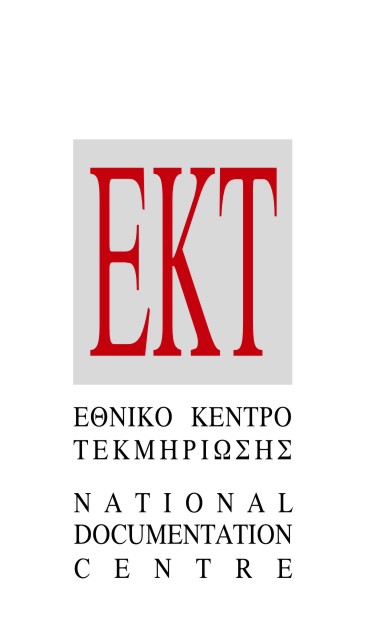 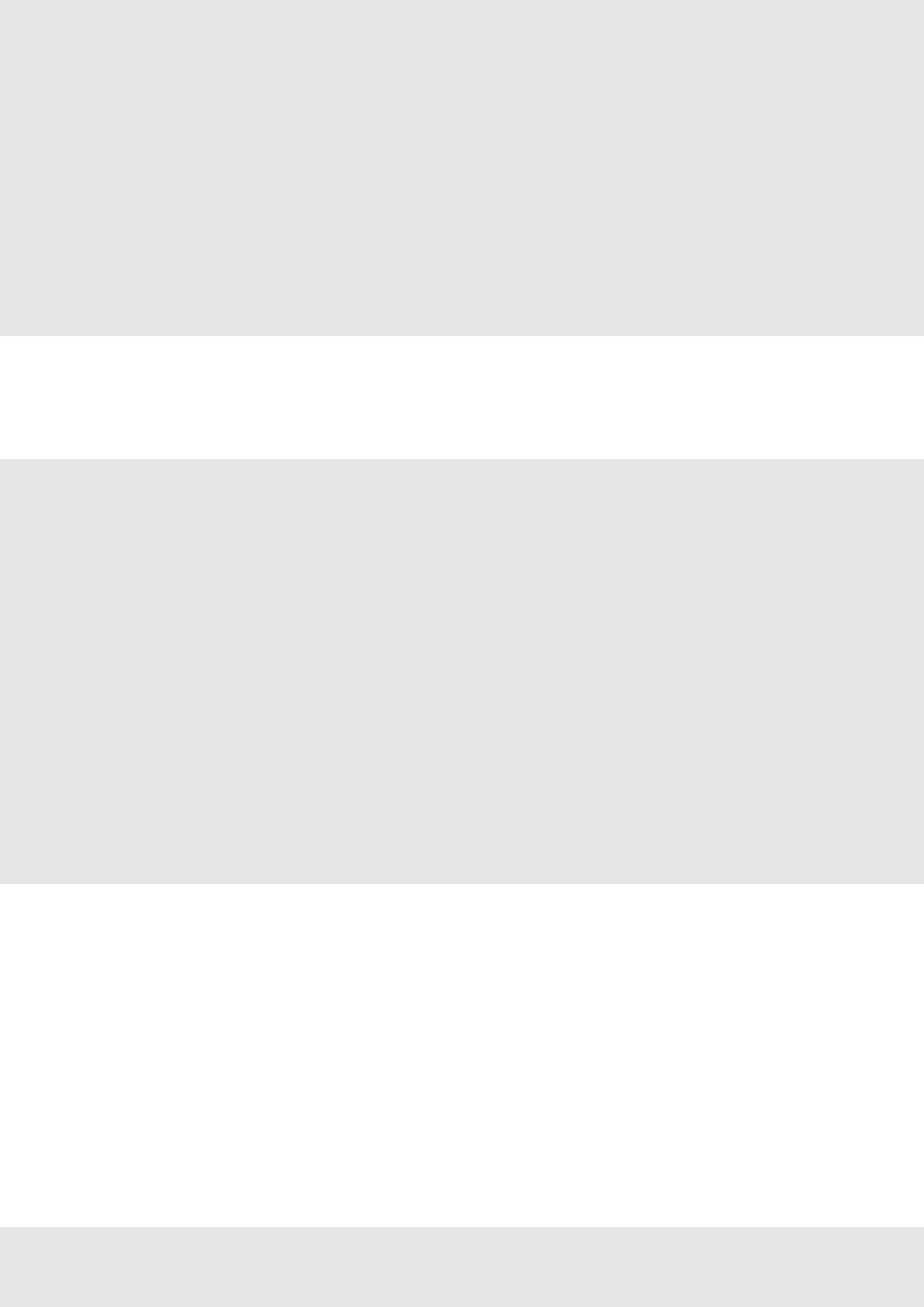 Πρόχειρου Διαγωνισμού με κριτήριο ανάθεσης την χαμηλότερη τιμή  με τίτλο«Προμήθεια ξενόγλωσσων περιοδικών εκδόσεων(Έντυπων και Ηλεκτρονικών – Συνδρομές για το 2015)και Συνοδευτικών υπηρεσιών για τη Βιβλιοθήκη του ΕΚΤ/ΕΙΕ»στο πλαίσιο του Τακτικού Προϋπολογισμού του ΕΚΤ/ΕΙΕΠίνακας ΠεριεχομένωνΚεφάλαιο 1	71.	Γενικές Πληροφορίες – Γενικοί Όροι	72.	Βασικοί Ορισμοί	73.	Νομικό και Θεσμικό Πλαίσιο Διαγωνισμού και Έργου	84.	Αναθέτουσα Αρχή	95.	Ημερομηνία Δημοσίευσης της Προκήρυξης	106.	Τρόπος Λήψης των Εγγράφων της Προκήρυξης	107.	Διευκρινίσεις επί της Προκήρυξης και του Διαγωνισμού	118.	Γλώσσα Διαγωνισμού	119.	Ματαίωση – Ακύρωση – Επανάληψη του Διαγωνισμού	12Κεφάλαιο 2. Αντικείμενο Διαγωνισμού – Προϋπολογισμός – Διάρκεια	1310.	Αντικείμενο του Διαγωνισμού – Το Έργο	1311.	Προϋπολογισμός Έργου - Τρόπος Πληρωμής	1312.	Τόπος και Χρόνος Παράδοσης - Διαδικασία Παραλαβής Έργου	1413.	Χρονική Διάρκεια της Σύμβασης/Έργου	14Κεφάλαιο 3. Δικαίωμα Συμμετοχής – Κατάρτιση / Υποβολή Προσφορών –Δικαιολογητικά Συμμετοχής	1514.	Δικαίωμα Συμμετοχής	1515.	Χρόνος και Τόπος Κατάθεσης Προσφορών και Διενέργειας Διαγωνισμού	1616.	Ισχύς Προσφορών	1617.	Εναλλακτικές Προσφορές – Αντιπροσφορές	1618.	Τρόπος Υποβολής Φακέλου Προσφοράς	1719.	Δικαιολογητικά Συμμετοχής (Υποφάκελος Α)	1820.	Δικαιολογητικά Πιστοποίησης Εμπειρίας (Υποφάκελος Α)	2021.	Τεχνική Προσφορά	2222.	Οικονομική Προσφορά-Τιμή-Νόμισμα-Αναπροσαρμογή τιμών	23Κεφάλαιο 4. Αποσφράγιση Προσφορών – Κατακύρωση Διαγωνισμού – Δικαιολογητικά Κατακύρωσης	2523.	Απόρριψη Προσφορών	2524.	Αποσφράγιση, Έλεγχος και Αξιολόγηση των Προσφορών	2525.	Διαδικασία Κατακύρωσης Διαγωνισμού	2726.	Δικαιολογητικά Κατακύρωσης	27Κεφάλαιο 5. Κατάρτιση Σύμβασης – Γενικοί Όροι Σύμβασης	4427.	Περίοδοι εγγύησης	4427.1	Εγγύηση Προκαταβολής:	4427.2	Εγγύηση Καλής Εκτέλεσης Σύμβασης	4427.3	Όροι Εγγυήσεων	4428.	Κατάρτιση Σύμβασης	4429.	Ποινικές Ρήτρες - Εκπτώσεις	4530.	Υπεργολαβίες	4631.	Εμπιστευτικότητα - Εχεμύθεια	4732.	Πνευματικά Δικαιώματα – Κυριότητα	4833.	Ανωτέρα Βία	48ΠΑΡΑΡΤΗΜΑ 1: Πίνακας Συμμόρφωσης - Τίτλοι και Μορφή Συλλογής	50ΠΑΡΑΡΤΗΜΑ 2: Συνοδευτικές Υπηρεσίες & Πίνακας Συμμόρφωσης	56ΠΑΡΑΡΤΗΜΑ 3: Υπόδειγμα Πίνακα Οικονομικής Προσφοράς	61ΠΑΡΑΡΤΗΜΑ 4: Υποδείγματα εγγυητικών επιστολών	70ΠΑΡΑΡΤΗΜΑ 5: Σχέδιο Σύμβασης	72Αρ. Πρωτοκόλλου: 518/26.03.2015Ημερομηνία δημοσίευσης: 26.03.2015.Θέμα:	Πρόχειρος Διαγωνισμός, με κριτήριο κατακύρωσης την χαμηλότερη τιμή με τίτλο: «Προμήθεια ξενόγλωσσων περιοδικών εκδόσεων (Έντυπων και Ηλεκτρονικών – Συνδρομές για το 2015) και Συνοδευτικών υπηρεσιών για τη Βιβλιοθήκη του ΕΚΤ/ΕΙΕ», κωδικός: 2015/ΨΒ01, στο πλαίσιο του τακτικού προϋπολογισμού ΕΚΤ/ΕΙΕ.Έχοντας υπόψη:Τους όρους του παρόντος διαγωνισμού.Τις διατάξεις:2.1.	Του Ν. 1514/85 «Ανάπτυξη της επιστημονικής και τεχνολογικής έρευνας» (ΦΕΚ 130 Α), όπως κάθε φορά ισχύει.2.2.	Του ΠΔ 226/89 «Οργανισμός του Εθνικού Ιδρύματος Ερευνών Ε.Ι.Ε.» (ΦΕΚ 107 Α), όπως κάθε φορά έχει τροποποιηθεί και ισχύει.2.3.	Του Ν. 3614/2007 (ΦΕΚ Α΄267) «Διαχείριση, έλεγχος και εφαρμογή αναπτυξιακών παρεμβάσεων για την προγραμματική περίοδο 2007–2013» όπως έχει τροποποιηθεί και ισχύει.2.4.	Του άρθρου 21 του ν.4111/2013 (ΦΕΚ Α΄ 18/25.01.2013) με τίτλο «Ρυθμίσεις για την επιτάχυνση των διαδικασιών ΕΣΠΑ»2.5. Του άρθρου τέταρτου του ν.4156/2013 (ΦΕΚ Α΄ 122/31.05.2013) «Ρυθμίσεις θεμάτων αρμοδιότητας Γενική Γραμματείας Δημοσίων Επενδύσεων – ΕΣΠΑ»2.6.	Της υπ’ αριθμ. 14053/ΕΥΣ 1749 απόφασης του Υπουργού Οικονομίας και Οικονομικών «Υπουργική απόφαση συστήματος διαχείρισης», (ΦΕΚ 540/Β/2008) όπως έχει τροποποιηθεί και ισχύει.2.7.	Το Ν.2362/95 «Περί Δημόσιου Λογιστικού ελέγχου των δαπανών του Κράτους και άλλες διατάξεις» όπως ισχύει.2.8.	Του Ν. 3886/2010 (ΦΕΚ Α΄ 173/30.09.2010) «Δικαστική προστασία κατά τη σύναψη δημόσιων συμβάσεων - Εναρμόνιση της ελληνικής νομοθεσίας με την Οδηγία 89/665/ΕΟΚ του Συμβουλίου της 21ης Ιουνίου 1989 (L 395) και την Οδηγία 92/13/ΕΟΚ του Συμβουλίου της 25ης Φεβρουαρίου 1992 (L 76), όπως τροποποιήθηκαν με την Οδηγία 2007/66/ΕΚ του Ευρωπαϊκού Κοινοβουλίου και του Συμβουλίου της 11ης Δεκεμβρίου 2007 (L 335)», όπως έχει τροποποιηθεί και ισχύει.2.9.	Του Ν. 1892/1990 «Για τον εκσυγχρονισμό και την ανάπτυξη και άλλες διατάξεις» (ΦΕΚ 101/Α/1990), άρθρο 88 «Υποχρεώσεις αναδόχων πληροφορικής».2.10.	Του Π.Δ. 118/2007 «Κανονισμός Προμηθειών Δημοσίου» αναλογικά και συμπληρωματικά.2.11.	Του ν.4013/2011 «Σύσταση ενιαίας Ανεξάρτητης Αρχής Δημοσίων Συμβάσεων και Κεντρικού Ηλεκτρονικού Μητρώου Δημοσίων Συμβάσεων - Αντικατάσταση του έκτου κεφαλαίου ν. 3588/2007 (πτωχευτικός κώδικας) - Προπτωχευτική διαδικασία εξυγίανσης και άλλες διατάξεις» (ΦΕΚ Α΄ 204/15.09.2011), όπως έχει τροποποιηθεί και ισχύει.2.12.	Του ν.3861/2010 «Ενίσχυση της διαφάνειας με την υποχρεωτική ανάρτηση νόμων και πράξεων των κυβερνητικών, διοικητικών και αυτοδιοικητικών οργάνων στο διαδίκτυο "Πρόγραμμα Διαύγεια" και άλλες διατάξεις» (ΦΕΚ Α΄ 112/13.07.2010), όπως έχει τροποποιηθεί και ισχύει.2.13	Την ΥΑ 35130/739/9.8.2010 «Αύξηση των χρηματικών ποσών του άρθρου 83 παρ. 1 του Ν.2362/1995 για τη σύναψη δημοσίων συμβάσεων που αφορούν προμήθεια προϊόντων, παροχή υπηρεσιών ή εκτέλεση έργων» (ΦΕΚ Β΄1291/11.8.2010)Την απόφαση της 2013/10/29.08.2013 Συνεδρίασης του ΔΣ του ΕΙΕ.Την απόφαση της 2014/21/01.12.2014 Συνεδρίασης του ΔΣ του ΕΙΕ.ΑΠΟΦΑΣΙΖΟΥΜΕΤην Προκήρυξη Πρόχειρου Διαγωνισμού, σύμφωνα με τους γενικούς και ειδικούς όρους της παρούσας, µε κριτήριο κατακύρωσης την χαμηλότερη τιμή  για την υλοποίηση του έργου «Προμήθεια ξενόγλωσσων περιοδικών εκδόσεων (Έντυπων και Ηλεκτρονικών – Συνδρομές για το 2015) και Συνοδευτικών υπηρεσιών για τη Βιβλιοθήκη του ΕΚΤ/ΕΙΕ» και Κωδικό 2015/ΨΒ01 διάρκεια υλοποίησης 20 μήνες και προϋπολογισμού προϋπολογισμός πενήντα εννέα χιλιάδες οκτακόσια ευρώ (59.800,00 €) πλέον ΦΠΑ 23%, δεκατρείς χιλιάδες επτακόσια πενήντα τέσσερα ευρώ (13.754,00 €), ήτοι συνολικό κόστος εβδομήντα τρεις χιλιάδες πεντακόσια πενήντα τέσσερα ευρώ (73.554,00 €) που βαρύνει τον Τακτικό Προϋπολογισμό του ΕΚΤ/ΕΙΕ.Οι υποψήφιοι μπορούν να υποβάλλουν προσφορές (όπως αυτές προδιαγράφονται στην παράγραφο 5 των γενικών και ειδικών όρων της παρούσας) μέχρι τις 17.04.2015 και ώρα 14:00 εγγράφως, με κατάθεση ή ταχυδρομικά σε 1 αντίγραφο, στο Γραφείο Στρατηγικής Ανάπτυξης και Συντονισμού ΕΚΤ, Βασ. Κωνσταντίνου 48, 6ος όροφος, 11635 Αθήνα. Οι προσφορές θα αξιολογηθούν από την Τριμελή Επιτροπή Διενέργειας & Αξιολόγησης Πρόχειρων Διαγωνισμών, που έχει συσταθεί για το σκοπό αυτό.Δικαίωμα συμμετοχής στο Διαγωνισμό έχουν φυσικά ή νομικά πρόσωπα της ημεδαπής ή της αλλοδαπής ή ενώσεις/κοινοπραξίες που υποβάλλουν κοινή προσφορά, που είναι εγκατεστημένα στα κράτη-μέλη της Ευρωπαϊκής Ένωσης ή στα κράτη-μέλη της Συμφωνίας για τον Ευρωπαϊκό χώρο ή στα κράτη-μέλη που έχουν υπογράψει τη Συμφωνία περί δημοσίων συμβάσεων (ΣΔΣ) του Παγκοσμίου Οργανισμού Εμπορίου, η οποία κυρώθηκε από την Ελλάδα με το Ν. 2513/1997 (ΦΕΚ 139/Α), υπό τον όρο ότι η σύμβαση καλύπτεται από την ΣΔΣ, ή σε τρίτες χώρες που έχουν συνάψει ευρωπαϊκές συμφωνίες με την ΕΕ. Δικαίωμα συμμετοχής έχουν επίσης τα νομικά πρόσωπα που έχουν συσταθεί με την νομοθεσία κράτους-μέλους της ΕΕ ή του ΕΟΧ ή κράτους-μέλους που έχει κυρώσει την ΣΔΣ ή τρίτης χώρας που έχει συνάψει ευρωπαϊκή συμφωνία με την ΕΕ και έχουν την κεντρική τους διοίκηση ή την κύρια εγκατάσταση τους ή την έδρα του στο εσωτερικό μιας εκ των ανωτέρω χωρών. Τα φυσικά ή νομικά πρόσωπα, οι ενώσεις ή κοινοπραξίες αυτών πρέπει να έχουν αποδεδειγμένες ικανότητες, εξειδικευμένες γνώσεις και σημαντική εμπειρία στην εκτέλεση έργων συναφών με το αντικείμενο της Προκήρυξης.Στο διαγωνισμό δεν μπορούν να συμμετέχουν είτε αυτόνομα είτε ως μέλη ένωσης ή κοινοπραξίας εξωχώριες (off-shore) εταιρείες, σύμφωνα με τα οριζόμενα στο άρθρο 4 παρ. 4 ν. 3310/2005.Η Διευθύντρια του ΕΚΤ/ΕΙΕΔρ Εύη ΣαχίνηΚεφάλαιο 1Γενικές Πληροφορίες – Γενικοί ΌροιΟ παρών Πρόχειρος Διαγωνισμός διενεργείται με σκοπό την επιλογή Αναδόχου του Έργου Προμήθεια ξενόγλωσσων περιοδικών εκδόσεων (Έντυπων και Ηλεκτρονικών – Συνδρομές για το 2015) και Συνοδευτικών υπηρεσιών για τη Βιβλιοθήκη του ΕΚΤ/ΕΙΕ με κριτήριο ανάθεσης την χαμηλότερη τιμή .Όλοι οι περιεχόμενοι στην Προκήρυξη αυτή όροι είναι υποχρεωτικοί για τους Υποψήφιους Αναδόχους. Προσφορές που παρουσιάζουν αποκλίσεις από τους υποχρεωτικούς όρους και απαιτήσεις της Προκήρυξης (ποσοτικές και ποιοτικές) απορρίπτονται ως απαράδεκτες.Συγκεκριμένα το έργο έχει τίτλο «Προμήθεια ξενόγλωσσων περιοδικών εκδόσεων (Έντυπων και Ηλεκτρονικών – Συνδρομές για το 2015) και Συνοδευτικών υπηρεσιών για τη Βιβλιοθήκη του ΕΚΤ/ΕΙΕ» και Κωδικό 2015/ΨΒ01, προϋπολογισμό 59.800,00€ (πλέον ΦΠΑ 23%), και διάρκεια 20 μήνες από την υπογραφή της σύμβασης. Βασικοί ΟρισμοίΝομικό και Θεσμικό Πλαίσιο Διαγωνισμού και ΈργουΟ παρών Διαγωνισμός και η Σύμβαση που θα υπογραφεί διέπονται από τις ακόλουθες διατάξεις:Το Ν. 1514/85 «Ανάπτυξη της επιστημονικής και τεχνολογικής έρευνας» (ΦΕΚ 130 Α), όπως κάθε φορά ισχύει.Το ΠΔ 226/89 «Οργανισμός του Εθνικού Ιδρύματος Ερευνών Ε.Ι.Ε.» (ΦΕΚ 107 Α), όπως κάθε φορά έχει τροποποιηθεί και ισχύει.το Ν. 3614/2007 «Διαχείριση, έλεγχος και εφαρμογή αναπτυξιακών παρεμβάσεων για την προγραμματική περίοδο 2007-2013», (ΦΕΚ 267/Α/3-12-2007), όπως έχει τροποποιηθεί και ισχύει.Του άρθρου 21 του ν.4111/2013 (ΦΕΚ Α΄ 18/25.01.2013) με τίτλο «Ρυθμίσεις για την επιτάχυνση των διαδικασιών ΕΣΠΑ».Του άρθρου 4 του ν.4156/2013 (ΦΕΚ Α΄ 122/31.05.2013) «Ρυθμίσεις θεμάτων αρμοδιότητας Γενική Γραμματείας Δημοσίων Επενδύσεων – ΕΣΠΑ».Την υπ’ αριθμ. 14053/ΕΥΣ 1749 απόφασης του Υπουργού Οικονομίας και Οικονομικών «Υπουργική απόφαση συστήματος διαχείρισης», (ΦΕΚ 540/Β/2008) όπως έχει τροποποιηθεί και ισχύει.Το Ν. 2362/95 «Περί Δημόσιου Λογιστικού ελέγχου των δαπανών του Κράτους και άλλες διατάξεις» όπως ισχύει.το N. 3886/2010 (ΦΕΚ 173/30-09-2010) και την εγκύκλιο 23/06-12-2010 (Εφαρμογή Ν. 3886/10) Δικαστική προστασία κατά τη σύναψη δημόσιων συμβάσεων − Εναρμόνιση της ελληνικής νομοθεσίας με την Οδηγία 89/665/ΕΟΚ του Συμβουλίου της 21ης Ιουνίου 1989 (L395) και την Οδηγία 92/13/ΕΟΚ του Συμβουλίου της 25ης Φεβρουαρίου 1992 (L 76), όπως τροποποιήθηκαν με την Οδηγία 2007/66/ΕΚ του Ευρωπαϊκού Κοινοβουλίου και του Συμβουλίου της 11ης Δεκεμβρίου 2007 (L 335), όπως έχει τροποποιηθεί και ισχύει.Του Ν. 1892/1990 «Για τον εκσυγχρονισμό και την ανάπτυξη και άλλες διατάξεις» (φεκ 101/Α/1990), άρθρο 88 «Υποχρεώσεις αναδόχων πληροφορικής».Του Π.Δ. 118/2007 «Κανονισμός Προμηθειών Δημοσίου» αναλογικά και συμπληρωματικά.Του ν.4013/2011 «Σύσταση ενιαίας Ανεξάρτητης Αρχής Δημοσίων Συμβάσεων και Κεντρικού Ηλεκτρονικού Μητρώου Δημοσίων Συμβάσεων - Αντικατάσταση του έκτου κεφαλαίου ν. 3588/2007 (πτωχευτικός κώδικας) - Προπτωχευτική διαδικασία εξυγίανσης και άλλες διατάξεις» (ΦΕΚ Α΄ 204/15.09.2011), όπως έχει τροποποιηθεί και ισχύει.Του ν.3861/2010 «Ενίσχυση της διαφάνειας με την υποχρεωτική ανάρτηση νόμων και πράξεων των κυβερνητικών, διοικητικών και αυτοδιοικητικών οργάνων στο διαδίκτυο "Πρόγραμμα Διαύγεια" και άλλες διατάξεις» (ΦΕΚ Α΄ 112/13.07.2010), όπως έχει τροποποιηθεί και ισχύει.Την απόφαση της 2013/10/29.08.2013 Συνεδρίασης του ΔΣ του ΕΙΕ.Την απόφαση της 2014/21/01.12.2014 Συνεδρίασης του ΔΣ του ΕΙΕ.Αναθέτουσα Αρχή Δικαιούχος και φορέας λειτουργίας του παρόντος έργου είναι το Εθνικό Κέντρο Τεκμηρίωσης/ Εθνικό Ίδρυμα Ερευνών (ΕΚΤ/ΕΙΕ), ο εθνικός οργανισμός για την τεκμηρίωση, την πληροφόρηση και την υποστήριξη σε θέματα έρευνας, επιστήμης και τεχνολογίας. Ιδρύθηκε το 1980 και λειτουργεί ως εγκατάσταση εθνικής χρήσης στο Εθνικό Ίδρυμα Ερευνών (ΕΙΕ), υπό την εποπτεία της Γενικής Γραμματείας Έρευνας και Τεχνολογίας (ΓΓΕΤ). Η εθνικής κλίμακας ηλεκτρονική υποδομή του ΕΚΤ περιλαμβάνει ολοκληρωμένα πληροφοριακά συστήματα και διαδικασίες (e-infrastructure) για τη συγκέντρωση, οργάνωση, διαχείριση, διατήρηση και διαδικτυακή διάθεση ψηφιακού περιεχομένου και παρέχει υπηρεσίες προς ένα ευρύτατο σύνολο χρηστών, αποτελώντας κομβικό σημείο πληροφόρησης και υπηρεσιών για την Έρευνα και την Τεχνολογία.Αναλυτικότερη πληροφόρηση σχετικά με τις δραστηριότητες του ΕΚΤ μπορεί να ανακτηθεί μέσω του δικτυακού τόπου του φορέα http://www.ekt.gr καθώς και μέσω του δικτυακού κόμβου του Εθνικού Πληροφοριακού Συστήματος Έρευνας και Τεχνολογίας http://www.epset.grΤο Εθνικό Κέντρο Τεκμηρίωσης (www.ekt.gr), εγκατάσταση εθνικής χρήσης στο Εθνικό Ίδρυμα Ερευνών, δραστηριοποιείται θεσμικά στη συλλογή, οργάνωση και διάθεση επιστημονικών και τεχνολογικών πληροφοριών στον ελληνικό και διεθνή χώρο. Στρατηγική προτεραιότητα του ΕΚΤ είναι η συσσώρευση, διάθεση και διαφύλαξη του περιεχομένου που παράγεται από την ερευνητική δραστηριότητα της χώρας σε μια ενιαία ερευνητική υποδομή.Η ηλεκτρονική υποδομή του ΕΚΤ ενσωματώνει πληροφοριακά συστήματα και τεχνολογίες αιχμής, αξιοποιεί μακροχρόνιες συνεργασίες με φορείς έρευνας, παιδείας και πολιτισμού, εφαρμόζει διεθνή πρότυπα σε όλα τα επίπεδα (οργάνωση δεδομένων, διαφύλαξη περιεχομένου, παροχή υπηρεσιών, διαλειτουργικότητα συστημάτων) και υλοποιεί την πολιτική της Ανοικτής Πρόσβασης στα ερευνητικά αποτελέσματα. Εξυπηρετεί καταγεγραμμένες ανάγκες χρηστών, υποστηρίζει τη μεταφορά γνώσης και εντάσσεται στο υπό διαμόρφωση διεθνές δίκτυο ανάλογων υποδομών. Κύριο αναπτυξιακό έργο του ΕΚΤ είναι το "Εθνικό Πληροφοριακό Σύστημα Έρευνας και Τεχνολογίας (ΕΠΣΕΤ)". Από το 1996 έως σήμερα, εξελίσσεται με κύριους άξονες:το Περιεχόμενο: συγκεντρώνεται, ψηφιοποιείται, οργανώνεται και διατίθεται στους χρήστες έγκριτη πληροφορία και περιεχόμενο στους τομείς επιστήμης, τεχνολογίας και πολιτισμού, μέσω δράσεων ψηφιοποίησης, συσσώρευσης και φιλοξενίας.τις Υποδομές: αναπτύσσονται τεχνολογικές υποδομές με πρότυπα τεχνικά και λειτουργικά χαρακτηριστικά για τη διαχείριση μεγάλου όγκου ψηφιακού περιεχομένου, ερευνητικών δεδομένων και εξειδικευμένων εφαρμογών επιστημονικής πληροφόρησης.τις Υπηρεσίες: παρέχονται εξειδικευμένες υπηρεσίες για επιστημονική πληροφόρηση, τεχνολογική υποστήριξη οργάνωσης και διάθεσης περιεχομένου, έκδοση δεικτών και δημιουργία κεντρικών καταλόγων μεταδεδομένων, υποστήριξη ερευνητικών και επιχειρηματικών συνεργασιών, επικοινωνία της ερευνητικής και ακαδημαϊκής κοινότητας.Ο δικτυακός τόπος του ΕΠΣΕΤ (www.epset.gr) φιλοδοξεί να καλύψει τις ανάγκες της επιστημονικής κοινότητας ως μια κεντρική ενιαία πύλη εισόδου σε αξιόπιστο ψηφιακό περιεχόμενο μέσα από σύγχρονο σχεδιασμό. Συγκεντρώνει και προσφέρει ανοικτή πρόσβαση σε περισσότερες από 5.500.000 ηλεκτρονικές σελίδες εκδόσεων, ηλεκτρονικών αποθετηρίων και ψηφιακών βιβλιοθηκών με υλικό από όλες τις επιστήμες. Χαρακτηριστικά παραδείγματα είναι το Εθνικό Αρχείο Διδακτορικών Διατριβών, το Αποθετήριο Ήλιος με το επιστημονικό υλικό του ΕΙΕ, το Αποθετήριο Πανδέκτης με συλλογές Ιστορίας και Πολιτισμού, η ψηφιακή Ζωφόρος του Παρθενώνα, 12 ηλεκτρονικά Επιστημονικά Περιοδικά και περιοδικές εκδόσεις Ανοικτής Πρόσβασης στον τομέα των Ανθρωπιστικών Επιστημών. Σημαντικός είναι επίσης ο ρόλος του EKT για τον εκσυγχρονισμό και τη δικτύωση βιβλιοθηκών, μουσείων και αρχείων. Το ΕΚΤ παρέχει υπηρεσίες στις ελληνικές βιβλιοθήκες για περισσότερα από 20 χρόνια με την παροχή εργαλείων για την οργάνωση και διάθεση ψηφιακού περιεχομένου (σύστημα ΑΒΕΚΤ, Θησαυρός Ελληνικών Όρων, Ελληνική Έκδοση Dewey). Το Σύστημα Αυτοματισμού Βιβλιοθηκών ΑΒΕΚΤ καλύπτει, από το 1986, τις ανάγκες οργάνωσης και εκσυγχρονισμού των ελληνικών βιβλιοθηκών, με εξειδικευμένα εργαλεία λογισμικού και έχει διατεθεί και εγκατασταθεί σε 2.380 βιβλιοθήκες στην Ελλάδα και την Κύπρο. Παράλληλα, το ΕΚΤ παρέχει πληροφόρηση για θέματα έρευνας και καινοτομίας, και υποστηρίζει τη συμμετοχή σε εθνικά και ευρωπαϊκά προγράμματα και την αξιοποίηση ερευνητικών αποτελεσμάτων. Το ΕΚΤ είναι Εθνικό Σημείο Επαφής για το 7ο Πρόγραμμα Πλαίσιο, συντονίζει τον ελληνικό κόμβο του δικτύου Εnterprise Europe Network-Hellas, του μεγαλύτερου δικτύου επιχειρηματικότητας και καινοτομίας στην Ευρώπη, ενώ συμμετέχει σε πλήθος ευρωπαϊκών πρωτοβουλιών και δικτύων. Επίσης, εκδίδει το περιοδικό "Καινοτομία, Έρευνα και Τεχνολογία" και το eNewsletter "Έρευνα και Καινοτομία".Ημερομηνία Δημοσίευσης της ΠροκήρυξηςΗ παρούσα Προκήρυξη έχει αναρτηθεί στην ιστοσελίδα της Αναθέτουσας Αρχής http://www.ekt.gr, έχει αναρτηθεί σε εμφανές μέρος στον πίνακα ανακοινώσεων της Αναθέτουσας Αρχής στις 26.03.2015.Επίσης, έχει αναρτηθεί στην Διαύγεια και στο ΚΗΜΔΗΣ.Τρόπος Λήψης των Εγγράφων της ΠροκήρυξηςΤο πλήρες τεύχος της Προκήρυξης διατίθεται χωρίς καταβολή τιμήματος από τα γραφεία της Αναθέτουσας Αρχής, οδός Βασ. Κωνσταντίνου 48, 11635, Αθήνα, τις εργάσιμες ημέρες και ώρες από 10:00 έως 16:00 και η παραλαβή της γίνεται είτε αυτοπροσώπως είτε με courier (εφόσον οι ενδιαφερόμενοι αναλάβουν τη δαπάνη για την ταχυδρομική αποστολή). Στην περίπτωση παραλαβής της Προκήρυξης μέσω courier, η Αναθέτουσα Αρχή δεν έχει καμία απολύτως ευθύνη για την έγκαιρη και σωστή παράδοσή της.Οι παραλήπτες της Προκήρυξης θα πρέπει να συμπληρώνουν σχετικό έντυπο με τα στοιχεία των Ενδιαφερομένων (επωνυμία, διεύθυνση, τηλέφωνο, fax, email, ΑΦΜ, όνομα προσώπου επαφής), έτσι, ώστε η Αναθέτουσα Αρχή να έχει στη διάθεση της πλήρη κατάλογο όσων παρέλαβαν την Προκήρυξη, για την περίπτωση που θα ήθελε να τους αποστείλει τυχόν συμπληρωματικά έγγραφα ή διευκρινίσεις επ’ αυτής.Οι παραλήπτες της Προκήρυξης υποχρεούνται άμεσα να την ελέγξουν από άποψη πληρότητας σύμφωνα με τον πίνακα περιεχομένων και το συνολικό αριθμό σελίδων και εφόσον διαπιστώσουν οποιαδήποτε παράλειψη να το γνωρίσουν εγγράφως στην Αναθέτουσα Αρχή και να ζητήσουν νέο πλήρες αντίγραφο. Προς διευκόλυνση των Ενδιαφερομένων, το πλήρες κείμενο της Προκήρυξης διατίθεται και σε ηλεκτρονική μορφή στη διεύθυνση http://www.ekt.gr.Προσφυγές κατά της νομιμότητας του Διαγωνισμού με το αιτιολογικό της μη πληρότητας του παραληφθέντος αντιγράφου της Προκήρυξης θα απορρίπτονται ως απαράδεκτες.Διευκρινίσεις επί της Προκήρυξης και του ΔιαγωνισμούΟι Ενδιαφερόμενοι μπορούν να ζητήσουν συμπληρωματικές πληροφορίες ή διευκρινίσεις για το περιεχόμενο της παρούσας Προκήρυξης και το Διαγωνισμό, μόνο γραπτώς (με επιστολή στη διεύθυνση της Αναθέτουσας Αρχής είτε με fax (2107246824) ή email (secretary@ekt.gr), υπόψη Γραφείου Στρατηγικής και Ανάπτυξης και Συντονισμού ΕΚΤ, το αργότερο έξι (6) εργάσιμες ημέρες πριν από την εκπνοή της προθεσμίας που έχει καθοριστεί για την υποβολή των Προσφορών.H Αναθέτουσα Αρχή θα απαντάει σε όλες τις διευκρινίσεις που θα ζητηθούν και θα αναρτήσει συγκεντρωτικές απαντήσεις και στην ιστοσελίδα της. Κανένας Ενδιαφερόμενος δεν μπορεί σε οποιαδήποτε περίπτωση να επικαλεσθεί προφορικές απαντήσεις εκ μέρους της Αναθέτουσας Αρχής.Γλώσσα ΔιαγωνισμούΕπίσημη γλώσσα του Διαγωνισμού είναι η Ελληνική. Κάθε έγγραφο της Αναθέτουσας Αρχής είναι συνταγμένο στην Ελληνική γλώσσα. Η παρούσα Προκήρυξη, οι Προσφορές και η Σύμβαση που θα προκύψει, θα συνταχθούν στην Ελληνική γλώσσα. Οι τυχόν ενστάσεις θα υποβάλλονται στην Ελληνική γλώσσα. Οι έγγραφες και προφορικές συνεννοήσεις μεταξύ της Αναθέτουσας Αρχής και του Ενδιαφερόμενου θα γίνονται υποχρεωτικά στην Ελληνική γλώσσα. Οι Ενδιαφερόμενοι και οι Υποψήφιοι Ανάδοχοι είναι υποχρεωμένοι να διευκολύνουν την επικοινωνία των αλλοδαπών υπαλλήλων τους με την Αναθέτουσα Αρχή, με τον ορισμό και την παρουσία διερμηνέων. Όλα τα δικαιολογητικά, που θα κατατεθούν από τους υποψήφιους Ανάδοχους στην παρούσα διαδικασία, θα είναι συνταγμένα στην Ελληνική γλώσσα, με ποινή αποκλεισμού. Για τα δικαιολογητικά που έχουν εκδοθεί εκτός Ελλάδος ισχύουν τα οριζόμενα στα Άρθρα 19 και 20. Τα μεταφρασμένα δικαιολογητικά πρέπει να είναι νόμιμα επικυρωμένα, είτε από το αρμόδιο Προξενείο της χώρας έκδοσής τους, είτε με την επίθεση της σφραγίδας «Apostile» σύμφωνα με τη συνθήκη της Χάγης της 05-10-61 (που κυρώθηκε με το Ν. 1497/84), ώστε να πιστοποιείται η γνησιότητά τους και μεταφρασμένα είτε από τη μεταφραστική υπηρεσία του ΥΠ.ΕΞ., είτε από το αρμόδιο προξενείο, είτε από δικηγόρο κατά την έννοια των άρθρων 454 του Κωδ. Πολ. Δικ. και 53 του Κώδικα περί Δικηγόρων.Τυχόν συνημμένα στην προσφορά έντυπα, σχέδια και λοιπά τεχνικά στοιχεία και όροι, μπορεί να είναι στην Αγγλική γλώσσα.Ματαίωση – Ακύρωση – Επανάληψη του ΔιαγωνισμούΗ Αναθέτουσα Αρχή μετά από σχετική γνωμοδότηση της Επιτροπής Διενέργειας Αξιολόγησης Διαγωνισμού, ή ένεκα σπουδαίου λόγου διατηρεί το δικαίωμα:να αποφασίσει τη ματαίωση, ακύρωση ή διακοπή του Διαγωνισμού,να αποφασίσει τη ματαίωση του Διαγωνισμού και την επανάληψή του με τροποποίηση ή μη των όρων και των προδιαγραφών της Προκήρυξης.Κεφάλαιο 2. Αντικείμενο Διαγωνισμού – Προϋπολογισμός – ΔιάρκειαΑντικείμενο του Διαγωνισμού – Το ΈργοΤο αντικείμενο του διαγωνισμού είναι η προμήθεια για το 2015, 105 τίτλων περιοδικών εκδόσεων (σε έντυπη ή/και ηλεκτρονική μορφή), όπως αυτοί αναφέρονται στο ΠΑΡΑΡΤΗΜΑ 1 της παρούσας, καθώς και οι συνοδευτικές υπηρεσίες με τη μορφή που περιγράφονται στη συνέχεια στο ΠΑΡΑΡΤΗΜΑ 2.Προϋπολογισμός Έργου - Τρόπος ΠληρωμήςΟ προϋπολογισμός του Έργου ανέρχεται κατά μέγιστο στο ποσό των πενήντα εννέα χιλιάδων οκτακοσίων ευρώ (59.800,00 €) πλέον ΦΠΑ 23%, δεκατριών χιλιάδων επτακοσίων πενήντα τεσσάρων ευρώ (13.754,00 €), ήτοι συνολικό κόστος εβδομήντα τρεις χιλιάδες πεντακόσια πενήντα τέσσερα ευρώ (73.554,00€).Η πληρωμή θα γίνει σε δύο στάδια:α)	Χορήγηση έντοκης προκαταβολής μέχρι ποσού σαράντα τοις εκατό (40%) του συμβατικού τιμήματος (μη συμπεριλαμβανομένου ΦΠΑ) μετά την υπογραφή της Σύμβασης, έναντι ισόποσης Εγγυητικής Επιστολής Προκαταβολής συντεταγμένης σύμφωνα με το υπόδειγμα (βλ. Παράρτημα 4) και διάρκειας είκοσι μηνών (20) μηνών από την ημερομηνία έκδοσής της. Η παραπάνω προκαταβολή θα είναι έντοκη σύμφωνα με το Νόμο 2362/95 "Περί Δημοσίου Λογιστικού Ελέγχου των Δαπανών του Κράτους και άλλες Διατάξεις”, όπως έχει τροποποιηθεί και ισχύει. Κατά την εξόφληση θα παρακρατείται τόκος επί της εισπραχθείσης προκαταβολής και για το χρονικό διάστημα υπολογιζόμενου από την ημερομηνία λήψεως μέχρι την εξόφληση του Έργου. Για τον υπολογισμό του τόκου θα λαμβάνεται υπόψη το ύψος του επιτοκίου των εντόκων γραμματίων του Δημοσίου 6μηνης διάρκειας που θα ισχύει κατά την ημερομηνία λήψης της προκαταβολής προσαυξημένο κατά 0,25 ποσοστιαίες μονάδες. Η εγγυητική επιστολή προκαταβολής θα αποδεσμευτεί άπαξ και θα επιστραφεί με την οριστική παραλαβή του Έργου.β)	Το υπόλοιπο Ποσοστό του συμβατικού τιμήματος, το Δεκέμβριο του 2015, και αφού παρακρατηθεί ο με τον παραπάνω τρόπο υπολογισθείς τόκος, επί της εισπραχθείσας προκαταβολής για το χρονικό διάστημα από την ημερομηνία λήψης της προκαταβολής μέχρι το Δεκέμβριο του 2015.Η πληρωμή θα γίνεται σε ΕΥΡΩ με την προσκόμιση των νομίμων δικαιολογητικών που προβλέπονται από τις ισχύουσες διατάξεις κατά το χρόνο πληρωμής και σε χρόνο προσδιοριζόμενο από την αναγκαία διοικητική διαδικασία για έκδοση των σχετικών χρηματικών ενταλμάτων.Για τις πληρωμές ο Ανάδοχος απαιτείται να προσκομίσει πέραν των εγγυήσεων που ορίζονται στο Άρθρο 27, τα εξής δικαιολογητικά: Τιμολόγια πώλησης και Τιμολόγια Παροχής Υπηρεσιών κατά περίπτωσηΑπόδειξη είσπραξης για το εκάστοτε ποσό πληρωμήςΦορολογική και ασφαλιστική ενημερότητακαι τις εξής πληροφορίες για την κατάθεση της πληρωμής σε λογαριασμό που τηρεί σε τράπεζα που λειτουργεί νόμιμα σε κράτος-μέλος της Ευρωπαϊκής Ένωσης: Τράπεζα: 	……………………………….........Αριθμός Λογαριασμού: 	…………………………………….Υπέρ: 	……………………......................... Σημειώνεται ότι η καθαρή αξία των παραστατικών υπόκειται σε παρακράτηση φόρου εισοδήματος βάσει του Ν. 2238/94 (ΦΕΚ 151/Α/94) μετά την θέση σε εφαρμογή του ν. 4172/2013 (ΦΕΚ Α’ 167 23.7.2013), όπως τροποποιήθηκε και ισχύει.Επιπρόσθετα, σημειώνεται ότι δυνάμει του άρθρου 4 παρ. 3 του ν.4013/2011, όπως έχει τροποποιηθεί και ισχύει, ο υποψήφιος Ανάδοχος βαρύνεται με κράτηση ύψους 0,10%, η οποία υπολογίζεται επί της αξίας κάθε πληρωμής προ φόρων και κρατήσεων της αρχικής, καθώς και κάθε συμπληρωματικής σύμβασης, ανεξαρτήτως πηγής προέλευσης χρηματοδότησης, προκειμένου για την κάλυψη των λειτουργικών αναγκών της Ενιαίας Ανεξάρτητης Αρχής Δημοσίων Συμβάσεων (ΕΑΑΔΗΣΥ). Το ποσό της κράτησης θα κατατίθεται από τον Ανάδοχο σε ειδικό τραπεζικό λογαριασμό για λογαριασμό της ΕΑΑΔΗΣΥ, η διαχείριση του οποίου γίνεται από την ΕΑΑΔΗΣΥ σύμφωνα με όσα ορίζονται στον ειδικό κανονισμό οικονομικής της διαχείρισης και στην συνέχεια ο Ανάδοχος θα καταθέτει το σχετικό πιστοποιητικό πληρωμής στην Αναθέτουσα ώστε να καθίσταται δυνατή η πληρωμή του.Σε περίπτωση κατάργησης ή μη δυνατότητας παράδοσης κάποιου προμηθευόμενου είδους εντός της χρονικής διάρκειας της σύμβασης, λόγω αντικειμενικής αδυναμίας του Αναδόχου και χωρίς την υπαιτιότητα του, θα εκδοθούν από τον Ανάδοχο πιστωτικά τιμολόγια για τα εν λόγω μη προμηθευμένα είδη σύμφωνα με τις τιμές της προσφοράς του και το ποσό θα επιστραφεί στο ΕΚΤ/ΕΙΕ.Ο τρόπος πληρωμής μπορεί να αλλάξει μετά από συμφωνία του Αναδόχου με την Αναθέτουσα Αρχή και να περιγραφεί σχετικά  σε παράρτημα της σύμβασης που θα υπογραφεί.Το ποσό της συνολικής αμοιβής του Αναδόχου μπορεί να μειωθεί με αντίστοιχη μείωση του φυσικού αντικειμένου του έργου σε περίπτωση που καταστεί αδύνατη η συνολική πληρωμή του, λόγω μείωσης της τακτικής επιχορήγησης του ΕΚΤ/ΕΙΕ.Τόπος και Χρόνος Παράδοσης - Διαδικασία Παραλαβής ΈργουΟ Τόπος Παράδοσης ορίζεται η Ψηφιακή Βιβλιοθήκη Έρευνας & Πολιτισμού του Εθνικού Κέντρου Τεκμηρίωσης, Βασ. Κωνσταντίνου 48, 11635, Αθήνα.Η Επιτροπή Παρακολούθησης και Παραλαβής είναι αρμόδια για την παρακολούθηση, την αξιολόγηση και τον έλεγχο των επιμέρους ενεργειών και του συνόλου του έργου του Αναδόχου, συντάσσοντας κάθε φορά σχετικά πρακτικά ποσοτικής παραλαβής για έντυπα και ηλεκτρονικά περιοδικά, καθώς και για σχετικές υπηρεσίες, καθώς και πρακτικό οριστικής παραλαβής του έργου αφού παραληφθούν οριστικά όλα τα αναφερόμενα στο Παράρτημα 1 & 2 της παρούσας. Αναλυτικά ο τρόπος εκτέλεσης, παρακολούθησης και παραλαβής του έργου θα περιγράφεται στη σύμβαση μεταξύ Αναδόχου και Αναθέτουσας Αρχής, και θα περιλαμβάνει το παραδοτέο που ορίζεται στην παρούσα. Η Οριστική Παραλαβή θα γίνει εφόσον παραδοθεί και παραληφθεί οριστικά το σύνολο της προμήθειας όπως περιγράφεται στα Παραρτήματα 1 και 2 της παρούσας.Χρονική Διάρκεια της Σύμβασης/ΈργουΗ συνολική διάρκεια υλοποίησης του Έργου ορίζεται σε είκοσι (20) μήνες από την υπογραφή της παρούσας και σε κάθε περίπτωση μέχρι 31.12.2016.Ως ημερομηνία έναρξης της υλοποίησης του έργου ορίζεται η ημερομηνία υπογραφής της σύμβασης.Κεφάλαιο 3. Δικαίωμα Συμμετοχής – Κατάρτιση / Υποβολή Προσφορών –Δικαιολογητικά ΣυμμετοχήςΔικαίωμα ΣυμμετοχήςΔικαίωμα συμμετοχής στο Διαγωνισμό έχουν φυσικά ή νομικά πρόσωπα της ημεδαπής ή της αλλοδαπής ή ενώσεις/κοινοπραξίες που υποβάλλουν κοινή προσφορά, που είναι εγκατεστημένα στα κράτη-μέλη της ευρωπαϊκής ένωσης ή στα κράτη-μέλη της Συμφωνίας για τον Ευρωπαϊκό χώρο ή στα κράτη-μέλη που έχουν υπογράψει τη Συμφωνία περί δημοσίων συμβάσεων (ΣΔΣ) του Παγκοσμίου Οργανισμού Εμπορίου, η οποία κυρώθηκε από την Ελλάδα με το Ν. 2513/1997 (ΦΕΚ 139/Α), υπό τον όρο ότι η σύμβαση καλύπτεται από την ΣΔΣ, ή σε τρίτες χώρες που έχουν συνάψει ευρωπαϊκές συμφωνίες με την ΕΕ. Δικαίωμα συμμετοχής έχουν επίσης τα νομικά πρόσωπα που έχουν συσταθεί με την νομοθεσία κράτους-μέλους της ΕΕ ή του ΕΟΧ ή κράτους-μέλους που έχει κυρώσει την ΣΔΣ ή τρίτης χώρας που έχει συνάψει ευρωπαϊκή συμφωνία με την ΕΕ και έχουν την κεντρική τους διοίκηση ή την κύρια εγκατάσταση τους ή την έδρα του στο εσωτερικό μιας εκ των ανωτέρω χωρών. Τα φυσικά ή νομικά πρόσωπα, οι ενώσεις ή κοινοπραξίες αυτών πρέπει να έχουν αποδεδειγμένες ικανότητες, εξειδικευμένες γνώσεις και σημαντική εμπειρία στην εκτέλεση έργων συναφών με το αντικείμενο της Προκήρυξης.Δεν έχουν δικαίωμα συμμετοχής και αποκλείονται από τον Διαγωνισμό:Όσοι δεν πληρούν τις προϋποθέσεις της ανωτέρω παραγράφου αυτού του Άρθρου.Όσοι έχουν κηρυχθεί έκπτωτοι από σύμβαση παροχής υπηρεσιών/προμηθειών του δημόσιου τομέα.Όσοι έχουν αποκλεισθεί από τους διαγωνισμούς παροχής υπηρεσιών/προμηθειών του δημόσιου τομέα.Όσοι ενδιαφερόμενοι δεν πληρούν τα κριτήρια της παρ. 1, του άρθρου 43 του Π.Δ.60/2007 (άρθρου 45 της Οδηγίας 2004/18/ΕΚ), όπως ισχύει, και όπως αυτά τυχόν εξειδικεύονται από το εθνικό δίκαιο, τηρουμένων των προβλέψεων του κοινοτικού δικαίου, και συγκεκριμένα, όσοι προσφέροντες έχουν καταδικαστεί με τελεσίδικη καταδικαστική απόφαση για:α)	συμμετοχή σε εγκληματική οργάνωση, όπως αυτή ορίζεται στο άρθρο 2 παρ. 1 της κοινής δράσης της 98/773/ΔΕΥ του Συμβουλίου.β)	δωροδοκία, όπως αυτή ορίζεται στο άρθρο 3 της πράξης του Συμβουλίου της 26ης Μαΐου 1997 και στο άρθρο 3 παρ. 1 της κοινής δράσης 98/742/ΚΕΠΠΑ του Συμβουλίου.γ)	απάτη, κατά την έννοια του άρθρου 1 της σύμβασης σχετικά με την προστασία των οικονομικών συμφερόντων των Ευρωπαϊκών Κοινοτήτων.δ)	νομιμοποίηση εσόδων από παράνομες δραστηριότητες, όπως ορίζεται στο άρθρο 1 της οδηγίας 91/308/EOK του Συμβουλίου, της 10/06/1991, για την πρόληψη χρησιμοποίησης του χρηματοπιστωτικού συστήματος για τη νομιμοποίηση εσόδων από παράνομες δραστηριότητες.Όσα φυσικά ή νομικά πρόσωπα του εξωτερικού έχουν υποστεί αντίστοιχες με τις παραπάνω κυρώσεις.Οι Ενώσεις ή Κοινοπραξίες φυσικών ή νομικών προσώπων, σε περίπτωση που οποιαδήποτε από τις προϋποθέσεις αποκλεισμού της παραγράφου αυτής, ισχύει για ένα τουλάχιστον μέλος της. Χρόνος και Τόπος Κατάθεσης Προσφορών και Διενέργειας Διαγωνισμού Οι Προσφορές κατατίθενται στα γραφεία της Αναθέτουσας Αρχής, στην οδό Βασιλέως Κωνσταντίνου 48, ΤΚ 116357, Αθήνα, μέχρι την 17.04.2015, και ώρα 14:00, η οποία ορίζεται και ως ημερομηνία λήξης υποβολής Προσφορών. Οι Προσφορές μπορεί να αποστέλλονται στην Αναθέτουσα Αρχή με οποιοδήποτε τρόπο, και παραλαμβάνονται με απόδειξη. Η Αναθέτουσα Αρχή δεν φέρει ευθύνη για το περιεχόμενο των φακέλων των Προφορών ούτε για οποιαδήποτε καθυστέρηση άφιξης αυτών. Η Αναθέτουσα Αρχή δεν θα παραλάβει φακέλους Προσφορών και λοιπά έγγραφα από οποιοδήποτε ταχυδρομικό κατάστημα, έστω και αν ειδοποιηθεί εγκαίρως. Οι Ενδιαφερόμενοι που θα συμμετάσχουν στον Διαγωνισμό φέρουν αποκλειστικά την ευθύνη της έγκαιρης υποβολής των Προσφορών τους. Οι Προσφορές που, είτε υποβλήθηκαν μετά την καθορισμένη ημερομηνία και ώρα, είτε δεν έφτασαν εγκαίρως στην Αναθέτουσα Αρχή, θα επιστρέφονται στους Ενδιαφερόμενους χωρίς να αποσφραγιστούν ακόμη και αν συντρέχουν λόγοι ανωτέρας βίας. Με την υποβολή της Προσφοράς θεωρείται ότι ο Υποψήφιος Ανάδοχος αποδέχεται πλήρως και ανεπιφύλακτα όλους τους όρους της παρούσας Προκήρυξης. Σε περίπτωση νομικών προσώπων θεωρείται ότι η υποβολή της Προσφοράς και η συμμετοχή στο Διαγωνισμό έχουν εγκριθεί από το αρμόδιο όργανο του Υποψήφιου Αναδόχου.Η αποσφράγιση των φακέλων θα πραγματοποιηθεί αμέσως μετά την παρέλευση της ως άνω ημερομηνίας στο γραφείο της Αναθέτουσας Αρχής όπως έχει αναφερθεί παραπάνω. Η αποσφράγιση διενεργείται από την Επιτροπή Διενέργειας Διαγωνισμού. Ισχύς ΠροσφορώνΟι Προσφορές, στο σύνολό τους, ισχύουν και δεσμεύουν τους Υποψήφιους Αναδόχους επί ενενήντα (90) ημέρες από την επομένη ημέρα της διενέργειας του παρόντος Διαγωνισμού. Προσφορά που ορίζει χρόνο ισχύος μικρότερο απορρίπτεται ως απαράδεκτη.Η ισχύς της προσφοράς μπορεί να παρατείνεται εγγράφως πριν από τη λήξη της κατά ανώτατο όριο για χρονικό διάστημα 90 ημερών, εφόσον ζητηθεί από την Αναθέτουσα Αρχή.Η ανακοίνωση της κατακύρωσης του Διαγωνισμού μπορεί να γίνει και μετά τη λήξη της ισχύος της Προσφοράς του αντίστοιχου Αναδόχου, εφόσον ο συγκεκριμένος Ανάδοχος το αποδεχτεί. Σε περίπτωση άρνησης του επιλεγέντος η κατακύρωση μπορεί να γίνει στο δεύτερο κατά σειρά επιλογής. Κανένας από τους Υποψήφιους Αναδόχους δεν έχει δικαίωμα κατά τη διάρκεια ισχύος της προσφοράς του να την αποσύρει.Εναλλακτικές Προσφορές – ΑντιπροσφορέςΟ κάθε Διαγωνιζόμενος έχει δικαίωμα υποβολής μόνο μιας προσφοράς. Στο Διαγωνισμό δε γίνονται δεκτές εναλλακτικές προσφορές - αντιπροσφορές. Σε περίπτωση υποβολής τους απορρίπτονται ως απαράδεκτες. Ο Διαγωνιζόμενος, ο οποίος θα υποβάλει τέτοιας φύσης προτάσεις, δεν δικαιούται σε καμία περίπτωση να διαμαρτυρηθεί ή να επικαλεστεί λόγους ένστασης, αν οι προτάσεις αυτές δε ληφθούν υπόψη κατά την αξιολόγηση των Προσφορών. Τροποποίηση της προσφοράς ή πρόταση που κατά την κρίση της Επιτροπής Διενέργειας Διαγωνισμού εξομοιώνεται με αντιπροσφορά απορρίπτεται ως απαράδεκτη.Τρόπος Υποβολής Φακέλου ΠροσφοράςΓια την έγκυρη συμμετοχή στο Διαγωνισμό, οι Υποψήφιοι Ανάδοχοι υποβάλλουν την Προσφορά τους με τρόπο συμβατό προς το νομικό και θεσμικό πλαίσιο του Διαγωνισμού που ορίζεται στο Άρθρο 3 και τις λοιπές απαιτήσεις της παρούσας Προκήρυξης, μέσα στην προθεσμία που ορίζεται στο Άρθρο 15 αυτής. Οι Προσφορές κατατίθενται μέσα σε ενιαίο σφραγισμένο φάκελο (ΚΥΡΙΟΣ ΦΑΚΕΛΟΣ) που πρέπει να περιλαμβάνει όλα όσα καθορίζονται ακολούθως, υποχρεωτικά, επί ποινή αποκλεισμού. Ο ΚΥΡΙΟΣ ΦΑΚΕΛΟΣ πρέπει να φέρει την ακόλουθη ένδειξη: ΦΑΚΕΛΟΣ ΠΡΟΣΦΟΡΑΣ ΓΙΑ ΤΟ ΔΙΑΓΩΝΙΣΜΟ ΤΟΥ ΕΡΓΟΥ «Προμήθεια ξενόγλωσσων περιοδικών εκδόσεων (Έντυπων και Ηλεκτρονικών – Συνδρομές για το 2015)και Συνοδευτικών υπηρεσιών για τη Βιβλιοθήκη του ΕΚΤ/ΕΙΕ»ΤΗΣ AΝΑΘΕΤΟΥΣΑΣ ΑΡΧΗΣ: ΕΚΤ/ΕΙΕ. ΤΟΥ ΥΠΟΨΗΦΙΟΥ ΑΝΑΔΟΧΟΥ:____________ΗΜΕΡΟΜΗΝΙΑ ΥΠΟΒΟΛΗΣ ΠΡΟΣΦΟΡΑΣ: [..]/[..]/[….]ΝΑ ΜΗΝ ΑΝΟΙΧΘΕΙ ΑΠΟ ΤΗΝ ΥΠΗΡΕΣΙΑ ΠΡΩΤΟΚΟΛΛΟΥΟ ΚΥΡΙΟΣ ΦΑΚΕΛΟΣ πρέπει να περιέχει, τρεις επί μέρους, ανεξάρτητους, σφραγισμένους φακέλους, ως εξής: Α. 	Υποφάκελος Α «Δικαιολογητικά Συμμετοχής και Πιστοποίησης Εμπειρίας», ο οποίος περιέχει τα νομιμοποιητικά στοιχεία και άλλα απαραίτητα δικαιολογητικά, τα οποία προσδιορίζονται στα Άρθρα 19 και 20 της παρούσας Προκήρυξης σε ένα (1) πρωτότυπο.Β. 	Υποφάκελος Β «Τεχνική Προσφορά», ο οποίος περιέχει τα απαιτούμενα στο Άρθρο 21 της παρούσας σε ένα (1) πρωτότυπο.Γ. 	Υποφάκελος Γ «Οικονομική Προσφορά», ο οποίος περιέχει τα στοιχεία της Οικονομικής Προσφοράς του Υποψηφίου Αναδόχου, όπως αυτά προσδιορίζονται στο Άρθρο 22 της παρούσας Προκήρυξης σε ένα (1) πρωτότυπο. Στον Υποφάκελο Β «Τεχνική Προσφορά» συμπεριλαμβάνεται CD ή DVD με τα ηλεκτρονικά αρχεία όλης της Τεχνικής Προσφοράς.Επεξηγήσεις / ΟδηγίεςΌλοι οι Υποφάκελοι πρέπει να αναγράφουν τον τίτλο του υποφακέλου, τον τίτλο του Διαγωνισμού και τα στοιχεία του Υποψηφίου Αναδόχου.Το CD/DVD πρέπει να αναγράφει τον τίτλο του Διαγωνισμού, και τα στοιχεία του Υποψηφίου Αναδόχου.Σε περίπτωση Ένωσης/Κοινοπραξίας πρέπει να αναγράφονται τα στοιχεία όλων των μελών της στα στοιχεία του Υποψηφίου Αναδόχου.Όλα τα σημειώματα/δικαιολογητικά/συνοδευτικά έγγραφα και λοιπό υλικό του ΚΥΡΙΟΥ ΦΑΚΕΛΟΥ (και των Υποφακέλων) υπογράφονται σε όλες τις σελίδες αυτών από νόμιμα εξουσιοδοτημένο εκπρόσωπό του Υποψηφίου Αναδόχου. Σε περίπτωση που οποιοσδήποτε από τους τρεις υποφακέλους της Προσφοράς δεν είναι δυνατόν, λόγω μεγάλου όγκου, να τοποθετηθεί σε ένα φάκελο, τότε συσκευάζεται καταλλήλως και συνοδεύει τον ΚΥΡΙΟ ΦΑΚΕΛΟ με την ένδειξη «ΠΑΡΑΡΤΗΜΑ ΠΡΟΣΦΟΡΑΣ» και τις λοιπές ενδείξεις του ΚΥΡΙΟΥ ΦΑΚΕΛΟΥ.Τα Δικαιολογητικά Κατακύρωσης δεν υποβάλλονται κατά τη φάση υποβολής των Προσφορών των Υποψηφίων Αναδόχων. Υποβάλλονται μόνο από τον επιλεγέντα Υποψήφιο Ανάδοχο στον οποίο πρόκειται να γίνει η κατακύρωση σύμφωνα με το Άρθρο 26.Ο Υποψήφιος Ανάδοχος υποχρεούται να συμπληρώσει ο ίδιος, πέρα από τις κατά παράγραφο απαντήσεις, και τους σχετικούς πίνακες της Προκήρυξης, σύμφωνα με τις κατά περίπτωση οδηγίες.Οι Προσφορές δεν πρέπει να φέρουν ξυσίματα, σβησίματα, διαγραφές, προσθήκες κ.λπ. Εάν υπάρχει στην Προσφορά οποιαδήποτε διόρθωση, πρέπει να είναι καθαρογραμμένη και μονογραμμένη από τον Υποψήφιο Ανάδοχο. Όλες οι διορθώσεις θα πρέπει να αναφέρονται ανακεφαλαιωτικά στην αρχή της Προσφοράς. Η Επιτροπή Διενέργειας Διαγωνισμού προσυπογράφει το ανακεφαλαιωτικό φύλλο με τις τυχόν διορθώσεις και τις αναφέρει στο συντασσόμενο πρακτικό, ώστε να αποδεικνύεται αδιαφιλονίκητα ότι προϋπήρχαν της στιγμής του κλεισίματος του Διαγωνισμού.Οι απαντήσεις σε όλα τα ερωτήματα της Προκήρυξης πρέπει να είναι σαφείς. Δεν επιτρέπονται ασαφείς απαντήσεις της μορφής «ελήφθη υπόψη» (NOTED), συμφωνούμε και αποδεχόμεθα (COMPLIED) κ.λπ. Στην περίπτωση συνυποβολής με την Προσφορά στοιχείων και πληροφοριών εμπιστευτικού χαρακτήρα, η γνωστοποίηση των οποίων στους συνδιαγωνιζόμενους θα έθιγε τα έννομα συμφέροντα κάποιου Υποψηφίου Αναδόχου, οφείλει αυτός να σημειώνει επ’ αυτών την ένδειξη «πληροφορίες εμπιστευτικού χαρακτήρα». Όλες οι πληροφορίες εμπιστευτικού χαρακτήρα θα πρέπει να αναφέρονται ανακεφαλαιωτικά στην αρχή της Προσφοράς, άλλως θα δύνανται να λαμβάνουν γνώση αυτών των πληροφοριών οι συνδιαγωνιζόμενοι. Η έννοια της πληροφορίας εμπιστευτικού χαρακτήρα αφορά μόνο στην προστασία του απόρρητου που καλύπτει τεχνικά ή εμπορικά ζητήματα του Υποψηφίου Αναδόχου αλλά σε καμία περίπτωση δεν δύναται να οριστούν ως στοιχεία εμπιστευτικού χαρακτήρα τα αναγκαία στοιχεία που απαιτούνται για να κρίνει η Επιτροπή Διενέργειας του Διαγωνισμού την συμμόρφωση και επάρκεια του Υποψήφιου Αναδόχου ως προς τα Δικαιολογητικά Συμμετοχής και Δικαιολογητικά Πιστοποίησης Εμπειρίας, όπως αυτά ορίζονται στα Άρθρα 19 και 20 αντίστοιχα.Προσφορά που δεν κατατίθεται σύμφωνα με τις παραπάνω οδηγίες απορρίπτεται ως απαράδεκτη.Δικαιολογητικά Συμμετοχής (Υποφάκελος Α)Οι Υποψήφιοι Ανάδοχοι οφείλουν να καταθέσουν, επί ποινή αποκλεισμού, υποχρεωτικά στον Υποφάκελο Α «Δικαιολογητικά Συμμετοχής» της Προσφοράς τους, τα δικαιολογητικά συμμετοχής που αναφέρονται στον παρακάτω πίνακα, ταξινομημένα μέσα στον φάκελο με τη σειρά που ζητούνται καθώς και όλα τα Δικαιολογητικά Πιστοποίησης Εμπειρίας όσα ζητούνται στο άρθρο 20 της παρούσας:Επεξηγήσεις / ΟδηγίεςΔικαιολογητικά που εκδίδονται σε γλώσσα άλλη, εκτός της ελληνικής, θα συνοδεύονται υποχρεωτικά από επίσημη μετάφρασή τους στην Ελληνική γλώσσα σύμφωνα με το Άρθρο 8 της παρούσας Προκήρυξης.Η Ένωση/Κοινοπραξία δεν υποχρεούται να περιβληθεί σε ιδιαίτερη νομική μορφή προκειμένου να υποβάλει Προσφορά, όμως στην περίπτωση που της ανατεθεί το Έργο, πρέπει να περιβληθεί από την αναγκαία νομική μορφή. Επίσης τα απαιτούμενα δικαιολογητικά πρέπει, επί ποινή αποκλεισμού, να υποβάλλονται χωριστά για κάθε μέλος της. Με την υποβολή της Προσφοράς κάθε μέλος της ευθύνεται αλληλέγγυα και εις ολόκληρον και σε περίπτωση κατακύρωσης του Έργου σε αυτή, η ευθύνη αυτή εξακολουθεί μέχρι πλήρους εκτέλεσης της Σύμβασης. Σε περίπτωση που εξαιτίας ανικανότητας για οποιοδήποτε λόγο, μέλος της Ένωσης/Κοινοπραξίας δεν μπορεί να ανταποκριθεί στις υποχρεώσεις του κατά το χρόνο εκτέλεσης της Σύμβασης, τότε εάν οι συμβατικοί όροι μπορούν να εκπληρωθούν από τα εναπομείναντα μέλη της, η Σύμβαση εξακολουθεί να υφίσταται στο σύνολό της και να παράγει όλα τα έννομα αποτελέσματά της. Η δυνατότητα εκπλήρωσης των συμβατικών όρων από τα εναπομείναντα μέλη εξετάζεται από την Αναθέτουσα Αρχή, η οποία και θα αποφασίσει σχετικά. Εάν η Αναθέτουσα Αρχή αποφασίσει ότι τα εναπομείναντα μέλη δεν επαρκούν να εκπληρώσουν τους όρους της Σύμβασης τότε αυτά οφείλουν να ορίσουν αντικαταστάτη, με προσόντα αντίστοιχα του μέλους που αξιολογήθηκε κατά τη διάρκεια του Διαγωνισμού. O αντικαταστάτης πρέπει να εγκριθεί από την Αναθέτουσα Αρχή.Οπουδήποτε απαιτείται ως δικαιολογητικό στο κείμενο της προκήρυξης η Υπεύθυνη Δήλωση θα προσκομίζεται υπογεγραμμένη εντός του διαστήματος που ορίζεται ειδικότερα, ενώ δεν απαιτείται βεβαίωση του γνήσιου της υπογραφής.Για τα δικαιολογητικά συμμετοχής ισχύουν οι προβλέψεις του άρθρου 1 του ν.4250/ 2014 «Διοικητικές Απλουστεύσεις - Καταργήσεις, Συγχωνεύσεις Νομικών Προσώπων και Υπηρεσιών του Δημοσίου Τομέα - Τροποποίηση Διατάξεων του π.δ. 318/1992 (Α 161) και λοιπές ρυθμίσεις» (ΦΕΚ Α 74/26.3.2014).Δικαιολογητικά Πιστοποίησης Εμπειρίας (Υποφάκελος Α)Οι Υποψήφιοι Ανάδοχοι οφείλουν να καταθέσουν, επί ποινή αποκλεισμού, υποχρεωτικά στον Υποφάκελο Α και τα Δικαιολογητικά Πιστοποίησης Εμπειρίας της Προσφοράς τους, τα κάτωθι σημειώματα/δικαιολογητικά/συνοδευτικά έγγραφα που αποδεικνύουν την επάρκειά τους για την εκτέλεση του Έργου και με τη σειρά που ακολουθεί.Α. Γενική Εμπειρία και Οργάνωση του Υποψήφιου Ανάδοχου Αναλυτικό σημείωμα και συνοδευτικά έγγραφα που να περιγράφουν και να πιστοποιούν τη γενική εμπειρία, προσόντα και τεχνική ικανότητα του Υποψηφίου Αναδόχου και την προσέγγισή του στην υλοποίηση του Έργου. Συγκεκριμένα θα περιλαμβάνονται, υποχρεωτικά, τα κάτωθι κεφάλαια:Α1.	Γενικά στοιχεία Υποψήφιου Ανάδοχου (π.χ. όνομα/επωνυμία, δ/νση, τηλέφωνο, fax, email, ΑΦΜ, ΔΟΥ, ιστότοπος, κ.λπ).Α2. 	Στοιχεία Νόμιμου Εκπροσώπου Υποψήφιου Ανάδοχου (π.χ. όνομα, τηλέφωνο, fax, email, κ.λπ).Α3.	Στοιχεία αρμόδιου εκπροσώπου για την Προσφορά (π.χ. όνομα, τηλέφωνο, fax, email, κ.λπ).Α4.	Στοιχεία Υπεύθυνου Έργου (π.χ. όνομα, τηλέφωνο, fax, email, κ.λπ). Α5.	Περιγραφή εταιρικού προφίλ του Υποψηφίου Αναδόχου (δραστηριότητες, ενδεικτικό πελατολόγιο, διαθέσιμες κτηριακές υποδομές, κλπ).Α6. 	Περιγραφή της επιχειρηματικής και διοικητικής δομής του Υποψήφιου Ανάδοχου (νομική μορφή, οργανόγραμμα, τρόπος διοίκησης και διαχείρισης της επιχείρησης). B. Εμπειρία του Υποψήφιου Ανάδοχου που σχετίζεται με το γενικό πλαίσιο του ΔιαγωνισμούΑναλυτικό σημείωμα και συνοδευτικά έγγραφα που να περιγράφουν και να πιστοποιούν την εμπειρία του Υποψήφιου Αναδόχου στο αντικείμενο του Διαγωνισμού. Απαιτείται να έχει αναλάβει ο Υποψήφιος Ανάδοχος τουλάχιστον ένα (1) έργο συναφές με το αντικείμενο του Διαγωνισμού την τελευταία πενταετία. Ο Υποψήφιος Ανάδοχος οφείλει να τεκμηριώσει την εμπειρία του υποβάλλοντας λίστα των κυριότερων έργων που εκτέλεσε ή στα οποία συμμετείχε ο Υποψήφιος Ανάδοχος κατά τα πέντε (5) τελευταία έτη και είναι συναφή με το αντικείμενο του Διαγωνισμού.Γ. Χρηματοοικονομική ικανότητα του Υποψήφιου ΑναδόχουΟ Υποψήφιος Ανάδοχος οφείλει να αποδείξει την χρηματοοικονομική του ικανότητα με τουλάχιστον τα κάτωθι στοιχεία:α.	(νομικά πρόσωπα) Αντίγραφα ή αποσπάσματα δημοσιευμένων ισολογισμών των τριών (3) προηγούμενων οικονομικών χρήσεων, από τους οποίους να προκύπτει ότι έχει συνολικό κύκλο εργασιών των τριών (3) τελευταίων διαχειριστικών χρήσεων μεγαλύτερο από το εκατό τοις εκατό (100%) του προϋπολογισμού του υπό ανάθεση Έργου. Αν δεν απαιτείται από τον Νόμο η υποχρέωση σύνταξης ισολογισμού, το ανώτερο θα βεβαιώνεται με Υπεύθυνη δήλωση του Υποψήφιου Ανάδοχου. β.	(φυσικά πρόσωπα): Δήλωση Φορολογίας Εισοδήματος (Ε1), και Μηχανογραφικό Δελτίο Οικονομικών Στοιχείων επιχειρήσεων και επιτηδευματιών (Ε3) από τα οποία να προκύπτει ότι έχει εισόδημα των τριών (3) τελευταίων διαχειριστικών χρήσεων μεγαλύτερο από το εκατόν πενήντα τοις εκατό (150%) του προϋπολογισμού του υπό ανάθεση Έργου.Επεξηγήσεις / ΟδηγίεςΔεδομένου ότι τα παραπάνω στοιχεία θα αποτελέσουν προϋποθέσεις συμμετοχής των Υποψηφίων Αναδόχων θα πρέπει τα σχετικά στοιχεία να είναι αναλυτικά και εμπεριστατωμένα, ώστε να δίνουν σαφή εικόνα του Υποψήφιου Ανάδοχου και απόδειξη της κάλυψης από αυτόν των ελαχίστων προϋποθέσεων συμμετοχής του στο Διαγωνισμό. Τα παραπάνω δικαιολογητικά δύναται να υποστηρίζονται από αναλυτικό σημείωμα, συστατικές επιστολές, και άλλα συμπληρωματικά έγγραφα που παρέχουν επιπλέον λεπτομέρειες για την εμπειρία, το αντικείμενο του έργου, κ.λπ. Η Επιτροπή Διενέργειας Αξιολόγησης Διαγωνισμού είναι δυνατόν να καλέσει τους Υποψηφίους Αναδόχους να συμπληρώσουν ή να διευκρινίσουν τα ανωτέρω υποβληθέντα έγγραφα, στοιχεία ή/και πιστοποιητικά. Οι εν λόγω συμπληρώσεις/διευκρινίσεις αφορούν μόνο στο περιεχόμενο υποβληθέντων εγγράφων και σε καμία περίπτωση δεν αφορούν στην εκ των υστέρων προσκόμιση πρόσθετων δικαιολογητικών.Σε περίπτωση που ο Υποψήφιος Ανάδοχος αποτελεί Ένωση/Κοινοπραξία, τα απαιτούμενα δικαιολογητικά πρέπει, επί ποινή αποκλεισμού, να υποβάλλονται χωριστά για κάθε Μέλος της Ένωσης/ΚοινοπραξίαςΣτοιχεία τεκμηρίωσης που εκδίδονται σε γλώσσα άλλη, εκτός της ελληνικής, θα συνοδεύονται υποχρεωτικά από επίσημη μετάφρασή τους στην Ελληνική γλώσσα σύμφωνα με το Άρθρο 8 της παρούσας Προκήρυξης.Τεχνική ΠροσφοράΟι Υποψήφιοι Ανάδοχοι οφείλουν να καταθέσουν, επί ποινή αποκλεισμού στον Υποφάκελο Β «Τεχνική Προσφορά» με τον κάτωθι πίνακα στο εξώφυλλο, κατ’ ελάχιστο την αιτούμενη προμήθεια υλικών και υπηρεσιών που περιγράφονται στο Άρθρο 10 της παρούσας προκήρυξης και στα Παραρτήματα 1 & 2, λαμβάνοντας υπόψη τα αναγραφόμενα στοιχεία στις σχετικές στήλες, καθώς και όσα επιπλέον αναφέρονται στο παρόν άρθρο. Η Τεχνική Προσφορά θα πρέπει να περιλαμβάνει και τα ακόλουθα (σε ξεχωριστές παραγράφους ή κεφάλαια και να είναι μονογραμμένη σε όλα τα φύλλα και υπογεγραμμένη στο τέλος):Συνολική αντίληψη του έργου.Μεθοδολογική Προσέγγιση του έργου.Αντικείμενο και Παραδοτέα.Διαθεσιμότητα Υποψηφίου.Χρονοδιάγραμμα υλοποίησης.Το Εθνικό Κέντρο Τεκμηρίωσης/ Εθνικό Ίδρυμα Ερευνών (ΕΚΤ/ΕΙΕ) δύναται να απαιτήσει την παρουσίαση της τεχνικής προσφοράς των υποψηφίων και να καλέσει τους υποψηφίους με σχετική ειδοποίηση.Οικονομική Προσφορά-Τιμή-Νόμισμα-Αναπροσαρμογή τιμώνΟι Υποψήφιοι Ανάδοχοι οφείλουν να καταθέσουν, επί ποινή αποκλεισμού, υποχρεωτικά στον Υποφάκελο Γ «Οικονομική Προσφορά», την αναλυτική προμήθεια υλικών και υπηρεσιών που περιγράφονται στο Παράρτημα 3, συνοδευόμενα από το ακόλουθο έγγραφο με τα κάτωθι στοιχεία και μορφή:Επεξηγήσεις / ΟδηγίεςΗ προσφερόμενη τιμή (Οικονομική Προσφορά) θα εκφράζεται σε ευρώ (€), θα είναι σταθερή και δεν θα αναπροσαρμόζεται καθ’ όλη τη διάρκεια της διαγωνιστικής διαδικασίας, της εκτέλεσης της Σύμβασης και της τυχόν παράτασης αυτής. Στην τιμή θα περιλαμβάνονται οι τυχόν υπέρ τρίτων κρατήσεις ως και κάθε άλλη τυχόν επιβάρυνση, εκτός του ΦΠΑ ο οποίος αναφέρεται ξεχωριστά.Οι τμηματικές καταβολές θα καταβάλλονται μόνον έναντι συγκεκριμένων παραδοτέων, όπως θα προσδιοριστούν στη σύμβαση από το ΕΚΤ/ΕΙΕ και σύμφωνα με τις διαδικασίες του ΕΚΤ/ΕΙΕ.Όλες οι πληρωμές θα γίνονται σε ΕΥΡΩ με την προσκόμιση των νομίμων δικαιολογητικών που προβλέπονται από τις ισχύουσες διατάξεις κατά το χρόνο πληρωμής και σε χρόνο προσδιοριζόμενο από την αναγκαία διοικητική διαδικασία για έκδοση των σχετικών χρηματικών ενταλμάτων.Οι προσφορές θα πρέπει να δίνουν τις τιμές σε ΕΥΡΩ. Οι τιμές θα αναγράφονται ολογράφως και αριθμητικώς, χωρίς ΦΠΑ.Προσφορές που δεν δίνουν τις τιμές σε ΕΥΡΩ ή που καθορίζουν σχέση ΕΥΡΩ σε ξένο νόμισμα θα απορρίπτονται ως απαράδεκτες.Εφόσον από την προσφορά δεν προκύπτει με σαφήνεια η προσφερόμενη τιμή, η προσφορά απορρίπτεται ως απαράδεκτη.Προσφορές που θέτουν όρο αναπροσαρμογής της τιμής, απορρίπτονται ως απαράδεκτες.Το ΕΚΤ διατηρεί το δικαίωμα να ζητήσει από τους συμμετέχοντες στοιχεία απαραίτητα για την τεκμηρίωση των προσφερόμενων τιμών, οι δε συμμετέχοντες υποχρεούνται να παρέχουν αυτά.Εφόσον από την Προσφορά δεν προκύπτει με σαφήνεια η προσφερόμενη τιμή, η Προσφορά απορρίπτεται ως απαράδεκτη, με απόφαση της Αναθέτουσας Αρχής, κατόπιν γνώμης της Επιτροπής Διενέργειας Διαγωνισμού.Οι Υποψήφιοι Ανάδοχοι έχουν μελετήσει τις απαιτήσεις του Έργου και τα οικονομικά μεγέθη που θα απαιτηθούν για την προμήθεια των υλικών και την παροχή των υπηρεσιών και εγγυώνται για την ακρίβεια των επιμέρους στοιχείων κόστους αυτών.Αν η τιμή της Οικονομικής Προσφοράς είναι προφανώς υπερβολικά χαμηλή, η Επιτροπή Διενέργειας Διαγωνισμού υποχρεούται να ζητήσει από τον Υποψήφιο Ανάδοχο να παράσχει εγγράφως τις απαιτούμενες διευκρινίσεις. Αν οι διευκρινίσεις δεν κριθούν ικανοποιητικές ή/και εκτιμηθεί από την Επιτροπή Διενέργειας Διαγωνισμού ότι η έκπτωση αυτή έχει σχέση με μείωση της ποιότητας των προσφερομένων υλικών και υπηρεσιών, τότε προβαίνει στην απόρριψη της Προσφοράς με αιτιολογημένη απόφαση.Κεφάλαιο 4. Αποσφράγιση Προσφορών – Κατακύρωση Διαγωνισμού – Δικαιολογητικά ΚατακύρωσηςΑπόρριψη ΠροσφορώνΠροσφορές που υποβάλλονται μετά την έναρξη της διαδικασίας αποσφράγισης, κατά τα οριζόμενα στο Άρθρο 24, δεν αποσφραγίζονται αλλά επιστρέφονται, ως εκπρόθεσμες. Προσφορές απορρίπτονται, επίσης, ως απαράδεκτες σε κάθε μία ή περισσότερες από τις κάτωθι περιπτώσεις:Προσφορές που παραβιάζουν οποιαδήποτε υποχρέωση των άρθρων της παρούσας Προκήρυξης.Προσφορές που περιλαμβάνουν μη αποδοχή όρων της Προκήρυξης ή απόκλιση από αυτούς ή δεν καλύπτουν όλες τις υποχρεωτικές απαιτήσεις της παρούσας.Προσφορές που είναι αόριστες, ανεπίδεκτες εκτίμησης ή υπό αίρεση.Προσφορές που δεν έχουν συνταχθεί στην Ελληνική Γλώσσα κατά τα οριζόμενα στο Άρθρο 8.Προσφορές με προϋπολογισμό μεγαλύτερο από το ποσό που ορίζεται στο Άρθρο 11.Προσφορές Υποψήφιων Αναδόχων που δεν πληρούν τις προϋποθέσεις του Άρθρου 14.Προσφορές που ορίζουν χρόνο ισχύος μικρότερο από το ζητούμενο στο Άρθρο 16.Εναλλακτικές Προσφορές ή αντιπροσφορές κατά τα οριζόμενα στο Άρθρο 17.Προσφορές που δεν κατατίθεται σύμφωνα με οδηγίες στο Άρθρο 18.Προσφορές με έλλειψη οποιουδήποτε δικαιολογητικού συμμετοχής ή δικαιολογητικού πιστοποίησης εμπειρίας κατά τα οριζόμενα στα Άρθρα 19 και 20.Προσφορές που η Τεχνική Προφορά δεν ακολουθεί τις οδηγίες του Άρθρου 21 και δεν προσφέρουν όλα τα υπό προμήθεια είδη και υπηρεσίες.Προσφορές που η Οικονομική Προφορά δεν ακολουθεί τις οδηγίες του Άρθρου 22.Προσφορά η οποία εμφανίζει οποιοδήποτε στοιχείο του προσφερομένου κόστους σε υλικό ή υπηρεσία (εκτός εάν ρητά απαιτείται από τη Προκήρυξη), ή σε μερικό ή γενικό σύνολο σε άλλο μέρος πλην των αντιτύπων της Οικονομικής Προσφοράς.Προσφορά που παρουσιάζει διαφορές μεταξύ των Πινάκων των Παραρτημάτων 1 & 2 και των Πινάκων του Παραρτήματος 3.Η Αναθέτουσα Αρχή, ανεξάρτητα από το στάδιο που βρίσκεται ο Διαγωνισμός, επιφυλάσσεται του δικαιώματος να απορρίψει Προσφορά Υποψηφίου Αναδόχου, ο οποίος αποδεικνύεται αφερέγγυος, ή η προσφορά του είναι αναιτιολόγητα υπερβολικά χαμηλή.Αποσφράγιση, Έλεγχος και Αξιολόγηση των ΠροσφορώνΟ πρόχειρος διαγωνισμός είναι συνοπτική διαδικασία επιλογής Αναδόχου. Η αποσφράγιση και μονογραφή των Προσφορών γίνεται από την Επιτροπή Διενέργειας του Διαγωνισμού. Στη συνέχεια η Επιτροπή Διενέργειας Διαγωνισμού προβαίνει, σε κλειστές συνεδριάσεις, σε έλεγχο και αξιολόγηση των Δικαιολογητικών Συμμετοχής και των Δικαιολογητικών Πιστοποίησης Εμπειρίας, των Τεχνικών και Οικονομικών προσφορών των υποψηφίων. Προσφορές μπορεί να καταστούν απαράδεκτες αν δεν τηρούν τους όρους της Προκήρυξης.Η πρώτη φάση της διαδικασίας αξιολόγησης περιλαμβάνει τον έλεγχο της εμπρόθεσμης κατάθεσης κάθε προσφοράς καθώς και των έλεγχο των δικαιολογητικών και των στοιχείων της τεχνικής επάρκειας και εμπειρίας κάθε υποψηφίου. Κάθε προσφορά που δεν έχει κατατεθεί εκπρόθεσμα ή δεν περιλαμβάνει όλα τα απαιτούμενα δικαιολογητικά και στοιχεία τεχνικής και οικονομικής επάρκειας ή/και δεν καλύπτει την ελάχιστη απαιτούμενη τεχνική και οικονομική επάρκεια και εμπειρία, απορρίπτεται ως απαράδεκτη και δεν προχωρεί σε διαδικασία  ελέγχου Τεχνικής προσφοράς και Οικονομικής αξιολόγησης.Μετά την παραπάνω διαδικασία, η Επιτροπή προβαίνει στον έλεγχο Τεχνικών Προσφορών για όσες Προσφορές έγιναν αποδεκτές για συμμετοχή (βάσει των δικαιολογητικών και στοιχείων τεχνικής και οικονομικής επάρκειας) σύμφωνα με τα οριζόμενα στην ανωτέρω απόφαση της Αναθέτουσας Αρχής. Η αρμόδια Επιτροπή, σε κλειστή συνεδρίαση, ελέγχει τις Τεχνικές Προσφορές και εισηγείται στο αρμόδιο όργανο της Αναθέτουσας Αρχής, το οποίο αποφαίνεται σχετικά και με μέριμνά του γνωστοποιείται στους υποψήφιους Αναδόχους η απόφασή του. Η Τεχνική Προσφορά δεν αξιολογείται για την κατάταξη του υποψηφίου. Τα στοιχεία της Τεχνικής Προσφοράς χρησιμοποιούνται μόνο για τον αποκλεισμό προσφορών που δεν πληρούν τις προϋποθέσεις της προκήρυξης (τεχνικές προδιαγραφές). Όλες οι τεχνικές προδιαγραφές και οι πίνακες συμμόρφωσης (Παράρτημα 1 και Παράρτημα2 της παρούσας) είναι απαιτητά με ποινή αποκλεισμού. Σημειώνεται ότι ο έλεγχος/αξιολόγηση των δικαιολογητικών συμμετοχής και των τεχνικών προσφορών μπορεί να αποτυπωθούν στο ίδιο Πρακτικό της Επιτροπής Διενέργειας/Αξιολόγησης. Μετά την παραπάνω διαδικασία, οι σφραγισμένοι φάκελοι των Οικονομικών Προσφορών - για όσες Προσφορές έγιναν αποδεκτές – αποσφραγίζονται από την αρμόδια Επιτροπή, σύμφωνα με τα οριζόμενα στην ανωτέρω απόφαση της Αναθέτουσας Αρχής. Όσες δεν κρίθηκαν αποδεκτές δεν αποσφραγίζονται. Μετά το πέρας και του ελέγχου των οικονομικών προσφορών, η αρμόδια Επιτροπή, σε κλειστή συνεδρίαση, συντάσσει τον τελικό Πίνακα Κατάταξης των διαγωνιζομένων κατά αύξουσα τιμή της Οικονομικής Προσφοράς (δηλ. 1η η χαμηλότερη  οικονομικά προσφορά) σύμφωνα με την χαμηλότερη τιμή οικονομικής προσφοράς, από τον οποίο προκύπτει ο προτεινόμενος προς κατακύρωση του Έργου, επικρατέστερος Ανάδοχος. Με βάση την τελική κατάταξη των προσφορών που θα έχει προκύψει από την παραπάνω διαδικασία, ως ανάδοχος επιλέγεται αυτός με την πρώτη σε κατάταξη προσφορά.Η τιμή που θα ληφθεί υπόψη για την αξιολόγηση θα είναι το τίμημα για το σύνολο των προσφερόμενων υπηρεσιών και ειδών, όπως αυτό εμφανίζεται στην οικονομική προσφορά (ο ΦΠΑ δεν λαμβάνεται υπόψη). Τυχόν προσφερόμενα προαιρετικά είδη και υπηρεσίες δεν λαμβάνονται υπόψη για τον υπολογισμό της τιμής.Η Επιτροπή Διενέργειας Διαγωνισμού αφού λάβει υπόψη της τα στοιχεία των φακέλων των προσφορών, τη συμφωνία των προσφορών με τους όρους της προκήρυξης και τα αποτελέσματα αξιολόγησης των προσφορών, προβαίνει στην οριστική κατάταξη των Προσφορών και εισηγείται στο αρμόδιο όργανο, την κατακύρωση του διαγωνισμού υπέρ του τελικά επικρατέστερου Υποψηφίου. Σημειώνεται ότι ο έλεγχος/αξιολόγηση των δικαιολογητικών συμμετοχής, των τεχνικών και οικονομικών προσφορών καθώς και η ανάδειξη του προσωρινού Αναδόχου, μπορεί να αποτυπωθούν στο ίδιο Πρακτικό της Επιτροπής Διενέργειας και Αξιολόγησης.Με μέριμνα του αρμόδιου Οργάνου γνωστοποιείται στους συμμετέχοντες το αποτέλεσμα του Διαγωνισμού.Το πρακτικό της τελικής κατάταξης των Προσφορών, καθώς και κάθε άλλο στοιχείο του διαγωνισμού (οικον. προσφορές, επιστολές κλπ.) αποτελεί και την εισήγηση προς την Υπεύθυνη Έργου.Διαδικασία Κατακύρωσης ΔιαγωνισμούΗ κατακύρωση του Πρακτικού Αξιολόγησης του Πρόχειρου Διαγωνισμού και η σύναψη της σχετικής σύμβασης, πραγματοποιείται από το ΔΣ του ΕΙΕ, έπειτα από εισήγηση του Διευθυντή ΕΚΤ/ΕΙΕ. Η Αναθέτουσα Αρχή γνωστοποιεί στους Υποψήφιους Αναδόχους το αποτέλεσμα του Διαγωνισμού.Μετά την αξιολόγηση των προσφορών του Διαγωνισμού, καλείται ο Υποψήφιος Ανάδοχος στον οποίο πρόκειται να κατακυρωθεί το Έργο, να υποβάλλει εντός είκοσι (20) ημερολογιακών ημερών από την κοινοποίηση της σχετικής έγγραφης ειδοποίησης, τον Φάκελο Δικαιολογητικών Κατακύρωσης σφραγισμένο, προκειμένου αυτά να ελεγχθούν από αρμόδια Επιτροπή Διενέργειας Διαγωνισμού. Ο Φάκελος των Δικαιολογητικών Κατακύρωσης αποσφραγίζεται και όλα τα πρωτότυπα έγγραφα αυτών μονογράφονται από την Επιτροπή Διενέργειας Διαγωνισμού. Η Επιτροπή Διενέργειας Διαγωνισμού ελέγχει τα Δικαιολογητικά Κατακύρωσης και εισηγείται στην Αναθέτουσα Αρχή, η οποία αποφασίζει την ανάθεση και γνωστοποιεί τούτο στους Υποψήφιους Αναδόχους και ταυτοχρόνως καλεί, με πρόσκληση, τον επιλεγέντα Ανάδοχο για την υπογραφή της Σύμβασης.Η μη έγκαιρη και προσήκουσα υποβολή των Δικαιολογητικών κατακύρωσης συνιστά λόγο αποκλεισμού του Υποψήφιου Αναδόχου. Σε αυτή την περίπτωση η Αναθέτουσα Αρχή με την τήρηση της προαναφερομένης διαδικασίας καλεί τον επόμενο στον τελικό Πίνακα Κατάταξης των Υποψήφιων Αναδόχων να υποβάλλει τα Δικαιολογητικά Κατακύρωσης. Η αυτή διαδικασία τηρείται μέχρι την εξάντληση του Πίνακα κατάταξης των Υποψηφίων Αναδόχων, οπότε ο Διαγωνισμός ματαιώνεται.Δικαιολογητικά Κατακύρωσης Ο Υποψήφιος Ανάδοχος στον οποίο πρόκειται να κατακυρωθεί ο Διαγωνισμός οφείλει να καταθέσει εντός είκοσι (20) ημερολογιακών ημερών από την κοινοποίηση της σχετικής έγγραφης ειδοποίησης, τον σφραγισμένο «Φάκελο Δικαιολογητικών Κατακύρωσης» με τα ακόλουθα κατά περίπτωση δικαιολογητικά. Σε κάθε περίπτωση λαμβάνεται υπόψη ότι η απαρίθμηση των δικαιολογητικών τα οποία μπορούν να ζητηθούν, σύμφωνα με το παρόν άρθρο, είναι περιοριστική.Οι Έλληνες ΠολίτεςΣε περίπτωση που ορισμένα από τα πιο πάνω δικαιολογητικά δεν εκδίδονται ή δεν καλύπτουν στο σύνολό τους όλες τις πιο πάνω περιπτώσεις, πρέπει επί ποινή αποκλεισμού να αναπληρωθούν με Ένορκη Βεβαίωση του υποψήφιου Αναδόχου ενώπιον συμβολαιογράφου ή Ειρηνοδίκη στην οποία θα βεβαιώνεται ότι ο υποψήφιος Ανάδοχος δεν βρίσκεται στην αντίστοιχη κατάσταση. Η Ένορκη αυτή Βεβαίωση θα υποβληθεί υποχρεωτικά από τον υποψήφιο Ανάδοχο στον οποίο πρόκειται να κατακυρωθεί ο Διαγωνισμός εντός του «Φακέλου Δικαιολογητικών Κατακύρωσης».Οι Αλλοδαποί ΠολίτεςΣε περίπτωση που στη χώρα του υποψήφιου Αναδόχου ορισμένα από τα πιο πάνω δικαιολογητικά δεν εκδίδονται ή δεν καλύπτουν στο σύνολό τους όλες τις πιο πάνω περιπτώσεις, πρέπει επί ποινή αποκλεισμού να αναπληρωθούν με Ένορκη Βεβαίωση του υποψήφιου Αναδόχου ή, στα κράτη όπου δεν προβλέπεται Ένορκη Βεβαίωση, με Υπεύθυνη Δήλωση του υποψήφιου Αναδόχου ενώπιον δικαστικής ή διοικητική αρχής, συμβολαιογράφου ή αρμόδιου επαγγελματικού οργανισμού της χώρας του υποψήφιου Αναδόχου στην οποία θα βεβαιώνεται ότι ο υποψήφιος Ανάδοχος δεν βρίσκεται στην αντίστοιχη κατάσταση. Η Ένορκη αυτή Βεβαίωση θα υποβληθεί υποχρεωτικά από τον υποψήφιο Ανάδοχο στον οποίο πρόκειται να κατακυρωθεί ο Διαγωνισμός εντός του «Φακέλου Δικαιολογητικών Κατακύρωσης».Τα ημεδαπά Νομικά ΠρόσωπαΣε περίπτωση που ορισμένα από τα πιο πάνω δικαιολογητικά δεν εκδίδονται ή δεν καλύπτουν στο σύνολό τους όλες τις πιο πάνω περιπτώσεις, πρέπει επί ποινή αποκλεισμού να αναπληρωθούν με Ένορκη Βεβαίωση του υποψήφιου Αναδόχου ενώπιον συμβολαιογράφου ή Ειρηνοδίκη στην οποία θα βεβαιώνεται ότι ο υποψήφιος Ανάδοχος δεν βρίσκεται στην αντίστοιχη κατάσταση. Η Ένορκη αυτή Βεβαίωση θα υποβληθεί υποχρεωτικά από τον υποψήφιο Ανάδοχο στον οποίο πρόκειται να κατακυρωθεί ο Διαγωνισμός εντός του «Φακέλου Δικαιολογητικών Κατακύρωσης».Οι ΣυνεταιρισμοίΣε περίπτωση που ορισμένα από τα πιο πάνω δικαιολογητικά δεν εκδίδονται ή δεν καλύπτουν στο σύνολό τους όλες τις πιο πάνω περιπτώσεις, πρέπει επί ποινή αποκλεισμού να αναπληρωθούν με Ένορκη Βεβαίωση του υποψήφιου Αναδόχου ενώπιον συμβολαιογράφου ή Ειρηνοδίκη στην οποία θα βεβαιώνεται ότι ο υποψήφιος Ανάδοχος δεν βρίσκεται στην αντίστοιχη κατάσταση. Η Ένορκη αυτή Βεβαίωση θα υποβληθεί υποχρεωτικά από τον υποψήφιο Ανάδοχο στον οποίο πρόκειται να κατακυρωθεί ο Διαγωνισμός εντός του «Φακέλου Δικαιολογητικών Κατακύρωσης».Τα αλλοδαπά νομικά πρόσωπαΣε περίπτωση που στη χώρα του υποψήφιου Αναδόχου ορισμένα από τα πιο πάνω δικαιολογητικά δεν εκδίδονται ή δεν καλύπτουν στο σύνολό τους όλες τις πιο πάνω περιπτώσεις, πρέπει επί ποινή αποκλεισμού να αναπληρωθούν με ένορκη βεβαίωση του υποψήφιου Αναδόχου ή, στα κράτη όπου δεν προβλέπεται Ένορκη Βεβαίωση, με υπεύθυνη δήλωση του υποψήφιου Αναδόχου ενώπιον δικαστικής ή διοικητική αρχής, συμβολαιογράφου ή αρμόδιου επαγγελματικού οργανισμού της χώρας του υποψήφιου Αναδόχου στην οποία θα βεβαιώνεται ότι ο υποψήφιος Ανάδοχος δεν βρίσκεται στην αντίστοιχη κατάσταση. Η Ένορκη αυτή Βεβαίωση θα υποβληθεί υποχρεωτικά από τον υποψήφιο Ανάδοχο στον οποίο πρόκειται να κατακυρωθεί ο Διαγωνισμός εντός του «Φακέλου Δικαιολογητικών Κατακύρωσης».Οι ενώσεις-κοινοπραξίεςΛοιπές Υποχρεώσεις / ΔιευκρινίσειςΚεφάλαιο 5. Κατάρτιση Σύμβασης – Γενικοί Όροι ΣύμβασηςΠερίοδοι εγγύησης 27.1	Εγγύηση Προκαταβολής: Ο Ανάδοχος, αμέσως μετά την υπογραφή της σύμβασης και εντός δέκα (10) ημερών και πάντως πριν την λήψη προκαταβολής (εφόσον επιθυμεί), υποχρεούται να καταθέσει εγγυητική επιστολή προκαταβολής, σύμφωνα με το οριζόμενα στο άρθρο 25 παρ. 6α και β καθώς και 8 του π.δ. 118/2007 και το άρθρο 11 της παρούσας. Η εγγυητική επιστολή προκαταβολής θα αποδεσμευτεί άπαξ και θα επιστραφεί με την οριστική παραλαβή του συνολικού έργου.27.2	Εγγύηση Καλής Εκτέλεσης ΣύμβασηςΟ Ανάδοχος στον οποίο θα κατακυρωθεί ο Διαγωνισμός υποχρεούται να προσέλθει μέσα σε δέκα (10) ημέρες από την ημερομηνία ανακοίνωσης των αποτελεσμάτων του ελέγχου των Δικαιολογητικών Κατακύρωσης, για υπογραφή της σχετικής Σύμβασης προσκομίζοντας Εγγυητική Επιστολή Καλής Εκτέλεσης Σύμβασης, το ύψος της οποίας αντιστοιχεί σε ποσοστό 10% του συμβατικού τιμήματος μη συμπεριλαμβανομένου ΦΠΑ. Ο χρόνος ισχύος της εγγύησης καλής εκτέλεσης πρέπει να είναι είκοσι δύο (22) μήνες από την υπογραφή της σύμβασης. Η εγγύηση καλής εκτέλεσης επιστρέφεται μετά την οριστική παραλαβή του συνολικού έργου και ύστερα από την εκκαθάριση τυχόν απαιτήσεων από τους δύο συμβαλλομένους.27.3	Όροι ΕγγυήσεωνΣε περίπτωση παράβασης κάποιου όρου της σύμβασης ή πλημμελούς άσκησης των υποχρεώσεων του Αναδόχου, η Αναθέτουσα Αρχή διατηρεί το δικαίωμα να προβεί σε καταγγελία της σύμβασης ενώ ταυτόχρονα μπορεί να απαιτήσει κάθε άλλη ζημία, και να προχωρήσει σε έκπτωση της εγγύησης καλής εκτέλεσης. Σε περίπτωση που η Οριστική Παραλαβή των υπηρεσιών από την Επιτροπή Παρακολούθησης και Παραλαβής, δεν πραγματοποιηθεί προ της ημερομηνίας λήξεως της εγγυητικής επιστολής καλής εκτέλεσης τότε ο Ανάδοχος είναι υποχρεωμένος να την παρατείνει κατά το ανάλογο απαιτούμενο διάστημα.Η απαλλαγή από την εγγύηση «Καλής Εκτέλεσης» του έργου ενεργείται με την επιστροφή της εγγυητικής επιστολής «Καλής Εκτέλεσης» στον Ανάδοχο. Η ως άνω εγγυητική επιστολή πρέπει να αναφέρει ρητά ότι εκδίδεται με δικαιούχο το ΕΚΤ/ ΕΙΕ ως Αναθέτουσα Αρχή του έργου. Η ως άνω εγγύηση «Καλής Εκτέλεσης» καλύπτει στο σύνολό της χωρίς καμία διάκριση την πιστή εφαρμογή από τον Ανάδοχο όλων των όρων της σύμβασης και κάθε απαίτηση του ΕΚΤ/ ΕΙΕ κατά του Αναδόχου που προκύπτει από την εκπλήρωση των υποχρεώσεών του. Σημειώνεται δε ότι μετά την τροποποίηση που επέφερε ο ν. 4156/2013 άρθρο 4 παρ. 1α στο άρθρο 25 του ν. 3614/2007, η Εγγύηση Καλής Εκτέλεσης καλύπτει και την παροχή ισόποσης προκαταβολής προς τον ανάδοχο, χωρίς να απαιτείται η κατάθεση Εγγύησης Προκαταβολής. Κατάρτιση ΣύμβασηςΜεταξύ του Αναθέτουσας Αρχής και του Αναδόχου θα υπογραφεί Σύμβαση για την υλοποίηση του Έργου όπως φαίνεται στο Παράρτημα 5. Η Σύμβαση πραγματοποιείται μόνο γραπτώς και ρυθμίζει όλες τις λεπτομέρειες για την υλοποίηση του Έργου. Η Αναθέτουσα Αρχή συμπληρώνει στο κείμενο της Σύμβασης με τα στοιχεία της Προσφορά του Αναδόχου με την οποία συμμετείχε αυτός στον Διαγωνισμό και η οποία Προσφορά έγινε αποδεκτή με την κατακύρωση του Διαγωνισμού σε αυτόν.Δεν χωρεί εν γένει οποιαδήποτε διαπραγμάτευση στο κείμενο της Σύμβασης ούτε καθ’ οιονδήποτε τρόπο τροποποίηση ή συμπλήρωση της Προσφοράς του Αναδόχου, ούτε τροποποίηση του συμβατικού αντικειμένου κατά τη διάρκεια της Σύμβασης. Σε αντικειμενικά δικαιολογημένες περιπτώσεις, εφόσον συμφωνήσουν προς τούτο και τα δύο συμβαλλόμενα μέρη και υπό την προϋπόθεση ότι η τροποποίηση προβλέπεται από συμβατικό όρο, μπορεί να τροποποιείται η σύμβαση, ύστερα από γνωμοδότηση του Δ.Σ. της Αναθέτουσας Αρχής. Η απόφαση της Αναθέτουσας Αρχής με την οποία συναινεί στην τροποποίηση, δύναται να προσβληθεί από οποιονδήποτε έχει έννομο συμφέρον.Το κείμενο της Σύμβασης κατισχύει κάθε άλλου κειμένου στο οποίο αυτό στηρίζεται. Σε περίπτωση που θα υπάρξει διαφωνία ή αντίθεση, μετά την υπογραφή της Σύμβασης, για την επίλυση επικρατέστερα στοιχεία και κατά σειρά προτεραιότητας είναι τα ακόλουθα: η Σύμβαση, η Απόφαση Κατακύρωσης, οι επιστολές που τυχόν έχουν ανταλλαγεί μεταξύ της Αναθέτουσας Αρχής και του Αναδόχου μετά την υποβολή της Προσφοράς και μέχρι την υπογραφή της Σύμβασης, η Προσφορά του Αναδόχου, και η παρούσα Προκήρυξη.Η Αναθέτουσα Αρχή αποστέλλει στον Ανάδοχο για να υπογράψει τη Σύμβαση, με την υποχρέωση να την επιστρέψει υπογεγραμμένη μέσα σε δέκα (10) ημέρες από την ημερομηνία αποστολής. Αν εκπνεύσει η προθεσμία των δέκα ημερών, χωρίς ο Ανάδοχος να έχει υπογράψει τη Σύμβαση, τότε η Αναθέτουσα Αρχή δύναται να κηρύξει τον Ανάδοχο υποχρεωτικά έκπτωτο από την κατακύρωση που έγινε στο όνομά του και από κάθε δικαίωμα που απορρέει από αυτήν με απόφαση της Αναθέτουσας Αρχής. Σε περίπτωση που πιθανολογείται ότι κατά το χρονικό διάστημα κατάρτισης του τελικού κειμένου της Σύμβασης θα λήξει η ισχύς της Προσφοράς, ο Ανάδοχος υποχρεούται στην έγκαιρη παράταση της ισχύος της Προσφοράς του κατά τον εκτιμούμενο χρόνο. Για την υπογραφή της Σύμβασης, ο Ανάδοχος οφείλει, εφόσον είναι νομικό πρόσωπο ή ένωση νομικών προσώπων, να προσκομίσει τα έγγραφα νομιμοποίησης του νομικού προσώπου ή των νομικών προσώπων που θα υπογράψουν τη Σύμβαση.Ποινικές Ρήτρες - ΕκπτώσειςΗ παράδοση και η παραλαβή του έργου θα γίνει σύμφωνα με το άρθρο 12 του παρόντος Τεύχους. Η διάρκεια υλοποίησης του προκηρυσσόμενου έργου ορίζεται σε είκοσι (20) μήνες από την ημερομηνία υπογραφής της Σύμβασης. Σε περίπτωση καθυστέρησης παράδοσης του συνόλου του έργου, με υπαιτιότητα του Αναδόχου, επιβάλλονται κυρώσεις σύμφωνα με τα παρακάτω:Αν παρέλθει η συμφωνημένη ημερομηνία Οριστικής Παραλαβής του έργου και οι απαιτούμενες ενέργειες δεν ολοκληρωθούν, ούτε έχει παραδοθεί των σύνολο των αναφερόμενων στα Παραρτήματα 1 και 2  της παρούσας, σύμφωνα με τους όρους της Προκήρυξης και τους συμβατικούς όρους, τότε ο Ανάδοχος υποχρεούται να καταβάλλει ως ποινική ρήτρα για κάθε μέρα καθυστέρησης ποσοστό 0.2% επί του συμβατικού τιμήματος συμπεριλαμβανομένου του ΦΠΑ με ανώτατο όριο 5% επί του συμβατικού τιμήματος συμπεριλαμβανομένου του ΦΠΑ.Αν παρέλθει χρονικό διάστημα ενός (1) μήνα από την συμφωνηθείσα ημερομηνία Οριστικής Παραλαβής του έργου και οι απαιτούμενες ενέργειες δεν ολοκληρωθούν σύμφωνα με τους συμβατικούς όρους, τότε η Αναθέτουσα Αρχή δύναται να καταγγείλει τη σύμβαση ή/και να ζητήσει να εκπέσει η εγγυητική επιστολή καλής εκτέλεσης ή/και να κηρύξει έκπτωτο τον Ανάδοχο.Οι ποινικές ρήτρες δεν επιβάλλονται και η έκπτωση δεν επέρχεται αν ο Ανάδοχος αποδείξει ότι η καθυστέρηση οφείλεται σε ανωτέρα βία ή σε υπαιτιότητα της Αναθέτουσας Αρχής.Η Αναθέτουσα Αρχή έχει το δικαίωμα να κηρύξει έκπτωτο τον Ανάδοχο ή/και να ζητήσει να εκπέσουν οι εκάστοτε εγγυητικές επιστολές, αν δεν εκπληρώνει ή εκπληρώνει πλημμελώς τις συμβατικές του υποχρεώσεις ή παραβιάζει ουσιώδη όρο της Σύμβασης που θα υπογραφεί, χωρίς να καταβάλλει οποιαδήποτε αποζημίωση.Οι χρόνοι υπολογίζονται σε ημερολογιακές ημέρες, τα ποσά όπως προβλέπονται στη Σύμβαση (μη συμπεριλαμβανομένου ΦΠΑ) και οι προθεσμίες χωρίς μεταθέσεις. Όπου προσμετράται προθεσμία σε ημέρες, οι ημέρες αυτές είναι ημερολογιακές.Οι ως άνω ποινικές ρήτρες και με τους ίδιους όρους επιβάλλονται στην περίπτωση υπέρβασης τυχόν τμηματικών προθεσμιών ή μη ολοκλήρωσης φάσεων ή μη παράδοσης παραδοτέων όπως περιγράφονται στο χρονοδιάγραμμα του Έργου, από υπαιτιότητα του Αναδόχου. Οι ως άνω ποινικές ρήτρες θα επιβάλλονται με απόφαση της Αναθέτουσας Αρχής και θα παρακρατούνται από την επομένη πληρωμή του Αναδόχου ή θα καταβάλλονται από τον ίδιο Σε περίπτωση Ένωσης οι ως ανωτέρω ποινικές ρήτρες επιβάλλονται στα μέλη της Ένωσης, τα οποία συμφωνείται να ευθύνονται αλληλεγγύως και εις ολόκληρον. Οι ως άνω ποινικές ρήτρες επιβάλλονται σε όλα τα μέλη της Ένωσης. Σε περίπτωση έκπτωσης του Αναδόχου, η Αναθέτουσα Αρχή δικαιούται, κατά την κρίση της, να κρατήσει μέρος ή το σύνολο του έργου, καταβάλλοντας το αναλογούν συμβατικό τίμημα.Η Επιτροπή Παρακολούθησης και Παραλαβής είναι αρμόδια για την παρακολούθηση, την αξιολόγηση και τον έλεγχο των επιμέρους ενεργειών και του συνόλου του έργου του Αναδόχου, συντάσσοντας σχετικά πρωτόκολλα ποσοτικής, και οριστικής παραλαβής του έργου, τα οποία κοινοποιούνται υποχρεωτικά στον Ανάδοχο. ΥπεργολαβίεςΟ Ανάδοχος εγγυάται για την διάθεση του απαραίτητου επιστημονικού και λοιπού προσωπικού, καθώς επίσης και συνεργατών, που διαθέτουν την απαιτούμενη εμπειρία, τεχνογνωσία και ικανότητα, ώστε να ανταποκριθούν πλήρως στις απαιτήσεις της Σύμβασης.Απαγορεύεται ρητά στον Ανάδοχο να αναθέσει οποιοδήποτε μέρος ή το σύνολο του Έργου υπεργολαβικά σε τρίτο φυσικό ή νομικό πρόσωπο, το οποίο δεν είχε συμπεριλάβει στην προσφορά του. Σε περίπτωση αποδεδειγμένης διακοπής της συνεργασίας του Αναδόχου με υπεργολάβο/ υπεργολάβους που έχει συμπεριλάβει στην Προσφορά, ο Ανάδοχος υποχρεούται σε άμεση γνωστοποίηση της διακοπής αυτής στην Αναθέτουσα Αρχή και η εκτέλεση του Έργου θα συνεχίζεται από τον Ανάδοχο ή από νέο συνεργάτη / υπεργολάβο συνεπικουρούμενο από πιθανά νέους συνεργάτες / υπεργολάβους με σκοπό την πλήρη υλοποίηση του Έργου, μετά από προηγούμενη σύμφωνη γνώμη της Αναθέτουσα Αρχής. Η Αναθέτουσα Αρχή δύναται να απαιτήσει αιτιολογημένα από τον Ανάδοχο την αντικατάσταση υπεργολάβου και για τους λόγους που θα κήρυττε έκπτωτο τον ίδιο τον Ανάδοχο ή θα τον απέκλειε από τη διαγωνιστική διαδικασία σύμφωνα με τα οριζόμενα περί αποκλεισμού συμμετοχής στο Κεφάλαιο 4 της παρούσας (Τεύχος προκήρυξης), αν περιέλθει σε γνώση των συγκεκριμένων πληροφοριών σχετικά με την προσωπική του κατάσταση. Για την αντικατάσταση του Υπεργολάβου και προκειμένου να δοθεί η σύμφωνη γνώμη της Αναθέτουσας Αρχής, θα πρέπει να αποδείξει ο πρώτος ότι στο πρόσωπο του νέου υπεργολάβου συντρέχουν όλες εκείνες οι προϋποθέσεις με τις οποίες ο αρχικός υπεργολάβος κρίθηκε κατάλληλος.Σε κάθε περίπτωση την πλήρη ευθύνη για την ολοκλήρωση του Έργου, φέρει αποκλειστικά ο Ανάδοχος. Επίσης ο Ανάδοχος ευθύνεται για τις πράξεις, παραλείψεις και αμέλειες των υπεργολάβων και των εκπροσώπων ή των υπαλλήλων τους, όπως ακριβώς και για τις πράξεις, παραλείψεις ή αμέλειες του ιδίου, των εκπροσώπων ή των υπαλλήλων του. Εμπιστευτικότητα - ΕχεμύθειαΚαθ’ όλη τη διάρκεια της Σύμβασης αλλά και μετά τη λήξη ή λύση αυτής και για διάρκεια τουλάχιστον πέντε (5) ετών, ο Ανάδοχος θα αναλάβει την υποχρέωση να τηρήσει εμπιστευτικές και να μη γνωστοποιήσει σε οποιοδήποτε τρίτο, οποιαδήποτε έγγραφα ή πληροφορίες που θα περιέλθουν σε γνώση του κατά την εκτέλεση των υπηρεσιών και την εκπλήρωση των υποχρεώσεων του. Επίσης θα αναλάβει την υποχρέωση να μην γνωστοποιήσει μέρος ή το σύνολο του Έργου που θα εκτελέσει χωρίς την προηγούμενη έγγραφη έγκριση της Αναθέτουσας Αρχής.Ειδικότερα: Ο Ανάδοχος υποχρεούται να διασφαλίσει ασφαλές πληροφορικό περιβάλλον ώστε ουδείς τρίτος προς την Αναθέτουσα Αρχή– υπερκείμενος ή υποκείμενος αυτής - να μπορεί να έχει πρόσβαση στο δίκτυο πληροφοριών του χωρίς την προηγούμενη δική της έγκριση.Ο Ανάδοχος υποχρεούται να τηρεί εχεμύθεια ως προς τις εμπιστευτικές πληροφορίες και τα στοιχεία που σχετίζονται με τις δραστηριότητες της Αναθέτουσα Αρχή. Ως εμπιστευτικές πληροφορίες και στοιχεία νοούνται όσα δεν είναι γνωστά στους τρίτους, ακόμα και αν δεν έχουν χαρακτηρισθεί από την Αναθέτουσα Αρχή ως εμπιστευτικά. Η τήρηση εμπιστευτικών πληροφοριών από τον Ανάδοχο διέπεται από τις κείμενες διατάξεις και το νομοθετικό πλαίσιο και πρέπει να είναι εφάμιλλη της εμπιστευτικότητας που τηρεί ο Ανάδοχος για τον δικό του Οργανισμό και για τις δικές τους πληροφορίες εμπιστευτικού χαρακτήρα.Ο Ανάδοχος υποχρεούται να αποφεύγει οποιαδήποτε εμπλοκή των συμφερόντων του με τα συμφέροντα της Αναθέτουσας Αρχής, να παραδώσει με τη λήξη της Σύμβασης όλα τα στοιχεία, έγγραφα κλπ. που έχει στην κατοχή του και αφορούν στην Αναθέτουσα Αρχή, να τηρεί μια πλήρη σειρά των αρχείων και εγγράφων και του λοιπού υλικού που αφορά στην υλοποίηση και διοίκηση του Έργου καθώς και στις υπηρεσίες που θα παρέχονται στο πλαίσιο του Έργου από αυτόν. Τα αρχεία αυτά πρέπει να είναι εύκολα διαχωρίσιμα από άλλα αρχεία του Αναδόχου που δεν αφορούν το Έργο.Ο Ανάδοχος υποχρεούται να προστατεύει το απόρρητο και τα αρχεία που αφορούν σε προσωπικά δεδομένα ατόμων και που τυχόν έχει στην κατοχή του για την υλοποίηση και παραγωγική λειτουργία του Έργου, ακόμη και μετά τη λήξη του Έργου, να επιτρέπει στην Αναθέτουσα Αρχή και στα άτομα που ορίζονται από την Αναθέτουσα Αρχή να διενεργούν, κατόπιν έγγραφης αιτήσεως, ελέγχους των τηρούμενων αρχείων προκειμένου να αξιολογηθεί η δυνατότητα υλοποίησης και ολοκλήρωσης του Έργου με βάση τα αναφερόμενα στη Σύμβαση.Ο Ανάδοχος οφείλει να λάβει όλα τα αναγκαία μέτρα προκειμένου να διασφαλίσει ότι και οι υπάλληλοι/ συνεργάτες / υπεργολάβοι του γνωρίζουν και συμμορφώνονται με τις παραπάνω υποχρεώσεις. Τα συμβαλλόμενα μέρη συμφωνούν ότι σε περίπτωση υπαιτιότητας του Αναδόχου στην μη τήρηση των παραπάνω υποχρεώσεων εχεμύθειας, ο Ανάδοχος θα καταβάλλει στην Αναθέτουσα Αρχή ποινική ρήτρα ίση με το ποσό της αμοιβής του από τη Σύμβαση. Επίσης, η Αναθέτουσα Αρχή διατηρεί το δικαίωμα να απαιτήσει από τον Ανάδοχο την αποκατάσταση κάθε τυχόν περαιτέρω ζημίας. Η Αναθέτουσα Αρχή δεσμεύεται να τηρεί εμπιστευτικά για δύο (2) έτη τα στοιχεία που τίθενται στη διάθεσή της από τον Ανάδοχο εάν αφορούν σε τεχνικά στοιχεία ή πληροφορίες και τεχνογνωσία ή δικαιώματα πνευματικής ιδιοκτησίας εφόσον αυτά φέρουν την ένδειξη «εμπιστευτικό έγγραφο». Σε καμία περίπτωση η εμπιστευτικότητα δεν δεσμεύει την Αναθέτουσα Αρχή προς τις αρχές του Ελληνικού Κράτους και της Ευρωπαϊκής Ένωσης. Η εμπιστευτικότητα αίρεται αυτοδικαίως σε περίπτωση εκκρεμούς δίκης, ένστασης, διαιτησίας, στο απολύτως αναγκαίο μέτρο και αποκλειστικά για χρήση της από τα μέρη, τους δικαστικούς παραστάτες καθώς και τους δικαστές της διαιτησίας.Πνευματικά Δικαιώματα – ΚυριότηταΌλα τα αποτελέσματα - μελέτες, στοιχεία και κάθε άλλο έγγραφο ή αρχείο σχετικό με το Έργο, καθώς και οι βάσεις δεδομένων, όπου επιτρέπεται και δεν αποτελεί απλώς παραχώρηση άδειας χρήσης, καθώς και όλα τα υπόλοιπα παραδοτέα που θα αποκτηθούν ή θα αναπτυχθούν από τον Ανάδοχο με δαπάνες του Έργου, θα αποτελούν αποκλειστική ιδιοκτησία της Αναθέτουσας Αρχής, που μπορούν να τα διαχειρίζονται πλήρως και να τα εκμεταλλεύονται (όχι εμπορικά), εκτός και αν ήδη προϋπάρχουν σχετικά πνευματικά δικαιώματα. Τα αποτελέσματα θα είναι πάντοτε στη διάθεση των νομίμων εκπροσώπων της Αναθέτουσα Αρχή κατά τη διάρκεια ισχύος της Σύμβασης, και εάν βρίσκονται στην κατοχή του Αναδόχου, θα παραδοθούν στην Αναθέτουσα Αρχή κατά την καθ’ οποιονδήποτε τρόπο λήξη ή λύση της Σύμβασης. Σε περίπτωση αρχείων με στοιχεία σε ηλεκτρονική μορφή, ο Ανάδοχος υποχρεούται να συνοδεύσει την παράδοσή τους με έγγραφη τεκμηρίωση και με οδηγίες για την ανάκτηση / διαχείρισή τους.Με την οριστική παραλαβή του Έργου τα δικαιώματα πνευματικής ιδιοκτησίας που θα παραχθούν κατά την εκτέλεση του Έργου και δεν εμπίπτουν στις παραπάνω παραγράφους μεταβιβάζονται από τον Ανάδοχο αυτοδίκαια στην Αναθέτουσα Αρχή η οποία θα είναι πλέον η αποκλειστική δικαιούχος επί του Έργου και θα φέρει όλες τις εξουσίες που απορρέουν από αυτό, ενδεικτικά και όχι περιοριστικά αναφερομένων της εξουσίας οριστικής ή προσωρινής αναπαραγωγής του λογισμικού με κάθε μέσο και μορφή, εν όλω ή εν μέρει, την εξουσία φόρτωσης, εμφάνισης στην οθόνη, εκτέλεσης μεταβίβασης, αντιγραφής, αποθήκευσης αλλά και τροποποίησης χωρίς άδεια του Αναδόχου, η οποία σε κάθε περίπτωση παρέχεται ανέκκλητα δια της υπογραφής της σύμβασης.Ανωτέρα ΒίαΑνωτέρα βία υπάρχει όταν η ενέργεια ενός εκ των δύο συμβαλλομένων, παρακωλύεται από τυχαίο και απρόβλεπτο γεγονός το οποίο δεν ήταν δυνατό να αποτραπεί ακόμη και με μέτρα άκρας επιμέλειας και σύνεσης. Συμφωνείται ότι εάν στην σύμβαση και στα παραρτήματά της έχουν συνομολογηθεί προθεσμίες, μέσα στις οποίες ο ένας εκ των συμβαλλομένων είναι υποχρεωμένος να κάνει μια ενέργεια ή να εκτελέσει κάποιο έργο, σε περίπτωση ανωτέρας βίας η λήξη των προθεσμιών αυτών αναστέλλεται, για ίσο χρονικό διάστημα προς το διάστημα που διήρκεσε αποδεδειγμένα το γεγονός που συνιστά ανωτέρα βία.Εφόσον το συμβαλλόμενο μέρος κάνει την ενέργεια ή εκτελέσει το έργο μέσα στην συμφωνηθείσα προθεσμία, συν το χρόνο που διήρκεσε το γεγονός που συνιστά την ανωτέρα βία, καμία απολύτως συνέπεια, οποιασδήποτε μορφής, δεν θα επέρχεται σε βάρος του από την αιτία αυτή, εκτός εάν άλλως έχει, τυχόν συμφωνηθεί ειδικά στην παρούσα σύμβαση.Επίσης, συμφωνείται ότι σε περίπτωση παράβασης οποιουδήποτε από τους όρους της παρούσας σύμβασης από τα συμβαλλόμενα μέρη, εάν η παράβαση αυτών από το ένα μέρος οφείλεται αποκλειστικά σε ανωτέρα βία, καμία απολύτως συνέπεια, εκ των οριζομένων στην παρούσα σύμβαση, δεν θα επέρχεται σε βάρος της, εάν το συμβαλλόμενο μέρος εκπληρώσει το συγκεκριμένο όρο της σύμβασης μόλις εκλείψει το γεγονός που συνιστούσε την περίπτωση της ανωτέρας βίας και παρέλθει και ο χρόνος που διήρκεσε αυτή, εκτός εάν άλλως έχει, τυχόν, συμφωνηθεί ειδικά στην παρούσα σύμβαση.Τέλος, συμφωνείται ότι για να είναι νόμιμη η επίκληση, από οποιουσδήποτε από τους συμβαλλόμενους, της ύπαρξης ανωτέρας βίας υπέρ αυτού, πρέπει ο επικαλούμενος αυτήν α) μέσα σε πέντε (5) εργάσιμες μέρες από την ημέρα που θα λάβει χώρα το συγκεκριμένο γεγονός, που κατά την άποψή του συνιστά περίπτωση ανωτέρας βίας, να το γνωστοποιήσει με έγγραφό του στον αντισυμβαλλόμενο και β) μέσα σε πέντε (5) εργάσιμες ημέρες από την ημέρα που θα εκλείψει το γεγονός αυτό, να το γνωστοποιήσει πάλι, με έγγραφό του, στον αντισυμβαλλόμενο, αναφέροντας συγχρόνως σ’ αυτό το συνολικό χρόνο που διήρκεσε, το γεγονός που συνιστούσε την περίπτωση ανωτέρας βίας. Εάν ο αντισυμβαλλόμενος, ενεργώντας εύλογα και καλόπιστα, δεν αρνηθεί μέσα σε πέντε (5) εργάσιμες ημέρες, από την επόμενη των προαναφερόμενων προς αυτόν γνωστοποιήσεων, με έγγραφό του, το αληθές και νόμιμο του ισχυρισμού του εκ των συμβαλλομένων επικαλεσθέντος την συνδρομή ανωτέρας βίας, θεωρείται ότι αποδέχεται και συνομολογεί αυτόν. Εάν όμως αρνηθεί, με έγγραφό του, το αληθές και νόμιμο αυτού, το θέμα παραπέμπεται και επιλύεται οριστικά από τα αρμόδια Δικαστήρια της Αθήνας.ΠΑΡΑΡΤΗΜΑ 1: Πίνακας Συμμόρφωσης - Τίτλοι και Μορφή ΣυλλογήςΠΑΡΑΡΤΗΜΑ 2: Συνοδευτικές Υπηρεσίες & Πίνακας ΣυμμόρφωσηςΙ. ΕΝΤΥΠΕΣ ΠΕΡΙΟΔΙΚΕΣ ΕΚΔΟΣΕΙΣΧρόνος παράδοσης τόμων/τευχώνΌλα τα περιοδικά θα παραδίδονται το αργότερο μέσα σε τριάντα (30) μέρες από την ημερομηνία έκδοσής τους, όταν πρόκειται για εκδόσεις Η.Π.Α., και μέσα σε είκοσι (20) μέρες, όταν πρόκειται για ευρωπαϊκές εκδόσεις.Ο συμβατικός χρόνος παράδοσης μπορεί να παρατείνεται μέχρι και δεκαπέντε (15) ή πέντε (5) μέρες, αντίστοιχα.Επιβεβαίωση παραγγελιώνΟ προμηθευτής υποχρεούται να αποστέλλει στην Βιβλιοθήκη γραπτή επιβεβαίωση της διεκπεραίωσης των παραγγελιών στους εκδότες των περιοδικών εκδόσεων, σε μέγιστο χρονικό διάστημα είκοσι (20) ημερών (ημερολογιακών) από την υπογραφή της σχετικής σύμβασης ανάθεσης.Η μη εκτέλεση των παραγγελιών θα πρέπει να αιτιολογείται κατά περίπτωση με γραπτή ειδοποίηση του προμηθευτή προς τη Βιβλιοθήκη.Αποστολή και έλεγχος τόμων/τευχώνΤα τεύχη των περιοδικών θα συγκεντρώνονται από τον προμηθευτή και θα αποστέλλονται από τον ίδιο. Η αποστολή των τόμων/τευχών των περιοδικών στη Βιβλιοθήκη θα γίνεται μέσω εταιρίας ταχυμεταφορών (courier). Η ημέρα παραλαβής του courier θα ορίζεται σε συνεργασία με τη Βιβλιοθήκη. Ο προμηθευτής είναι υποχρεωμένος να ενημερώνει γραπτά ή/και ηλεκτρονικά τη Βιβλιοθήκη για κάθε αποστολή δέματος είτε την ημέρα αποστολής είτε την επόμενή της. Η ενημέρωση θα πρέπει να περιλαμβάνει τα ακόλουθα στοιχεία: την ημερομηνία αποστολής του δέματος, το βάρος του, καθώς και κατάλογο με τους τίτλους και την αρίθμηση των τόμων/τευχών που περιλαμβάνει το δέμα. Η αποστολή θα συνοδεύεται από αναλυτική κατάσταση των τευχών των περιοδικών (packing list). Σε κάθε τεύχος επικολλάται αυτοκόλλητο στο οποίο αναφέρονται τα ακόλουθα στοιχεία: i) ο κωδικός αριθμός συνδρομής, ii) ο αριθμός ISSN του περιοδικού, iii) ο αριθμός του τόμου, iv) ο αριθμός του τεύχους του περιοδικού και v) ο αριθμός παραγγελίας.Ο προμηθευτής θα πρέπει να υποβάλλει στη Βιβλιοθήκη γραπτές ή/και ηλεκτρονικές μηνιαίες αναφορές σχετικά με τα τεύχη των περιοδικών που έχουν αποσταλεί, με σχόλια για τα τεύχη που δεν έχουν αποσταλεί.Ο προμηθευτής υποχρεούται να παραδώσει εντός του έτους 2015 το υλικό που θα εκδοθεί μέσα στο 2015, ανεξάρτητα από τη χρονολογία που φέρει ο τόμος ή το τεύχος. Εξαιρούνται τίτλοι που δεν εκδίδονται σε τακτά χρονικά διαστήματα και οι τίτλοι στους οποίους η ετήσια συνδρομή αρχίζει σε ημερομηνία πέραν της 01.01.2015 οι οποίοι ως εκ τούτου θα παραληφθούν εντός του 2016. Η αδυναμία διεκπεραίωσης παραγγελίας πρέπει να αιτιολογείται εγγράφως κατά περίπτωση.Ως προς τα τεύχη των περιοδικών που καθυστερεί η έκδοσή τους, επιτρέπεται η παραλαβή τους έως και τις 31.12.2016 Για τους τίτλους που δεν παραληφθούν εντός αυτού του χρονικού διαστήματος, και έχουν τιμολογηθεί, θα πρέπει ο ανάδοχος να εκδώσει πιστωτικά τιμολόγια.Η παρακολούθηση των τευχών που αποστέλλονται θα γίνεται από τον προμηθευτή, ο οποίος θα ζητάει έγκαιρα από τους εκδότες την αποστολή των τευχών που καθυστερούν ή δεν αποστάληκαν, χωρίς να απαιτείται καμιά υπενθύμιση από την Βιβλιοθήκη.Ο προμηθευτής είναι υποχρεωμένος να καλύπτει τουλάχιστον το 95% του συνόλου των ετήσιων παραγγελιών. Σε αντίθετη περίπτωση θα πρέπει να μπορεί να αιτιολογήσει τους λόγους αδυναμίας κάλυψης των παραγγελιών που εκκρεμούν.Αντικατάσταση τόμων/τευχών περιοδικώνΟ προμηθευτής θα είναι υπεύθυνος για την έγκαιρη και τακτική αποστολή του υλικού της Βιβλιοθήκης. Απώλειες ή ανωμαλίες κατά την αποστολή των τευχών βαρύνουν τον ανάδοχο, ο οποίος είναι υποχρεωμένος να αντικαταστήσει τα κακέκτυπα, απολεσθέντα ή φθαρμένα περιοδικά με δικά του έξοδα.Σε περίπτωση απώλειας ολόκληρου δέματος ή μέρους του περιεχομένου ενός δέματος, ο προμηθευτής είναι υποχρεωμένος να αντικαθιστά τους τόμους/τεύχη των περιοδικών που τυχόν θα χαθούν ή θα λείπουν, με δικά του έξοδα μέσα σε ένα μήνα. Τα έξοδα αποστολής των απολεσθέντων κατά τη μεταφορά δεμάτων τόμων ή τευχών βαρύνουν τον προμηθευτή.ΙΙ. ΗΛΕΚΤΡΟΝΙΚΕΣ ΠΕΡΙΟΔΙΚΕΣ ΕΚΔΟΣΕΙΣΧρόνος έναρξης της παροχής πρόσβασης στις ηλεκτρονικές συνδρομές περιοδικών εκδόσεωνΟ προμηθευτής αναλαμβάνει να διεκπεραιώσει τις απαραίτητες ενέργειες και συνεννοήσεις με τους επιμέρους εκδότες ώστε να εξασφαλίζεται η πρόσβαση στις ηλεκτρονικές εκδόσεις μέσω αναγνώρισης των IP διευθύνσεων του ΕΚΤ/ΕΙΕΩς μέγιστο χρονικό διάστημα έναρξης της παροχής πρόσβασης της Βιβλιοθήκης στις υπό προμήθεια ηλεκτρονικές συνδρομές ορίζεται ο ένας μήνας από την υπογραφή της σύμβασης με τον προμηθευτή. Διάρκεια παροχής πρόσβασης στις ηλεκτρονικές συνδρομές περιοδικών εκδόσεωνΤο δικαίωμα πρόσβασης θα υλοποιείται στο διάστημα διάρκειας της σύμβασης.Όσον αφορά στις ηλεκτρονικές συνδρομές Ξενόγλωσσων περιοδικών εκδόσεων, ο προμηθευτής υποχρεούται να εξασφαλίσει στη Βιβλιοθήκη τη διατήρηση του δικαιώματος συνεχούς πρόσβασης στο συγκεκριμένο τμήμα που αντιστοιχεί χρονικά στην εν λόγω προμήθεια και μετά το πέρας της σύμβασης, για τους τίτλους που οι εκδότες το επιτρέπουν. Σε περίπτωση που η συνεχής πρόσβαση δεν είναι επιτρεπτή από τον εκδότη του περιοδικού, ο προμηθευτής θα πρέπει να το δηλώσει στη Βιβλιοθήκη. Χρονική κάλυψη των Ηλεκτρονικών συνδρομών περιοδικών εκδόσεωνΓια κάθε ηλεκτρονική συνδρομή, ο προμηθευτής θα πρέπει να δηλώνει αν το προσφερόμενο προϊόν καλύπτει τεύχη παρελθόντων ετών και ποια έτη. Ενημέρωση για αλλαγές στις ηλεκτρονικές συνδρομές περιοδικών εκδόσεωνΟ προμηθευτής θα πρέπει να αποστέλλει έγκαιρα γραπτή ενημέρωση στην Βιβλιοθήκη για όλες τις τυχόν αλλαγές που θα γίνουν στους ηλεκτρονικούς τίτλους μέσα στο προβλεπόμενο χρόνο διάρκειας της σύμβασης.Δωρεάν ηλεκτρονική πρόσβασηΣε περίπτωση που επιπρόσθετα στην έντυπη μορφή, παρέχεται δωρεάν η ηλεκτρονική πρόσβαση στο πλήρες κείμενο (full text) του περιοδικού, ο προμηθευτής είναι υποχρεωμένος να ενημερώνει τη Βιβλιοθήκη σχετικά και να της παρέχει πρόσβαση, ακόμη και αν αυτή δεν έχει ζητηθεί.ΙΙΙ. ΕΠΙΠΡΟΣΘΕΤΕΣ ΥΠΗΡΕΣΙΕΣΒάση δεδομένωνΟ προμηθευτής πρέπει να διαθέτει online βάση δεδομένων (data base), μέσω της οποίας η Βιβλιοθήκη θα μπορεί να παρακολουθεί τις παραγγελίες της, τα τιμολόγια που εκδίδονται, τις αποστολές των τόμων/τευχών του προμηθευτή και τα ελλείποντα τεύχη των συνδρομών για τα οποία ο προμηθευτής έχει ειδοποιήσει τους εκδότες (claims). Η βάση δεδομένων πρέπει να παρέχει δυνατότητα αναζήτησης σε όλους τους τίτλους περιοδικών εκδόσεων στους οποίους η Βιβλιοθήκη έχει συνδρομή, αλλά και σε τίτλους που δεν έχει η βιβλιοθήκη συνδρομή, ώστε να μπορεί να ενημερώνεται γι’ αυτούς. Για τους τίτλους της συνδρομής πρέπει: i) να δίνονται μέσω της βάσης δεδομένων τα βιβλιογραφικά τους στοιχεία, πληροφορίες για την τιμή του εκδότη, προμήθεια και ημερομηνίες αποστολής του υλικού, στοιχεία των τιμολογίων που έχουν αποσταλεί και δυνατότητα παραγγελίας ελλειπόντων τευχών (claims) και ii) να υπάρχει δυνατότητα αναζήτησης με ποικίλους τρόπους, π.χ. ISSN, λέξεις-κλειδιά, τίτλο, θέμα, εκδότη.Θα αξιολογηθεί η δυνατότητα του προμηθευτή να παρέχει δωρεάν στη Βιβλιοθήκη υποστήριξη κατά τη διαδικασία συλλογής των στατιστικών στοιχείων χρήσης των τίτλων περιοδικών σε ηλεκτρονική μορφή.Ενιαία πρόσβαση στις ηλεκτρονικές περιοδικές εκδόσειςΟ προμηθευτής πρέπει να διαθέτει ενοποιημένο περιβάλλον διεπαφής με τους χρήστες (Integrated user interface) για διάθεση και χρήση ηλεκτρονικών περιοδικών εκδόσεων που διατίθενται ηλεκτρονικά. Η προσφορά δυνατότητας πρόσβασης με αναγνώριση των ΙΡ διευθύνσεων του ΕΚΤ είναι προτιμώμενη και θα αξιολογηθεί ανάλογα. Ο προμηθευτής θα πρέπει να προσφέρει δυνατότητα πρόσβασης στο ενοποιημένο περιβάλλον που διαθέτει σε 24ωρη βάση και για όλες τις ημέρες της εβδομάδας (7 ημέρες). Σε περίπτωση διακοπής της πρόσβασης από υπαιτιότητα του προμηθευτή, ο προμηθευτής θα πρέπει να επαναφέρει την πρόσβαση μέσα σε διάστημα 24 ωρών. Μεγαλύτερη καθυστέρηση στην αποκατάσταση της πρόσβασης θα πρέπει να αιτιολογείται επαρκώς από τον προμηθευτή.Η δυνατότητα παροχής ηλεκτρονικού καταλόγου που θα επιτρέπει τη δημιουργία σταθερών συνδέσμων των τίτλων των περιοδικών εκδόσεων στην ιστοσελίδα της Βιβλιοθήκης είναι επιθυμητή και θα αξιολογηθεί ανάλογα.Υπηρεσίες ενημέρωσηςΟ προμηθευτής είναι υποχρεωμένος να ενημερώνει εγγράφως την Βιβλιοθήκη για τυχόν μεταβολές στα βιβλιογραφικά δεδομένα (αλλαγές τίτλων, συχνότητας κ.λ.π.) των τίτλων στους οποίους η Βιβλιοθήκη είναι συνδρομήτρια. Προσφορά παροχής ηλεκτρονικής ενημέρωσης για τις βιβλιογραφικές μεταβολές θεωρείται απαραίτητη.Πίνακας 1: ΠΙΝΑΚΑΣ ΣΥΜΜΟΡΦΩΣΗΣ - Συνοδευτικές Υπηρεσίες ΠΑΡΑΡΤΗΜΑ 3: Υπόδειγμα Πίνακα Οικονομικής ΠροσφοράςΠίνακας 1: ΤΙΤΛΟΙ ΚΑΙ ΜΟΡΦΗ ΣΥΛΛΟΓΗΣΣημείωση: 	Ο Πίνακας 1 της οικονομικής προσφοράς είναι ο ίδιος με τον πίνακα των Τίτλων & Μορφής Συλλογών (Πίνακας 1 Παράρτημα 1), με την προσθήκη της επιπλέον στήλης με την Τιμή του Προμηθευτή, επομένως θα πρέπει να ακολουθείται η ίδια ακριβώς αρίθμηση και στους δύο πίνακες.Πίνακας 2: ΣΥΝΟΔΕΥΤΙΚΕΣ ΥΠΗΡΕΣΙΕΣΣημείωση: 	Ο Πίνακας 2 της οικονομικής προσφοράς είναι ο ίδιος με τον πίνακα των Συνοδευτικών Υπηρεσιών (Παράρτημα 2, Πίνακας 1), με την προσθήκη της επιπλέον στήλης για τα οικονομικά στοιχεία, επομένως θα πρέπει να ακολουθείται η ίδια ακριβώς αρίθμηση και στους δύο πίνακες.Σημείωση: 	Υπενθυμίζεται ότι με βάση τους όρους της προκήρυξης το Σύνολο (χωρίς ΦΠΑ) δεν πρέπει να υπερβαίνει τον προϋπολογισμό του έργου.ΠΑΡΑΡΤΗΜΑ 4: Υποδείγματα εγγυητικών επιστολών4.1.Εγγυητική Επιστολή ΠροκαταβολήςΕΚΔΟΤΗΣ.......................................................................Ημερομηνία έκδοσης...........................Προς: το Εθνικό Κέντρο Τεκμηρίωσης Βασιλέως Κωνσταντίνου 48, 11635 ΑθήναΕγγυητική επιστολή μας υπ’ αριθμ................ για ευρώ.......................Με την παρούσα εγγυόμαστε ανέκκλητα και ανεπιφύλακτα παραιτούμενοι του δικαιώματος της διαιρέσεως και διζήσεως υπέρ {Σε περίπτωση μεμονωμένης εταιρίας : της Εταιρίας …………………. Οδός …………………. Αριθμός ……. Τ.Κ. ………} {ή σε περίπτωση Ένωσης ή Κοινοπραξίας : των Εταιριών α) ……………… οδός ……………… αριθμός ………………. Τ.Κ. …………..β) ……………… οδός ……………… αριθμός ………………. Τ.Κ. ………….. γ) ……………… οδός ……………… αριθμός ………………. Τ.Κ. ………….. ……μελών της Ένωσης ή Κοινοπραξίας, ατομικά για κάθε μια από αυτές και ως αλληλέγγυα και εις ολόκληρο υπόχρεων μεταξύ τους εκ της ιδιότητάς τους ως μελών της Ένωσης ή Κοινοπραξίας.}για τη λήψη προκαταβολής για τη χορήγηση του …% της συμβατικής αξίας μη συμπεριλαμβανομένου του ΦΠΑ, ευρώ ………… σύμφωνα με τη σύμβαση με αριθμό.................. και τη Προκήρυξή σας με αριθμό………., στο πλαίσιο του διαγωνισμού της (συμπληρώνετε την ημερομηνία διενέργειας του διαγωνισμού) …………. για εκτέλεση του έργου (συμπληρώνετε τον τίτλο του έργου) ……… ……… συνολικής αξίας (συμπληρώνετε το συνολικό συμβατικό τίμημα με διευκρίνιση εάν περιλαμβάνει ή όχι τον ΦΠΑ) ..................................., και μέχρι του ποσού των ευρώ (συμπληρώνετε το ποσό το οποίο καλύπτει η συγκεκριμένη εγγυητική επιστολή) ......................... πλέον τόκων επί της προκαταβολής αυτής που θα καταλογισθούν σε βάρος της Εταιρίας …………… ή, σε περίπτωση Ένωσης ή Κοινοπραξίας, υπέρ των Εταιριών της Ένωσης ……………… ή Κοινοπραξίας ……………, υπέρ της οποίας εγγυόμαστε σε εφαρμογή του νομικού πλαισίου του Διαγωνισμού, στο οποίο και μόνο περιορίζεται η εγγύησή μας.Το ανωτέρω ποσό της εγγύησης τηρείται στη διάθεσή σας, το οποίο και υποχρεούμαστε να σας καταβάλουμε ολικά ή μερικά χωρίς καμία από μέρους μας αντίρρηση ή ένσταση και χωρίς να ερευνηθεί το βάσιμο ή μη της απαίτησής σας, μέσα σε τρεις (3) ημέρες από την έγγραφη ειδοποίησή σας.Η παρούσα ισχύει μέχρις ότου αυτή μας επιστραφεί ή μέχρις ότου λάβουμε έγγραφη δήλωσή σας ότι μπορούμε να θεωρήσουμε την Τράπεζά μας απαλλαγμένη από κάθε σχετική υποχρέωση.Σε περίπτωση κατάπτωσης της εγγύησης, το ποσό της κατάπτωσης υπόκειται στο εκάστοτε ισχύον πάγιο τέλος χαρτοσήμου.Βεβαιούμε ότι όλες οι ισχύουσες Εγγυητικές Επιστολές της Τράπεζάς μας, οι οποίες έχουν χορηγηθεί στο Δημόσιο, στα Ν.Π.Δ.Δ. και στα Ν.Π.Ι.Δ., συμπεριλαμβανομένης και της παρούσης, δεν ξεπερνάνε το όριο το οποίο έχει καθοριστεί βάσει νόμου για την Τράπεζά μας. (Εξουσιοδοτημένη υπογραφή)4.2.Εγγυητική Επιστολή Καλής Εκτέλεσης ΣύμβασηςΕΚΔΟΤΗΣ.......................................................................Ημερομηνία έκδοσης...........................Προς: Την Αναθέτουσα ΑρχήΠλήρης ΔιεύθυνσηΕγγυητική επιστολή μας υπ’ αριθμ................ για ευρώ.......................Με την παρούσα εγγυόμαστε, ανέκκλητα και ανεπιφύλακτα παραιτούμενοι του δικαιώματος της διαιρέσεως και διζήσεως, υπέρ {Σε περίπτωση μεμονωμένης εταιρίας : της Εταιρίας …………… Οδός …………. Αριθμός ……. Τ.Κ. ………} {ή σε περίπτωση Ένωσης ή Κοινοπραξίας : των Εταιριών α) ……………… οδός ……………… αριθμός ………………. Τ.Κ. …………..β) ……………… οδός ……………… αριθμός ………………. Τ.Κ. ………….. γ) ……………… οδός ……………… αριθμός ………………. Τ.Κ. ………….. ……μελών της Ένωσης ή Κοινοπραξίας, ατομικά για κάθε μία από αυτές και ως αλληλέγγυα και εις ολόκληρο υπόχρεων μεταξύ τους εκ της ιδιότητάς τους ως μελών της Ένωσης ή Κοινοπραξίας},και μέχρι του ποσού των ευρώ........................., για την καλή εκτέλεση της σύμβασης με ημερομηνία υπογραφής ................... που αφορά στον διαγωνισμό της (συμπληρώνετε την ημερομηνία διενέργειας του διαγωνισμού) …………. με αντικείμενο (συμπληρώνετε τον τίτλο του έργου) …….………..…… συνολικής αξίας (συμπληρώνετε το συνολικό συμβατικό τίμημα με διευκρίνιση εάν περιλαμβάνει ή όχι τον ΦΠΑ) ………........, σύμφωνα με τη με αριθμό................... Προκήρυξή σας.Το ανωτέρω ποσό της εγγύησης τηρείται στη διάθεσή σας, το οποίο και υποχρεούμαστε να σας καταβάλουμε ολικά ή μερικά χωρίς καμία από μέρους μας αντίρρηση ή ένσταση και χωρίς να ερευνηθεί το βάσιμο ή μη της απαίτησής σας, μέσα σε τρεις (3) εργάσιμες ημέρες από την έγγραφη ειδοποίησή σας.Η παρούσα ισχύει μέχρι και την ………….. ή μέχρις ότου λάβουμε έγγραφη δήλωσή σας ότι μπορούμε να θεωρήσουμε την Τράπεζά μας απαλλαγμένη από κάθε σχετική υποχρέωση.Σε περίπτωση κατάπτωσης της εγγύησης, το ποσό της κατάπτωσης υπόκειται στο εκάστοτε ισχύον πάγιο τέλος χαρτοσήμου. Βεβαιούμε ότι όλες οι ισχύουσες Εγγυητικές Επιστολές της Τράπεζάς μας, οι οποίες έχουν χορηγηθεί στο Δημόσιο, στα Ν.Π.Δ.Δ. και στα Ν.Π.Ι.Δ., συμπεριλαμβανομένης και της παρούσης, δεν ξεπερνάνε το όριο το οποίο έχει καθοριστεί βάσει νόμου για την Τράπεζά μας. (Εξουσιοδοτημένη υπογραφή)ΠΑΡΑΡΤΗΜΑ 5: Σχέδιο ΣύμβασηςΣτην Αθήνα σήμερα την <ημερομηνία)>, ημέρα <ημέρα)>, μεταξύ Αφενόςτο Εθνικό Ίδρυμα Ερευνών δια του Εθνικού Κέντρου Τεκμηρίωσης και Το Εθνικό Ίδρυμα Ερευνών δια του Εθνικού Κέντρου Τεκμηρίωσης και Ηλεκτρονικού Περιεχομένου (στο εξής: ΕΚΤ/ΕΙΕ), που εδρεύει στην Αθήνα, Βασιλέως Κωνσταντίνου 48, που εκπροσωπείται για την υπογραφή της παρούσας σύμβασης από τον Διευθυντή – Πρόεδρο του ΔΣ, Δρ Βασίλειο Γρηγορίου, σύμφωνα με τις 11005/1-10-13 (ΦΕΚ 485/8-10-13) και 12382/30-10-13 (ΦΕΚ 557/8-11-13) αποφάσεις του Υπουργού Παιδείας & Θρησκευμάτων, και την Δρα Παρασκευή Σαχίνη, Διευθύντρια του Εθνικού Κέντρου Τεκμηρίωσης, που στο εξής θα καλείται χάριν συντομίας ως «ΕΚΤ/ΕΙΕ»,και αφετέρου η εταιρεία «ΧΧΧΧΧΧΧ», με διακριτικό τίτλο «ΧΧΧΧΧΧΧ», που εδρεύει στο ΧΧΧΧΧ, οδός ΧΧΧΧΧ, ΑΦΜ: ΧΧΧΧΧ, ΔΟΥ: ΧΧΧΧΧΧ και εκπροσωπείται, για την υπογραφή της παρούσας, από τον κο ΧΧΧΧΧΧΧΧ (σύμφωνα με το υπ´ αριθμ. 23.12.2014 πρακτικό του Δ.Σ. της εταιρείας), Ανώτερο Διευθυντικό Στέλεχος, με ΑΦΜ: ΧΧΧΧΧΧΧΧ, και στο εξής θα αναφέρεται στην παρούσα σύμβαση ως «ο Ανάδοχος»,Τις διατάξεις:1.1.	Του Ν. 1514/85 «Ανάπτυξη της επιστημονικής και τεχνολογικής έρευνας» (ΦΕΚ 130 Α), όπως κάθε φορά ισχύει.1.2.	Του ΠΔ 226/89 «Οργανισμός του Εθνικού Ιδρύματος Ερευνών Ε.Ι.Ε.» (ΦΕΚ 107 Α), όπως κάθε φορά έχει τροποποιηθεί και ισχύει.1.3.	Το Ν.2362/95 «Περί Δημόσιου Λογιστικού ελέγχου των δαπανών του Κράτους και άλλες διατάξεις» όπως ισχύει.1.4.	Του Ν. 3886/2010 (ΦΕΚ Α΄ 173/30.09.2010) «Δικαστική προστασία κατά τη σύναψη δημόσιων συμβάσεων - Εναρμόνιση της ελληνικής νομοθεσίας με την Οδηγία 89/665/ΕΟΚ του Συμβουλίου της 21ης Ιουνίου 1989 (L 395) και την Οδηγία 92/13/ΕΟΚ του Συμβουλίου της 25ης Φεβρουαρίου 1992 (L 76), όπως τροποποιήθηκαν με την Οδηγία 2007/66/ΕΚ του Ευρωπαϊκού Κοινοβουλίου και του Συμβουλίου της 11ης Δεκεμβρίου 2007 (L 335)».1.5.	Του Ν. 1892/1990 «Για τον εκσυγχρονισμό και την ανάπτυξη και άλλες διατάξεις» (ΦΕΚ 101/Α/1990), άρθρο 88 «Υποχρεώσεις αναδόχων πληροφορικής».1.6.	Του Π.Δ. 60/2007 (ΦΕΚ 64/Α/16.3.2007) περί προσαρμογής της Ελληνικής Νομοθεσίας στις διατάξεις της Οδηγίας 2004/18/ΕΚ «Περί συντονισμού των διαδικασιών σύναψης δημοσίων συμβάσεων έργων, προμηθειών και υπηρεσιών», όπως τροποποιήθηκε με την Οδηγία 2005/51/ΕΚ της Επιτροπής και την Οδηγία 2005/75/ΕΚ του Ευρωπαϊκού Κοινοβουλίου και του Συμβουλίου της 16ης Νοεμβρίου 2005.1.7.	Του Κανονισμού (ΕΚ) 1177/2009 της Επιτροπής περί καθορισμού νέων κατωτάτων ορίων εφαρμογής της Οδηγίας 2004/18/ΕΚ.1.8.	Της οδηγίας 2004/18 του Ευρωπαϊκού Κοινοβουλίου και του Συμβουλίου της 31ης Μαρτίου 2004 περί συντονισμού των διαδικασιών σύναψης των δημοσίων συμβάσεων έργων, προμηθειών και υπηρεσιών, όπως τροποποιήθηκε με την οδηγία 2005/51/ΕΚ της Επιτροπής και την Οδηγία 2005/75/ΕΚ του Ευρωπαϊκού Κοινοβουλίου και του Συμβουλίου της 16ης Νοεμβρίου 2005.1.9.	Του Π.Δ. 118/2007 «Κανονισμός Προμηθειών Δημοσίου» αναλογικά και συμπληρωματικά.Το από ΧΧ/ΧΧ.ΧΧ.2013 τεύχος προκήρυξης.Την από …. προσφορά του «Αναδόχου».Την από …. απόφαση του ΔΣ του ΕΙΕ.ΔΙΑΥΓΕΙΑ- Ανάρτηση κατακύρωσης.συνομολογήθηκαν και συμφωνήθηκαν τα ακόλουθα:ΚΕΦΑΛΑΙΟ 1.	ΠΡΟΚΑΤΑΡΚΤΙΚΕΣ ΔΙΑΤΑΞΕΙΣΆρθρο 1.	ΟρισμοίΣτη Σύμβαση, οι ακόλουθοι όροι έχουν την έννοια που τους αποδίδεται αντίστοιχα στο παρόν άρθρο.Έγγραφο:Κάθε χειρόγραφη, έντυπη ή ηλεκτρονική ειδοποίηση, εντολή ή οδηγία ή πιστοποιητικό που εκδίδεται βάσει της Σύμβασης, συμπεριλαμβανομένων των τηλεγραφημάτων και των τηλεομοιοτυπιών.Έργο:Είναι η Προμήθεια ξενόγλωσσων περιοδικών εκδόσεων (Έντυπων και Ηλεκτρονικών – Συνδρομές για το 2015) και Συνοδευτικών υπηρεσιών για τη Βιβλιοθήκη του ΕΚΤ/ΕΙΕ.Προϊόντα:Είναι οι συνδρομές για το έτος 2015, 105 τίτλων περιοδικών εκδόσεων σε έντυπη ή/και ψηφιακή μορφή καθώς και οι συνοδευτικές υπηρεσίες που αποτελούν το αντικείμενο της σύμβασης.Προσωπικό:Αποτελεί κάθε πρόσωπο συμπεριλαμβανομένων των υπαλλήλων κάποιου τρίτου, εκτός από τους Υπαλλήλους του Αναδόχου, που χρησιμοποιούνται από το ΕΚΤ για να διεκπεραιωθούν οι Υπηρεσίες.Ανάδοχος: Αποτελεί τους νομίμους εκπροσώπους, τους εργαζόμενους στον Ανάδοχο με οποιαδήποτε σχέση, μόνιμο προσωπικό, εξωτερικούς συνεργάτες, υπεργολάβους και άλλους που εμπλέκονται στο έργο από την πλευρά του ΑναδόχουΗμερομηνία έναρξης ισχύος της σύμβασης: Η ημερομηνία υπογραφής της Σύμβασης.Ημέρα: Η ημερολογιακή ημέρα.Προθεσμίες: Τα αναφερόμενα στη Σύμβαση χρονικά διαστήματα σε Ημέρες, που αρχίζουν να υπολογίζονται από την επομένη της πράξης, ενέργειας ή γεγονότος που ορίζεται στη Σύμβαση ως αφετηρία. Όταν η τελευταία ημέρα του χρονικού διαστήματος συμπίπτει με μη εργάσιμη ημέρα, η προθεσμία λήγει στο τέλος της πρώτης εργάσιμης ημέρας μετά την τελευταία ημέρα του χρονικού διαστήματος.Προσφορά: Η από <ημερομηνία κατάθεσης> προσφορά του Αναδόχου.Σύμβαση: Η παρούσα συμφωνία που συνάπτουν και υπογράφουν τα συμβαλλόμενα μέρη για την εκτέλεση του Έργου, όπως είναι δυνατό να τροποποιηθεί ή συμπληρωθεί.Συμβατικό τίμημα: Το συνολικό συμβατικό αντάλλαγμα για την υλοποίηση του Έργου. Άρθρο 2	Αντικείμενο της ΠρομήθειαςΟ Ανάδοχος, στο πλαίσιο της Σύμβασης, αναλαμβάνει την προμήθεια 105 τίτλων ξενόγλωσσων περιοδικών εκδόσεων (Έντυπων και Ηλεκτρονικών – Συνδρομές για το 2015) και Συνοδευτικών υπηρεσιών για τη Βιβλιοθήκη του ΕΚΤ/ΕΙΕ.Συγκεκριμένα το έργο περιγράφεται στο Παράρτημα 1 της παρούσας.Το Έργο θα υλοποιηθεί από τον Ανάδοχο σύμφωνα με τον τρόπο, τους όρους και τις προϋποθέσεις που περιγράφονται αναλυτικά στη Σύμβαση. Άρθρο 3	Γλώσσα της ΣύμβασηςΚάθε επικοινωνία μεταξύ του ΕΚΤ και του Αναδόχου γίνεται στην Ελληνική γλώσσα. Στην Ελληνική γλώσσα συντάσσονται επίσης και υποβάλλονται τα έγγραφα Παραδοτέα και όλο το υλικό τεκμηρίωσης (π.χ. οδηγίες, εκθέσεις, συστάσεις) που τα συνοδεύει.Άρθρο 4	Ιεράρχηση Συμβατικών ΤευχώνΗ Σύμβαση περιλαμβάνει το σύνολο των συμφωνηθέντων μεταξύ των συμβαλλομένων μερών, τους όρους και τις προϋποθέσεις για την υλοποίηση του Έργου και κατισχύει κάθε άλλου εγγράφου. Άρθρο 5	Έγγραφη ΕπικοινωνίαΗ έγγραφη επικοινωνία μεταξύ του και του ΕΚΤ πραγματοποιείται ηλεκτρονικά, ταχυδρομικά ή τηλεομοιοτυπικά ή και ιδιοχείρως, ως ακολούθως: Για τον Ανάδοχο:	Επωνυμία: . . . . . . . . . . . . . . . . . . . . Ταχ. Δ/νση: . . . . . . . . . . . . . . . . . . . .Ταχ. Κωδ.:. . . . . ΠΟΛΗ:  . . . . . . . . .Τηλ.: . . . . . . . . .   fax:  . . . . . . . . . . .E-mail: . . . . . . . . . . . . . . . . . . . . . . . Για το ΕΚΤ:	 	Επωνυμία: . . . . . . . . . . . . . . . . . . . . Ταχ. Δ/νση: . . . . . . . . . . . . . . . . . . . .Ταχ. κωδ.:. . . . . ΠΟΛΗ:  . . . . . . . . .Τηλ.: . . . . . . . . .   fax:  . . . . . . . . . . .E-mail: . . . . . . . . . . . . . . . . . . . . . . . Σε κάθε περίπτωση, ο αποστολέας λαμβάνει κάθε αναγκαίο μέτρο για να εξασφαλίσει την παραλαβή του Εγγράφου και την απόδειξη της.Όποτε στη Σύμβαση γίνεται λόγος για ειδοποίηση, κοινοποίηση, συμφωνία, έγκριση, βεβαίωση, πιστοποίηση ή απόφαση, και εφόσον δεν προβλέπεται άλλως, η εν λόγω ειδοποίηση, κοινοποίηση, συμφωνία, έγκριση, πιστοποίηση, βεβαίωση ή απόφαση θα είναι γραπτή.ΚΕΦΑΛΑΙΟ 2	ΥΠΟΧΡΕΩΣΕΙΣ ΕΚΤΆρθρο 6	Διάθεση Προσωπικού – Παροχή ΔιευκολύνσεωνΤο ΕΚΤ οφείλει να παρέχει στον Ανάδοχο, κάθε πληροφορία διευκόλυνσης και υπηρεσίες που εύλογα απαιτεί ο Ανάδοχος για την εκπλήρωση των υποχρεώσεών του. Το ΕΚΤ είναι υποχρεωμένο να εξασφαλίζει την πρόσβαση του Αναδόχου σε πηγές πληροφοριών στις οποίες το ΕΚΤ έχει δικαίωμα πρόσβασης, για την απόκτηση κάθε πρόσθετης πληροφορίας ή στοιχείων που κατά την κρίση του ΕΚΤ είναι απαραίτητα για το έργο του Αναδόχου. Το ΕΚΤ απαλλάσσεται από κάθε ευθύνη μη προβλεπόμενη στην παρούσα Σύμβαση.Επίσης το ΕΚΤ θα διαθέσει το προσωπικό που απαιτείται για τις ανάγκες, την παρακολούθηση και τον έλεγχο της πορείας υλοποίησης του Έργου.Το ΕΚΤ όρισε ως υπεύθυνο του έργου τον/την κ. …………….Άρθρο 7	Εποπτεία – ΈλεγχοιΟ Ανάδοχος (δια του Υπευθύνου του έργου) παρέχει στο ΕΚΤ κάθε πληροφορία, την οποία αυτή εύλογα απαιτεί, σε σχέση με την εφαρμογή του προγράμματος εργασιών σύμφωνα με την παρούσα σύμβαση, καθώς επίσης υποβάλλει στο ΕΚΤ σχετικά έγγραφα τεχνικού και οικονομικού περιεχομένου, σύμφωνα με τα οριζόμενα στο Παράρτημα 3 της παρούσας για να εξακριβώσει εάν η εν λόγω προμήθεια και οι υπηρεσίες προσφέρεται ομαλώς. Ο Ανάδοχος, αναλαμβάνει την υποχρέωση, όπως κατά τη περίοδο παροχής των υπό προμήθεια ειδών και υπηρεσιών, σύμφωνα με τη σύμβαση και για εύλογο χρονικό διάστημα μετά το πέρας της, να συμμετέχει και να παρίσταται καθώς και να εκπροσωπείται από το κατάλληλο τεχνικό και διοικητικό προσωπικό, στις συσκέψεις που πιθανά θα οργανώσει το ΕΚΤ για την παρακολούθηση και τη σωστή υλοποίηση του έργου στον βαθμό που είναι αναγκαίο. Το ΕΚΤ διατηρεί το δικαίωμα να αναπτύξει και να εφαρμόσει μηχανισμούς πιστοποίησης της εκτέλεσης του έργου, οι οποίοι θα εξασφαλίζουν τον αποτελεσματικό έλεγχο της ποιότητας και ποσότητας των παρεχόμενων ειδών και υπηρεσιών.ΚΕΦΑΛΑΙΟ 3	ΥΠΟΧΡΕΩΣΕΙΣ ΑΝΑΔΟΧΟΥΆρθρο 8	Γενικές ΥποχρεώσειςΟ Ανάδοχος οφείλει να εκτελεί τις απορρέουσες από τη Σύμβαση υποχρεώσεις του με τη δέουσα προσοχή και επιμέλεια και σύμφωνα με τις αρχές της καλής πίστης και των συναλλακτικών ηθών. Άρθρο 9	Εγγυητική ΕυθύνηΟ Ανάδοχος υποχρεούται να φέρει εις πέρας το ανατεθέν «έργο», όπως αυτό περιγράφεται στο Παράρτημα 1 της παρούσας σύμβασης. Ο Ανάδοχος θα εκπληρώσει όλες τις υποχρεώσεις του που απορρέουν από την παρούσα Σύμβαση σύμφωνα με τους όρους αυτής και σύμφωνα με τα διεθνή πρότυπα και συστάσεις, την επιστημονική δεοντολογία με επαγγελματική δεξιότητα και με υψηλό βαθμό ικανότητας και επαγγελματικής κρίσης που αρμόζει σε φορείς αναγνωρισμένους για την προμήθεια των ειδών/υπηρεσιών που περιγράφονται στο Παράρτημα 1, της παρούσας σύμβασης.Ο Ανάδοχος ευθύνεται έναντι του ΕΚΤ για κάθε θετική ζημία που θα υποστεί το τελευταίο και που θα οφείλεται:α.	Στην καθ’ οιονδήποτε τρόπο μη εκπλήρωση των συμβατικών υποχρεώσεων του Αναδόχου όπως αυτές απορρέουν από την παρούσα Σύμβαση, που οφείλεται σε υπαιτιότητα του Αναδόχου καιβ.	Στην οποιαδήποτε παράταση, πράξη ή παράλειψη που έχει σχέση με την παρούσα Σύμβαση και οφείλεται σε δόλο ή αμέλεια του Αναδόχου, των υπαλλήλων ή εκπροσώπων αυτού.Ο Ανάδοχος ορίζει ως υπεύθυνο του έργου τον/την κ. ……………….Ο υπεύθυνος έργου θα συνεργάζεται με τον αρμόδιο υπεύθυνο εκ μέρους του ΕΚΤ για τον καθορισμό προτεραιοτήτων και τη διατύπωση των απαιτήσεων κατά την εξέλιξη του έργου.Διαδικασίες ΔιαχείρισηςΟ υπεύθυνος έργου θα αναπτύξει σε συνεργασία με τον αρμόδιο χειριστή του έργου εκ μέρους του ΕΚΤ τις διαδικασίες διαχείρισης που θα αφορούν τις παραλαβές, πληρωμές, έλεγχο ποιότητας κλπ. Συντονισμός με το ΕΚΤΚατά την υλοποίηση του έργου, η Αναθέτουσα Αρχή θα διατηρήσει την απόλυτη τεχνική και διαχειριστική εποπτεία υποβοηθούμενη σε αυτό τον ρόλο από τον Ανάδοχο. Για τους λόγους αυτούς ο υπεύθυνος έργου θα συνεργάζεται σταθερά με τον υπεύθυνο έργου εκ μέρους του ΕΚΤ.Διοίκηση προσωπικούΟ υπεύθυνος έργου θα είναι επίσης επιφορτισμένος με την κατανομή των απασχολούμενων στο έργο σε διάφορες εργασίες που υλοποιούνται στο πλαίσιο αυτού και σύμφωνα με τον χρονικό προγραμματισμό που έχει συμφωνηθεί με τον υπεύθυνο έργου εκ μέρους του ΕΚΤ. ΚΕΦΑΛΑΙΟ 4	ΠΡΟΓΡΑΜΜΑ ΕΚΤΕΛΕΣΗΣ – ΤΡΟΠΟΣ ΥΛΟΠΟΙΗΣΗΣ-ΤΡΟΠΟΠΟΙΗΣΕΙΣΆρθρο 10	Υλοποίηση του Έργου, Χρόνος, Τρόπος Παράδοσης – Παραλαβής, Υπηρεσίες ΥποστήριξηςΤα υπό προμήθεια είδη και υπηρεσίες θα παραδίδονται στη Βιβλιοθήκη του Ε.Κ.Τ., σύμφωνα με τα οριζόμενα στο Παράρτημα 1. Ο Ανάδοχος υποχρεούται να παραδώσει τα υπό προμήθεια είδη συσκευασμένα σε κιβώτια, όπως ορίζεται στο Παράρτημα 1. Η συσκευασία θα εξασφαλίζει τα υπό προμήθεια είδη από όλους τους κινδύνους μεταφοράς (κακώσεις, φθορά, καταστροφές κλπ.). Κάθε κιβώτιο θα συνοδεύεται από αναλυτικό πίνακα του υπό προμήθεια είδους που περιέχεται σε αυτό.Η αποστολή και μεταφορά, πραγματοποιούνται με κίνδυνο και δαπάνη της Αναδόχου. Ο Ανάδοχος υποχρεούται να αντικαταστήσει τα είδη που έχουν φθαρεί ή/και καταστραφεί, όπως περιγράφεται στο Παράρτημα 1 της παρούσας. Η δε σχετική δαπάνη βαρύνει τον Ανάδοχο.Η παραλαβή των υπό προμήθεια ειδών θα γίνεται στη Βιβλιοθήκη του ΕΚΤ/ΕΙΕ από την Επιτροπή Παρακολούθησης και Παραλαβής και τον υπεύθυνο έργου, και σύμφωνα με τα οριζόμενα στο Παράρτημα 1 της παρούσας.Η ολοκλήρωση του έργου θα γίνει ως εξής:Για την παρακολούθηση της εκτέλεσης και την παραλαβή του έργου έχει οριστεί από το ΕΚΤ, Επιτροπή Παρακολούθησης και Παραλαβής, η οποία θα παραλαμβάνει  κατά το χρόνο που παραδίδονται, τα προμηθευόμενα είδη και υπηρεσίες του Αναδόχου, συντάσσοντας σχετικά πρωτόκολλα. Το έργο του Αναδόχου παρακολουθείται, καθοδηγείται και εγκρίνεται καθ’ όλη τη διάρκεια της σύμβασής του από την Αναθέτουσα Αρχή με βάση σχετικές εισηγήσεις της Επιτροπής Παρακολούθησης και Παραλαβής του έργου και του Υπευθύνου του έργου.Ο Ανάδοχος υποχρεούται να συνεργάζεται με την Επιτροπή Παρακολούθησης και Παραλαβής και να διευκολύνει στο έργο τους το προσωπικό και τους συνεργάτες της Αναθέτουσας Αρχής και της Επιτροπής Παρακολούθησης και Παραλαβής του Έργου.Η Επιτροπή Παρακολούθησης και Παραλαβής είναι αρμόδια για την παρακολούθηση, την αξιολόγηση και τον έλεγχο των επιμέρους ενεργειών και του συνόλου του έργου του Αναδόχου, συντάσσοντας σχετικά πρωτόκολλα παραλαβής και οριστικής παραλαβής του έργου. Η Οριστική Παραλαβή θα γίνει εφόσον παραδοθεί και παραληφθεί οριστικά και στο σύνολό του το αντικείμενο της σύμβασης από την Επιτροπή Περαίωσης και σύμφωνα με το Παράρτημα 1. Άρθρο 11	Διάρκεια ΣύμβασηςΗ διάρκεια της σύμβασης ορίζεται μέχρι την 31.12.2016 με έναρξη την ημερομηνία υπογραφής της. Σε περίπτωση που όλες οι συνδρομές και οι υπηρεσίες παραδοθούν και παραληφθούν οριστικά πριν την 31.12.2016, η σύμβαση μπορεί να περαιωθεί πριν από την ως άνω ημερομηνία.Άρθρο 12	Περιορισμός ευθύνης ΕΚΤΤο ΕΚΤ σε καμία περίπτωση δεν θα ευθύνεται για οποιεσδήποτε ζημίες προκληθούν από την παράλειψη του Αναδόχου να εκπληρώσει τις υποχρεώσεις του.Κάθε αξίωση που εγείρεται από ένα μέρος κατά του άλλου θα είναι απαράδεκτη εάν δεν υποβάλλεται γραπτά και δεν υποβάλλεται εντός ενός μήνα από την ημερομηνία κατά την οποία το υπό κρίση ζήτημα έγινε γνωστό στο μέρος που εγείρει την αξίωση.ΚΕΦΑΛΑΙΟ 5	ΠΡΟΪΟΝΤΑ ΚΑΙ ΥΠΗΡΕΣΙΕΣΆρθρο 13	Ποιότητα ΥπηρεσιώνΟι υπηρεσίες που προβλέπεται να παρασχεθούν στο πλαίσιο της Σύμβασης καθώς και ο τρόπος εκτέλεσής τους, πρέπει να συμφωνούν, από κάθε άποψη, με τα οριζόμενα στην παρούσα.Άρθρο 14	Παραβίαση Πνευματικής Ιδιοκτησίας ΤρίτωνΣε περίπτωση άσκησης αγωγής ή ενδίκου μέσου κατά του ΕΚΤ από τρίτο για οποιοδήποτε θέμα σχετικά με τους αποκτηθέντες τίτλους περιοδικών, το ΕΚΤ οφείλει να ειδοποιήσει αμέσως και γραπτά με όλες τις απαραίτητες πληροφορίες τον Ανάδοχο, ο οποίος υποχρεούται να συνδράμει το ΕΚΤ δικαστικά και εξωδικαστικά έναντι του τρίτου. Κατά τα λοιπά ισχύουν οι διατάξεις του N.2121/1993 περί πνευματικής ιδιοκτησίας.ΚΕΦΑΛΑΙΟ 6	ΠΛΗΡΩΜΕΣ- ΠΟΙΝΙΚΕΣ ΡΗΤΡΕΣΆρθρο 15	Γενικές ΔιατάξειςΟ Ανάδοχος θεωρείται ότι, προτού υποβάλει την Προσφορά του, είχε λάβει υπόψη εκτέλεση της Σύμβασης και συνεπώς, στο Συμβατικό Τίμημα περιλαμβάνονται όλα τα σχετικά με την υλοποίηση του Έργου έξοδα.Άρθρο 16	Τίμημα – Τρόπος ΠληρωμήςΤο συμβατικό τίμημα είναι ..... πλέον ΦΠΑ ποσού.............. Το συμβατικό τίμημα μπορεί να μειωθεί με αντίστοιχη μείωση του φυσικού αντικειμένου του έργου σε περίπτωση που καταστεί αδύνατη η συνολική πληρωμή του, λόγω μείωσης της τακτικής επιχορήγησης του ΕΚΤ/ΕΙΕ.Το τελικό τίμημα έχει προκύψει από την οικονομική προσφορά του Αναδόχου, η οποία αποτελεί το Παράρτημα 3 της παρούσας σύμβασης.Το εν λόγω τίμημα περιλαμβάνει όλες τις δαπάνες του Αναδόχου, οποιασδήποτε φύσης και είδους, οποτεδήποτε και για οποιαδήποτε αιτία απαιτηθούν, συμπεριλαμβανομένων και των εξόδων συσκευασίας, ναύλων, ασφαλίστρων, δασμών, εξόδων εκτελωνισμού, φύλαξης, μεταφορικών, φόρων, και κέρδους του Αναδόχου, ρητά συμφωνημένου ότι η ανωτέρω απαρίθμηση είναι ενδεικτική.Ο οικονομικός διακανονισμός όσον αφορά στην καταβολή της πληρωμής προς τον Ανάδοχο, για την συγκεκριμένη σύμβαση ορίζεται ως εξής:Χορήγηση έντοκης προκαταβολής μέχρι ποσού σαράντα τοις εκατό (40%) του συμβατικού τιμήματος (μη συμπεριλαμβανομένου ΦΠΑ) μετά την υπογραφή της Σύμβασης, έναντι ισόποσης Εγγυητικής Επιστολής Προκαταβολής συντεταγμένης σύμφωνα με το υπόδειγμα (βλ. Παράρτημα 4) και διάρκειας είκοσι μηνών (20) μηνών από την ημερομηνία έκδοσής της. Η παραπάνω προκαταβολή θα είναι έντοκη σύμφωνα με το Νόμο 2362/95 "Περί Δημοσίου Λογιστικού Ελέγχου των Δαπανών του Κράτους και άλλες Διατάξεις”, όπως έχει τροποποιηθεί και ισχύει. Κατά την εξόφληση θα παρακρατείται τόκος επί της εισπραχθείσης προκαταβολής και για το χρονικό διάστημα υπολογιζόμενου από την ημερομηνία λήψεως μέχρι την εξόφληση του Έργου. Για τον υπολογισμό του τόκου θα λαμβάνεται υπόψη το ύψος του επιτοκίου των εντόκων γραμματίων του Δημοσίου 6μηνης διάρκειας που θα ισχύει κατά την ημερομηνία λήψης της προκαταβολής προσαυξημένο κατά 0,25 ποσοστιαίες μονάδες. Η εγγυητική επιστολή προκαταβολής θα αποδεσμευτεί άπαξ και θα επιστραφεί με την οριστική παραλαβή του Έργου.Το υπόλοιπο Ποσοστό του συμβατικού τιμήματος, το Δεκέμβριο του 2015, και αφού παρακρατηθεί ο με τον παραπάνω τρόπο υπολογισθείς τόκος, επί της εισπραχθείσας προκαταβολής για το χρονικό διάστημα από την ημερομηνία λήψης της προκαταβολής μέχρι το Δεκέμβριο του 2015.Η πληρωμή θα γίνεται σε ΕΥΡΩ με την προσκόμιση των νομίμων δικαιολογητικών που προβλέπονται από τις ισχύουσες διατάξεις κατά το χρόνο πληρωμής και σε χρόνο προσδιοριζόμενο από την αναγκαία διοικητική διαδικασία για έκδοση των σχετικών χρηματικών ενταλμάτων.Σε περίπτωση κατάργησης ή μη δυνατότητας παράδοσης κάποιου προμηθευόμενου είδους εντός της χρονικής διάρκειας της σύμβασης, λόγω αντικειμενικής αδυναμίας του Αναδόχου και χωρίς την υπαιτιότητα του, θα εκδοθούν από τον Ανάδοχο πιστωτικά τιμολόγια για τα εν λόγω μη προμηθευμένα είδη σύμφωνα με τις τιμές της προσφοράς του και το ποσό θα επιστραφεί στο ΕΚΤ/ΕΙΕ.Για τις πληρωμές ο Ανάδοχος απαιτείται να προσκομίσει πέραν των εγγυήσεων που ορίζονται στο Άρθρο 20, τα εξής δικαιολογητικά: Τιμολόγια πώλησης και Τιμολόγια Παροχής Υπηρεσιών κατά περίπτωσηαπόδειξη είσπραξης για το εκάστοτε ποσό πληρωμήςφορολογική και ασφαλιστική ενημερότητακαι τις εξής πληροφορίες για την κατάθεση της πληρωμής σε λογαριασμό που τηρεί σε τράπεζα που λειτουργεί νόμιμα σε κράτος-μέλος της Ευρωπαϊκής Ένωσης: Τράπεζα: 		……………………………….........Αριθμός Λογαριασμού: 	…………………………………….Υπέρ: 			……………………......................... Άρθρο 17	Εγγυητικές ΕπιστολέςΕγγύηση καλής εκτέλεσης: Ο Ανάδοχος το αργότερο κατά την υπογραφή της σύμβασης, υποχρεούται να καταθέσει εγγυητική επιστολή καλής εκτέλεσης των όρων της σύμβασης ύψους 10% επί της συμβατικής αξίας του έργου που αναλαμβάνει περιλαμβανομένου του ΦΠΑ. Ο χρόνος ισχύος της εγγύησης καλής εκτέλεσης πρέπει να είναι μεγαλύτερος κατά δύο (2) μήνες από το συμβατικό χρόνο ολοκλήρωσης του έργου, όπως αυτός προσδιορίζεται στο Άρθρο 16 της παρούσας. Η εγγύηση καλής εκτέλεσης επιστρέφεται μετά την οριστική παραλαβή του έργου από την αναθέτουσα αρχή και την εκκαθάριση του συνόλου των τυχόν απαιτήσεων από τους δύο συμβαλλόμενους. Σε περίπτωση παράβασης κάποιου όρου της σύμβασης ή πλημμελούς άσκησης των υποχρεώσεων του Αναδόχου, το ΕΚΤ διατηρεί το δικαίωμα να προβεί σε καταγγελία της σύμβασης και αντικατάσταση του Αναδόχου ενώ ταυτόχρονα μπορεί να απαιτήσει κάθε άλλη ζημία, και να προχωρήσει σε έκπτωση της εγγύησης καλής εκτέλεσης.Προδιαγραφές εγγυητικών επιστολώνΌλες οι ως άνω εγγυήσεις ανεξάρτητα από το όργανο που τις εκδίδει και τον τύπο που περιβάλλονται πρέπει απαραίτητα να περιλαμβάνουν και τα ακόλουθα στοιχεία:Την ημερομηνία έκδοσης.Τον εκδότη.Το νομικό πρόσωπο προς το οποίο απευθύνονται.Τον αριθμό της εγγύησης.Το ποσό που καλύπτει η εγγύηση.Την πλήρη επωνυμία και τη διεύθυνση του οικονομικού φορέα υπέρ του οποίου εκδίδεται η εγγύηση.Το αντικείμενο της σύμβασης, τον τίτλο του σχετικού διαγωνισμού και την ημερομηνία διενέργειάς του, τη σχετική διακήρυξη.Ότι η εγγύηση παρέχεται ανέκκλητα και ανεπιφύλακτα και ότι ο εκδότης παραιτείται του δικαιώματος της διαιρέσεως και διζήσεως.Ότι το ποσό της εγγύησης τηρείται στη διάθεση του ΕΚΤ και ότι θα καταβληθεί ολικά ή μερικά χωρίς καμία από μέρους του εκδότη αντίρρηση ή ένσταση και χωρίς να ερευνηθεί το βάσιμο ή μη της απαίτησης, μέσα σε τρεις (3) ημέρες από απλή έγγραφη ειδοποίηση.Ότι σε περίπτωση κατάπτωσης της εγγύησης, το ποσό της κατάπτωσης υπόκειται σε πάγιο τέλος χαρτοσήμου.Το χρόνο ισχύος της εγγύησης (όπως προκύπτει από την προκήρυξη). Ότι ο εκδότης της εγγύησης υποχρεούται να προβεί στην παράταση της ισχύος της εγγύησης ύστερα από απλό έγγραφο του ΕΚΤ. Το σχετικό αίτημα πρέπει να γίνει πριν από την ημερομηνία λήξης της εγγύησης.Ότι η εγγύηση επιστρέφεται στο χρόνο που καθορίζεται στην προκήρυξη και ύστερα από την εκκαθάριση των τυχόν απαιτήσεων από τους δύο συμβαλλόμενους.Σε περίπτωση ένωσης οικονομικών φορέων οι εγγυήσεις περιλαμβάνουν και τον όρο ότι η εγγύηση καλύπτει τις υποχρεώσεις όλων των μελών της ένωσης.Οι εγγυητικές επιστολές εκδίδονται από πιστωτικά ιδρύματα ή άλλα νομικά πρόσωπα που λειτουργούν νόμιμα στα κράτη – μέλη της Ευρωπαϊκής Ένωσης και έχουν αυτό το δικαίωμα σύμφωνα με τη νομοθεσία των κρατών –μελών. Εγγυητικές επιστολές που έχουν εκδοθεί στο εξωτερικό θα συνοδεύονται από επίσημη μετάφραση στην ελληνική γλώσσα. Σε περίπτωση που η απόδοση όρου της ξενόγλωσσης εγγυητικής επιστολής διαφέρει από την απόδοση της στην ελληνική, η ελληνική μετάφραση υπερισχύει του πρωτότυπου κειμένου. Σε περίπτωση Ένωσης οικονομικών φορέων οι ως άνω εγγυήσεις μπορεί να καλύπτονται από μία ή από περισσότερες εγγυητικές επιστολές που θα αναφέρουν όλα τα μέλη της Ένωσης, το δε άθροισμα τους θα καλύπτει το συνολικό ποσό κάθε εγγυητικής επιστολής.ΚΕΦΑΛΑΙΟ 7. ΑΘΕΤΗΣΗ ΚΑΙ ΚΑΤΑΓΓΕΛΙΑ ΤΗΣ ΣΥΜΒΑΣΗΣΆρθρο 18	Καταγγελία εκ μέρους του ΕΚΤΗ παρούσα σύμβαση δύναται να λυθεί μονομερώς με καταγγελία του ΕΚΤ μόνο για σπουδαίο λόγο. Σπουδαίοι λόγοι καταγγελίας της Σύμβασης εκ μέρους του ΕΚΤ είναι α. η παράβαση οποιουδήποτε όρου της παρούσας, β. οι προβλεπόμενοι  από το ισχύον θεσμικό πλαίσιο λόγοι που αναφέρονται ως λόγοι καταγγελίας και γ. οποιεσδήποτε από τις ακόλουθες περιπτώσεις: i)	Εφόσον δεν πληρούνται όλοι οι όροι της παρούσας και ο Ανάδοχος δεν εκπληρώνει εγκαίρως και προσηκόντως τις έναντι του ΕΚΤ συμβατικές υποχρεώσεις του.ii)	Εφόσον εκδίδεται τελεσίδικη απόφαση κατά του Αναδόχου για αδίκημα σχετικό με την άσκηση του επαγγέλματός του. Σε περίπτωση έκδοσης αμετάκλητης καταδικαστικής απόφασης εις βάρος του νομίμου εκπροσώπου του για κάποιο από τα αναφερόμενα στο άρθρο 43 παρ. 1 του π.δ. 60/2007, ο Ανάδοχος κηρύσσεται έκπτωτος από τη σύμβαση με απόφαση της Αναθέτουσας Αρχής.Τα αποτελέσματα της καταγγελίας επέρχονται από την περιέλευση στον Ανάδοχο εκ μέρους του ΕΚΤ της καταγγελίας. Κατ’ εξαίρεση, το ΕΚΤ δύναται, κατ’ ενάσκηση διακριτικής της ευχέρειας, για όσες από τις περιπτώσεις καταγγελίας είναι αυτό δυνατό, να τάξει εύλογη (κατ’ αυτήν) προθεσμία θεραπείας της παραβάσεως, οπότε τα αποτελέσματα της καταγγελίας επέρχονται αυτόματα με την πάροδο της ταχθείσας προθεσμίας, εκτός εάν το ΕΚΤ γνωστοποιήσει εγγράφως προς τον Ανάδοχο ότι θεωρεί την παράβαση θεραπευθείσα.Με την μετά από καταγγελία του ΕΚΤ λύση της Σύμβασης, ο Ανάδοχος υποχρεούται μετά από αίτηση του ΕΚΤ:α)	Να απόσχει από τη διενέργεια οποιασδήποτε εργασίας, έργου, παροχής υπηρεσιών ή εκτέλεσης υποχρεώσεώς του που πηγάζει από τη Σύμβαση, πλην εκείνων που επιβάλλονται για την διασφάλιση προϊόντων, εργασιών και εγκαταστάσεων.β)	Να παραδώσει, σε χρόνο που θα προσδιορίσει το ΕΚΤ, όποιο έργο ή εργασία (ολοκληρωμένο ή μη) έχει εκπονήσει ή έχει στην κατοχή του καθώς και τα πάσης φύσεως υποστηρικτικά έγγραφα και μέσα (μαγνητικά ή μη).γ)	Να παραδώσει στο ΕΚΤ κάθε υλικά ή άλλα αγαθά που αφορούν άμεσα ή έμμεσα το Έργο και ευρίσκονται στην κατοχή του.Άρθρο 19	Καταγγελία εκ μέρους του ΑναδόχουΗ παρούσα σύμβαση δύναται να λυθεί μονομερώς με καταγγελία του Αναδόχου μόνο για σπουδαίο λόγο. Σπουδαίοι λόγοι καταγγελίας της Σύμβασης εκ μέρους του Αναδόχου είναι α. η παράβαση οποιουδήποτε όρου της παρούσας, β. οι προβλεπόμενοι  από το ισχύον θεσμικό πλαίσιο λόγοι που αναφέρονται ως λόγοι καταγγελίας και γ. όταν το ΕΚΤ δεν εκπληρώνει εγκαίρως και προσηκόντως τις έναντι του Αναδόχου συμβατικές και οικονομικές του υποχρεώσεις καιΤα αποτελέσματα της καταγγελίας επέρχονται από την περιέλευση στο ΕΚΤ εκ μέρους του Αναδόχου της καταγγελίας. Κατ’ εξαίρεση, ο Ανάδοχος δύναται, κατ’ ενάσκηση διακριτικής της ευχέρειας, για όσες από τις περιπτώσεις καταγγελίας είναι αυτό δυνατό, να τάξει εύλογη (κατ’ αυτήν) προθεσμία θεραπείας της παραβάσεως, οπότε τα αποτελέσματα της καταγγελίας επέρχονται αυτόματα με την πάροδο της ταχθείσας προθεσμίας, εκτός εάν ο Ανάδοχος γνωστοποιήσει εγγράφως προς το ΕΚΤ ότι θεωρεί την παράβαση θεραπευθείσα.Άρθρο 20	Ανωτέρα ΒίαΤα συμβαλλόμενα μέρη δεν ευθύνονται για τη μη εκπλήρωση των συμβατικών τους υποχρεώσεων, στο μέτρο που η αδυναμία εκπλήρωσης οφείλεται σε περιστατικά ανωτέρας βίας.Ο Ανάδοχος, επικαλούμενος υπαγωγή της αδυναμίας εκπλήρωσης υποχρεώσεών του σε γεγονός που εμπίπτει στην έννοια της ανωτέρας βίας, οφείλει να γνωστοποιήσει και επικαλεσθεί προς το ΕΚΤ τους σχετικούς λόγους και περιστατικά εντός αποσβεστικής προθεσμίας είκοσι (20) ημερών από τότε που συνέβησαν, προσκομίζοντας τα απαραίτητα αποδεικτικά στοιχεία. Το ΕΚΤ υποχρεούται να απαντήσει εντός είκοσι (20) περαιτέρω ημερών στο σχετικό αίτημα του Αναδόχου, διαφορετικά, με την πάροδο άπρακτης της προθεσμίας, τεκμαίρεται μη αποδοχή του αιτήματος.ΚΕΦΑΛΑΙΟ 8	ΓΕΝΙΚΟΙ ΟΡΟΙ – ΕΠΙΛΥΣΗ ΔΙΑΦΟΡΩΝΆρθρο 21	Γενικοί Όροι Καμία τροποποίηση αυτής της Σύμβασης δε θα ισχύει, πλην αν γίνεται γραπτώς και υπογράφεται από προσηκόντως εξουσιοδοτημένους αντιπροσώπους του ΕΚΤ και του Αναδόχου.Αν κάποιος όρος αυτής της Σύμβασης που δεν είναι ουσιώδης, κριθεί παράνομος ή ανίσχυρος, το έγκυρο ή η ισχύς της λοιπής συμφωνίας δε θα πληγεί.Η παραίτηση ή η τροποποίηση από οποιονδήποτε συμβαλλόμενο οποιουδήποτε δικαιώματος ή όρου της παρούσας Σύμβασης, δε θα καθιστά ανίσχυρο και δε θα τροποποιεί κάποιον άλλο όρο της Σύμβασης. Η παράλειψη κάποιου συμβαλλόμενου μέρους, να επιμείνει, σε μία ή περισσότερες περιπτώσεις, για την εκτέλεση κάποιων όρων αυτής της Σύμβασης δε θα θεωρείται ως παραίτηση ή εγκατάλειψη του δικαιώματος αυτού.Ο Ανάδοχος δεν μπορεί να εκχωρήσει αυτή την Σύμβαση ούτε οποιοδήποτε προϊόν που αυτή αφορά χωρίς την γραπτή συγκατάθεση του ΕΚΤ.Άρθρο 22	ΠαραρτήματαΤα κατωτέρω παραρτήματα αποτελούν αναπόσπαστο μέρος της παρούσας σύμβασης και συνιστούν με αυτήν ένα ενιαίο σύνολο. Η παρούσα σύμβαση με τα παραρτήματά της αντικαθιστούν όλες τις προηγούμενες συμβάσεις, διαπραγματεύσεις και προτάσεις, έγγραφες ή προφορικές, που σχετίζονται με την ουσία της και υπερισχύουν κάθε άλλης ρύθμισης, σύμβασης, καταστατικού:ΠΑΡΑΡΤΗΜΑ 1: 	Τεχνική Περιγραφή Έργου και Προδιαγραφές	Α. ΥΠΟ ΠΡΟΜΗΘΕΙΑ ΕΙΔΗ	Β. ΣΥΝΟΔΕΥΤΙΚΕΣ ΥΠΗΡΕΣΙΕΣΠΑΡΑΡΤΗΜΑ 2: 	ΤΕΥΧΟΣ ΠΡΟΚΗΡΥΞΗΣ ΤΟΥ ΔΙΑΓΩΝΙΣΜΟΥΠΑΡΑΡΤΗΜΑ 3: 	Η ΜΕ ΑΡ. ΠΡΩΤ: ………… ΠΡΟΣΦΟΡΑ ΤΟΥ ΑΝΑΔΟΧΟΥ Η παρούσα σύμβαση έχει συνταχθεί στην Ελληνική γλώσσα και κάθε μετάφρασή της σε άλλη γλώσσα θα χρησιμοποιείται αποκλειστικά για πληροφοριακούς σκοπούς.Σε περίπτωση διαφοράς μεταξύ του κύριου μέρους και των Παραρτημάτων που συνιστούν τη Σύμβαση η ισχύς αυτών έχει ως εξής:Α) Κύριο Μέρος της ΣύμβασηςΒ) Παράρτημα 1, το οποίο έχει προκύψει από την προσφορά του Αναδόχου Γ) Παράρτημα 2, το Τεύχος Προκήρυξης του ΔιαγωνισμούΔ) Παράρτημα 3, η με αρ. πρωτ.: ………………, προσφορά του αναδόχουΆρθρο 23	Εφαρμοστέο Δίκαιο – Επίλυση ΔιαφορώνΗ Σύμβαση διέπεται από το Ελληνικό δίκαιο.Ο Ανάδοχος και το ΕΚΤ καταβάλλουν κάθε προσπάθεια για τη φιλική επίλυση κάθε διαφοράς σχετικής με τη Σύμβαση που μπορεί να προκύψει μεταξύ τους σχετικά με την ερμηνεία ή την εκτέλεση ή την εφαρμογή της Σύμβασης ή εξ’ αφορμής της, σύμφωνα με τους κανόνες της καλής πίστης και των χρηστών συναλλακτικών ηθώνΣε περίπτωση που δεν επιτευχθεί φιλική επίλυση της διαφοράς μέσα σε χρονική προθεσμία δύο (2) μηνών από την εμφάνιση της διαφοράς, αυτή διευθετείται βάσει της Ελληνικής νομοθεσίας και αρμόδια θα είναι τα Δικαστήρια που εδρεύουν στην Αθήνα.Το παρόν συντάσσεται σε τέσσερα αντίγραφα εκ των οποίων έλαβαν από ένα οι συμβαλλόμενοι, το τρίτο κατατέθηκε στο Λογιστήριο του ΕΙΕ, και το τέταρτο στη Μονάδα Διοικητικής Υποστήριξης και Οικονομικής Διαχείρισης του ΕΚΤ.Οι συμβαλλόμενοιΑναθέτουσα Αρχή:Εθνικό Κέντρο Τεκμηρίωσης/ ΕΙΕΔιάρκεια Έργου:Από την ημερομηνία υπογραφής και για …… (12) μήνεςΠροϋπολογισμός Έργου:Ανώτερος προϋπολογισμός πενήντα εννέα χιλιάδες οκτακόσια ευρώ (59.800,00 €) πλέον ΦΠΑ 23%, δεκατρείς χιλιάδες επτακόσια πενήντα τέσσερα ευρώ (13.754,00 €), ήτοι συνολικό κόστος εβδομήντα τρεις χιλιάδες πεντακόσια πενήντα τέσσερα ευρώ (73.554,00 €)Χρηματοδότηση:Τακτικός Προϋπολογισμός ΕΚΤ/ΕΙΕΗμερομηνία Ανάρτησης Προκήρυξης στην ιστοσελίδα της Αναθέτουσας Αρχής:26.03.2015Αριθμός Πρωτοκόλλου:518/26.03.2015Καταληκτική Ημερομηνία Υποβολής Προσφορών :17.04.2015, ώρα 14:00Τόπος Υποβολής Προσφορών :Εθνικό Κέντρο Τεκμηρίωσης/ ΕΙΕΒασ. Κωνσταντίνου 48, 11635, Αθήνα6ος όροφοςΠαραλαβή Τεύχους Προκήρυξης:Εθνικό Κέντρο Τεκμηρίωσης/ ΕΙΕΒασ. Κωνσταντίνου 48, 11635, Αθήνα6ος όροφοςκαι από το δικτυακό τόποhttp://www.ekt.grΠληροφορίες :Γραφείο Στρατηγικής Ανάπτυξης & Συντονισμού ΕΚΤΤ. 2107273900κα Καλαϊτζή ΒασιλικήΟρισμοί Ορισμοί ΑνάδοχοςΟ προσφέρων που θα επιλεγεί και θα κληθεί να υπογράψει τη Σύμβαση και θα υλοποιήσει το σύνολο του Έργου.Αναθέτουσα Αρχή ή ΑΑΤο ΕΚΤ/ ΕΙΕ το οποίο θα υπογράψει με τον Ανάδοχο τη Σύμβαση για την εκτέλεση του Έργου.ΑντίκλητοςΤο πρόσωπο που ο ΥΠΟΨΗΦΙΟΣ ΑΝΑΔΟΧΟΣ με έγγραφη δήλωσή του, στην οποία περιλαμβάνονται τα πλήρη στοιχεία του προσώπου (ονοματεπώνυμο, ταχυδρομική διεύθυνση, αριθμός τηλεφώνου, fax, κλπ.) ορίζει ως υπεύθυνο για τις ενδεχόμενες ανάγκες επικοινωνίας της Αναθέτουσας Αρχής με αυτόν.Αριθμός ΠροκήρυξηςΟ αριθμός Πρωτοκόλλου του τεύχους διαγωνισμούΑρμόδια Επιτροπή Η Επιτροπή Διενέργειας και Αξιολόγησης του Διαγωνισμού που συστήνεται κάθε φορά με απόφαση του Διοικητικού Συμβουλίου του ΕΙΕ.ΠροκήρυξηΤο παρόν έγγραφο που εκδίδεται για τους ενδιαφερόμενους/ Υποψηφίους διαγωνιζόμενους από την Αναθέτουσα Αρχή και περιέχει την περιγραφή του αντικειμένου και τις προϋποθέσεις με βάση τις οποίες διενεργείται ο Διαγωνισμός.Επίσημη γλώσσα του Διαγωνισμού και της ΣύμβασηςΕπίσημη γλώσσα του Διαγωνισμού και της Σύμβασης είναι η Ελληνική. Ο παρών διαγωνισμός, τα έντυπα της Τεχνικής και Οικονομικής Προσφοράς και η Σύμβαση είναι συνταγμένα στην ελληνική γλώσσα. Όλα τα δικαιολογητικά και οι προσφορές των διαγωνιζομένων που θα υποβληθούν θα είναι συνταγμένα στην ελληνική γλώσσα, εκτός από τα τεχνικά φυλλάδια / εγχειρίδια που μπορεί να είναι στην αγγλική γλώσσα.ΕΠΠΕΕπιτροπή Παρακολούθησης και Παραλαβής ΈργουΗ ΕΠΠΕ συστήνεται κάθε φορά με απόφαση του Διοικητικού Συμβουλίου του ΕΙΕ.ΈργοΤο σύνολο του υπό ανάθεση Έργου.Προϋπολογισμός ΈργουΗ εκτιμώμενη από την Αναθέτουσα Αρχή δαπάνη για την υλοποίηση του Έργου (συμπεριλαμβανομένου ΦΠΑ).ΣύμβασηΤο συμφωνητικό που θα υπογραφεί μεταξύ των συμβαλλομένων μερών για το σύνολο του Έργου, δηλαδή μεταξύ του ΕΚΤ/ΕΙΕ ως Αναθέτουσας Αρχής και του Αναδόχου του Έργου που θα επιλεγεί.Συμβατικά τεύχηΤα τεύχη της Σύμβασης μεταξύ της Αναθέτουσας Αρχής και του Αναδόχου, καθώς και όλα τα τεύχη που τη συνοδεύουν και τη συμπληρώνουν και περιλαμβάνουν κατά σειρά ισχύος : α. τη Σύμβαση, β. το νομικό και θεσμικό πλαίσιο του διαγωνισμού, γ. την Προσφορά του Αναδόχου, δ. το Τεύχος Διαγωνισμού.Συμβατικό ΤίμημαΤο συνολικό τίμημα της Σύμβασης (συμπεριλαμβανομένου ΦΠΑ).Α/ΑΠΕΡΙΓΡΑΦΗ ΔΙΚΑΙΟΛΟΓΗΤΙΚΟΥΑ.i. Υπεύθυνη δήλωση της παρ. 4 του άρθρου 8 του Ν. 1599/1986, υπογεγραμμένη εντός των τελευταίων δεκαπέντε ημερολογιακών ημερών προ της καταληκτικής ημέρας υποβολής των προσφορών στην οποία να δηλώνεται ότι:1. Η Προσφορά συντάχθηκε σύμφωνα με τους όρους της παρούσας Προκήρυξης της οποίας έλαβε γνώση και αποδέχεται πλήρως και ανεπιφυλάκτως όλους τους όρους της.2. Τα στοιχεία που αναφέρονται στην Προσφορά είναι αληθή και ακριβή.3. Σε περίπτωση που ανακηρυχθεί Ανάδοχος, θα προσκομίσει εντός προθεσμίας είκοσι (20) ημερολογιακών ημερών από την κοινοποίηση της σχετικής έγγραφης ειδοποίησης σ’ αυτόν από την Αναθέτουσα Αρχή τα Δικαιολογητικά Κατακύρωσης που αναφέρονται στο Άρθρο 25 της Προκήρυξης.4. Ο υποψήφιος Ανάδοχος δεν τελεί υπό πτώχευση, εκκαθάριση, παύση εργασιών, αναγκαστική διαχείριση, πτωχευτικό συμβιβασμό, προπτωχευτική διαδικασία εξυγίανσης (ή σε περίπτωση αλλοδαπών φυσικών / νομικών προσώπων σε ανάλογη κατάσταση ή διαδικασία) και επίσης ότι δεν έχει κινηθεί εναντίον του διαδικασία κήρυξης σε πτώχευση, εκκαθάρισης, αναγκαστικής διαχείρισης, πτωχευτικού συμβιβασμού, πτωχευτικής διαδικασίας εξυγίανσης (ή σε περίπτωση αλλοδαπών φυσικών / νομικών προσώπων σε ανάλογη κατάσταση ή διαδικασία).5. Δεν συντρέχουν στο πρόσωπό του υποψηφίου Αναδόχου λόγοι αποκλεισμού από τις αναφερόμενες της παρ. 1 άρθ. 43 του ΠΔ 60/2007 (ΦΕΚ 64Α) περιπτώσεις 6. Ο υποψήφιος Ανάδοχος είναι ασφαλιστικά ενήμερος ως προς τις υποχρεώσεις του κοινωνικής ασφάλισης κύριας και επικουρικής και φορολογικά ενήμερος ως προς τις φορολογικές του υποχρεώσεις.7. Ο υποψήφιος Ανάδοχος είναι και παραμένει εγγεγραμμένος στο οικείο επαγγελματικό επιμελητήριο.8. (Σε περίπτωση νομικού προσώπου ότι) δεν τελεί υπό κοινή ή ειδική εκκαθάριση ή άλλες ανάλογες καταστάσεις για αλλοδαπό νομικό πρόσωπο και ότι δεν τελεί υπό διαδικασία έκδοσης απόφασης, θέσεως υπό κοινή ή ειδική εκκαθάριση. 9. Το σύνολο των υλικών και εξοπλισμού που θα προσκομίσει στο πλαίσιο της Προσφοράς είναι καινούργια.ii.	O/οι νόμιμος/οι εκπρόσωπος/οι του υποψηφίου αναδόχου (σημ.: εφόσον πρόκειται για Ο.Ε. και Ε.Ε. οι ομόρρυθμοι εταίροι και διαχειριστές αυτών, εφόσον πρόκειται για Ε.Π.Ε. οι διαχειριστές αυτής, εφόσον πρόκειται για Α.Ε., ο Πρόεδρος και ο Διευθύνων Σύμβουλος αυτής, οι νόμιμοι εκπρόσωποι κάθε άλλου νομικού προσώπου), καθώς και στην περίπτωση που ο υποψήφιος Ανάδοχος είναι φυσικό πρόσωπο δηλώνει ότι: Δεν έχουν καταδικασθεί με αμετάκλητη δικαστική απόφαση για κάποιο από τα αδικήματα της παραγράφου 1 του άρθρου 43 του ΠΔ60/2007, ήτοι: Α) συμμετοχή σε εγκληματική οργάνωση, όπως αυτή ορίζεται στο άρθρο 2 παράγραφος 1 της κοινής δράσης της 98/773/ΔΕΥ του Συμβουλίου Β) δωροδοκία, όπως αυτή ορίζεται αντίστοιχα στο άρθρο 3 της πράξης του Συμβουλίου της 26ης Μαΐου 1997 και στο άρθρο 3 παράγραφος 1 της κοινής δράσης 98/742/ΚΕΠΠΑ του Συμβουλίου, Γ) απάτη, κατά την έννοια του άρθρου 1 της σύμβασης σχετικά με την προστασία των οικονομικών συμφερόντων των Ευρωπαϊκών Κοινοτήτων, Δ) νομιμοποίηση εσόδων από παράνομες δραστηριότητες, όπως ορίζεται από το άρθρο 1 της οδηγίας 91/308/ΕΟΚ του Συμβουλίου, της 10ης Ιουνίου 1991, για την πρόληψη χρησιμοποίησης του χρηματοπιστωτικού συστήματος για την νομιμοποίηση εσόδων από παράνομες δραστηριότητεςΔεν έχουν καταδικασθεί με αμετάκλητη απόφαση για κάποιο από τα αδικήματα της υπεξαίρεσης, της απάτης, της εκβίασης, της πλαστογραφίας, της ψευδορκίας, της δωροδοκίας και της δόλιας χρεοκοπίας.Β.Έγγραφο παροχής ειδικής πληρεξουσιότητας προς εκείνον που υποβάλει την Προσφορά.Γ.Νομιμοποιητικά έγγραφα, που θα αποδεικνύουν την εν γένει νομική τους κατάσταση και τα όργανα εκπροσώπησής του υποψηφίου Αναδόχου. Θα πρέπει να κατατεθούν όλα τα απαραίτητα παραστατικά έγγραφα, δηλ., καταστατικά, αναθεωρήσεις, δημοσιεύσεις σε ΦΕΚ ή Πρωτοδικείο, πρακτικά ΔΣ, κλπ. (επαρκεί και η επικύρωση από δικηγόρο).Α/ΑΠελάτηςΣύντομη περιγραφή έργουΔιάρκεια εκτέλεσης έργου (από-έως)ΠροϋπολογισμόςΠαρούσα φάσηΣυνοπτική περιγραφή συνεισφοράς στο έργοΠοσοστό συμμετοχής στο έργο (προϋπολογισμός)Στοιχείο τεκμηρίωσης (τύπος & ημερομηνία)1…ΤΕΧΝΙΚΗ ΠΡΟΣΦΟΡΑΟΙΚΟΝΟΜΙΚΗ ΠΡΟΣΦΟΡΑΣημείωση: ο ΦΠΑ είναι ίσος με _____ %.Για τον υποψήφιο Ανάδοχο,Α/ΑΠΕΡΙΓΡΑΦΗ ΔΙΚΑΙΟΛΟΓΗΤΙΚΟΥΑΠΑΙΤΗΣΗΑΠΑΝΤΗΣΗΠΑΡΑΠΟΜΠΗΑπόσπασμα ποινικού μητρώου από το οποίο να προκύπτει ότι ο υποψήφιος Ανάδοχος δεν έχει καταδικαστεί για αδίκημα σχετικό με την άσκηση της επαγγελματικής του δραστηριότητας για κάποιο από τα αδικήματα της υπεξαίρεσης, απάτης, εκβίασης, πλαστογραφίας, ψευδορκίας, δωροδοκίας και δόλια χρεοκοπίας, και για τα αδικήματα που προβλέπονται στο άρθρο 43 παράγρ. 1 του Π.Δ. 60/2007 (ΦΕΚ 64/Α’/ 16.03.2007) περί προσαρμογής της Ελληνικής Νομοθεσίας στις διατάξεις της Οδηγίας 2004/18/ΕΚ. Το απόσπασμα αυτό πρέπει να έχει εκδοθεί το πολύ τρεις (3) μήνες πριν από την ημερομηνία κοινοποίησης της πρόσκλησης υποβολής των δικαιολογητικών Κατακύρωσης του Διαγωνισμού.ΝΑΙΠιστοποιητικό αρμόδιας δικαστικής ή διοικητικής Αρχής, από το οποίο να προκύπτει ότι ο υποψήφιος Ανάδοχος δεν τελεί υπό πτώχευση. Το πιστοποιητικό αυτό πρέπει να έχει εκδοθεί το πολύ έξι (6) μήνες πριν από την ημερομηνία κοινοποίησης της πρόσκλησης υποβολής των δικαιολογητικών Κατακύρωσης του Διαγωνισμού.ΝΑΙΠιστοποιητικό αρμόδιας δικαστικής ή διοικητικής Αρχής, από το οποίο να προκύπτει ότι ο υποψήφιος Ανάδοχος δεν τελεί υπό διαδικασία κήρυξης σε πτώχευση. Το πιστοποιητικό αυτό πρέπει να έχει εκδοθεί το πολύ έξι (6) μήνες πριν από την ημερομηνία κοινοποίησης της πρόσκλησης υποβολής των δικαιολογητικών Κατακύρωσης του Διαγωνισμού.ΝΑΙΠιστοποιητικό αρμόδιας δικαστικής ή διοικητικής Αρχής, από το οποίο να προκύπτει ότι ο υποψήφιος Ανάδοχος δεν τελεί υπό αναγκαστική διαχείριση. Το πιστοποιητικό αυτό πρέπει να έχει εκδοθεί το πολύ έξι (6) μήνες πριν από την ημερομηνία κοινοποίησης της πρόσκλησης υποβολής των δικαιολογητικών Κατακύρωσης του Διαγωνισμού.ΝΑΙΠιστοποιητικό αρμόδιας δικαστικής ή διοικητικής Αρχής, από το οποίο να προκύπτει ότι ο υποψήφιος Ανάδοχος δεν τελεί υπό διαδικασία θέσης σε αναγκαστική διαχείριση. Το πιστοποιητικό αυτό πρέπει να έχει εκδοθεί το πολύ έξι (6) μήνες πριν από την ημερομηνία κοινοποίησης της πρόσκλησης υποβολής των δικαιολογητικών Κατακύρωσης του Διαγωνισμού.ΝΑΙΠιστοποιητικό αρμόδιας δικαστικής ή διοικητικής Αρχής, από το οποίο να προκύπτει ότι ο υποψήφιος Ανάδοχος δεν τελεί υπό προπτωχευτική διαδικασία εξυγίανσης. Το πιστοποιητικό αυτό πρέπει να έχει εκδοθεί το πολύ έξι (6) μήνες πριν από την ημερομηνία κοινοποίησης της πρόσκλησης υποβολής των δικαιολογητικών Κατακύρωσης του Διαγωνισμού.ΝΑΙΠιστοποιητικό αρμόδιας δικαστικής ή διοικητικής Αρχής, από το οποίο να προκύπτει ότι ο υποψήφιος Ανάδοχος δεν τελεί υπό διαδικασία θέσης σε προπτωχευτική διαδικασία εξυγίανσης. Το πιστοποιητικό αυτό πρέπει να έχει εκδοθεί το πολύ έξι (6) μήνες πριν από την ημερομηνία κοινοποίησης της πρόσκλησης υποβολής των δικαιολογητικών Κατακύρωσης του Διαγωνισμού.ΝΑΙΠιστοποιητικό της αρμόδιας αρχής από το οποίο να προκύπτει ότι είναι εγγεγραμμένος στα μητρώα του οικείου Επιμελητηρίου/Επαγγελματικού Μητρώου και το ειδικό επάγγελμα του, από το οποίο να προκύπτει η εγγραφή του, κατά την ημέρα υποβολής της Προσφοράς και ότι εξακολουθεί να παραμένει εγγεγραμμένος μέχρι την κοινοποίηση της ως άνω έγγραφης ειδοποίησης.ΝΑΙΥπεύθυνη δήλωση του Ν. 1599/1986, υπογεγραμμένη εντός των είκοσι ημερών της προθεσμίας κατάθεσης των δικαιολογητικών κατακύρωσης και δεν απαιτείται βεβαίωση του γνησίου της υπογραφής στην οποία ο υποψήφιος Ανάδοχος θα δηλώνει όλους τους οργανισμούς κοινωνικής ασφάλισης στους οποίους οφείλει να καταβάλει εισφορές για το απασχολούμενο από αυτόν προσωπικό. ΝΑΙΠιστοποιητικά όλων των οργανισμών κοινωνικής ασφάλισης που ο υποψήφιος Ανάδοχος δηλώνει στην Υπεύθυνη Δήλωση της προηγουμένης παραγράφου, από τα οποία να προκύπτει ότι ο υποψήφιος Ανάδοχος είναι ενήμερος ως προς τις εισφορές κοινωνικής ασφάλισης έκδοσης μετά την ημερομηνία κοινοποίησης της πρόσκλησης υποβολής των δικαιολογητικών κατακύρωσης του Διαγωνισμού. ΝΑΙΠιστοποιητικό αρμόδιας αρχής, από το οποίο να προκύπτει ότι ο υποψήφιος Ανάδοχος είναι ενήμερος ως προς τις φορολογικές υποχρεώσεις του έκδοσης μετά την ημερομηνία κοινοποίησης της πρόσκλησης υποβολής των δικαιολογητικών κατακύρωσης του Διαγωνισμού.ΝΑΙΈγγραφο παροχής ειδικής πληρεξουσιότητας προς εκείνον που υποβάλει τον Φάκελο Δικαιολογητικών ΚατακύρωσηςΝΑΙ Α/ΑΠΕΡΙΓΡΑΦΗ ΔΙΚΑΙΟΛΟΓΗΤΙΚΟΥΑΠΑΙΤΗΣΗΑΠΑΝΤΗΣΗΠΑΡΑΠΟΜΠΗΑπόσπασμα ποινικού μητρώου, ή ελλείψει αυτού, ισοδύναμου εγγράφου που εκδίδεται από την αρμόδια δικαστική ή διοικητική αρχή της χώρας καταγωγής ή προέλευσης του προσώπου αυτού, από το οποίο να προκύπτει ότι ο υποψήφιος Ανάδοχος δεν έχει καταδικαστεί για αδίκημα σχετικό με την άσκηση της επαγγελματικής του δραστηριότητας για κάποιο από τα αδικήματα της υπεξαίρεσης, απάτης, εκβίασης, πλαστογραφίας, ψευδορκίας, δωροδοκίας και δόλια χρεοκοπίας, και για τα αδικήματα που προβλέπονται στο άρθρο 43 παράγρ. 1 του Π.Δ. 60/2007 (ΦΕΚ 64/Α’/ 16.03.2007) περί προσαρμογής της Ελληνικής Νομοθεσίας στις διατάξεις της Οδηγίας 2004/18/ΕΚ. Το απόσπασμα αυτό πρέπει να έχει εκδοθεί το πολύ τρεις (3) μήνες πριν από την ημερομηνία κοινοποίησης της πρόσκλησης υποβολής των δικαιολογητικών Κατακύρωσης του Διαγωνισμού.ΝΑΙΠιστοποιητικό αρμόδιας δικαστικής ή διοικητικής Αρχής, από το οποίο να προκύπτει ότι ο υποψήφιος Ανάδοχος δεν τελεί υπό πτώχευση ή ανάλογη κατάσταση που προβλέπεται στο δίκαιο της χώρας του. Το πιστοποιητικό αυτό πρέπει να έχει εκδοθεί το πολύ έξι (6) μήνες πριν από την ημερομηνία κοινοποίησης της πρόσκλησης υποβολής των δικαιολογητικών Κατακύρωσης του Διαγωνισμού.ΝΑΙΠιστοποιητικό αρμόδιας δικαστικής ή διοικητικής Αρχής, από το οποίο να προκύπτει ότι ο υποψήφιος Ανάδοχος δεν τελεί υπό διαδικασία κήρυξης σε πτώχευση ή ανάλογη κατάσταση που προβλέπεται στο δίκαιο της χώρας του. Το πιστοποιητικό αυτό πρέπει να έχει εκδοθεί το πολύ έξι (6) μήνες πριν από την ημερομηνία κοινοποίησης της πρόσκλησης υποβολής των δικαιολογητικών Κατακύρωσης του Διαγωνισμού.ΝΑΙΠιστοποιητικό αρμόδιας δικαστικής ή διοικητικής Αρχής, από το οποίο να προκύπτει ότι ο υποψήφιος Ανάδοχος δεν τελεί υπό αναγκαστική διαχείριση ή ανάλογη κατάσταση που προβλέπεται στο δίκαιο της χώρας του. Το πιστοποιητικό αυτό πρέπει να έχει εκδοθεί το πολύ έξι (6) μήνες πριν από την ημερομηνία κοινοποίησης της πρόσκλησης υποβολής των δικαιολογητικών Κατακύρωσης του Διαγωνισμού.ΝΑΙΠιστοποιητικό αρμόδιας δικαστικής ή διοικητικής Αρχής, από το οποίο να προκύπτει ότι ο υποψήφιος Ανάδοχος δεν τελεί υπό διαδικασία θέσης σε αναγκαστική διαχείριση ή ανάλογη κατάσταση που προβλέπεται στο δίκαιο της χώρας του. Το πιστοποιητικό αυτό πρέπει να έχει εκδοθεί το πολύ έξι (6) μήνες πριν από την ημερομηνία κοινοποίησης της πρόσκλησης υποβολής των δικαιολογητικών Κατακύρωσης του Διαγωνισμού. ΝΑΙΠιστοποιητικό αρμόδιας δικαστικής ή διοικητικής Αρχής, από το οποίο να προκύπτει ότι ο υποψήφιος Ανάδοχος δεν τελεί υπό προπτωχευτική διαδικασία εξυγίανσης ή ανάλογη κατάσταση που προβλέπεται στο δίκαιο της χώρας του. Το πιστοποιητικό αυτό πρέπει να έχει εκδοθεί το πολύ έξι (6) μήνες πριν από την ημερομηνία κοινοποίησης της πρόσκλησης υποβολής των δικαιολογητικών Κατακύρωσης του Διαγωνισμού.ΝΑΙΠιστοποιητικό αρμόδιας δικαστικής ή διοικητικής Αρχής, από το οποίο να προκύπτει ότι ο υποψήφιος Ανάδοχος δεν τελεί υπό διαδικασία θέσης σε προπτωχευτική διαδικασία εξυγίανσης ή ανάλογη κατάσταση που προβλέπεται στο δίκαιο της χώρας του. Το πιστοποιητικό αυτό πρέπει να έχει εκδοθεί το πολύ έξι (6) μήνες πριν από την ημερομηνία κοινοποίησης της πρόσκλησης υποβολής των δικαιολογητικών Κατακύρωσης του Διαγωνισμού.ΝΑΙΠιστοποιητικό της αρμόδιας αρχής ή ισοδύναμο πιστοποιητικό της χώρας εγκατάστασης, από το οποίο να προκύπτει ότι είναι εγγεγραμμένος στα μητρώα του οικείου Επιμελητηρίου/Επαγγελματικού Μητρώου ή σε ισοδύναμες επαγγελματικές οργανώσεις της χώρας εγκατάστασής του, και το ειδικό επάγγελμα του, από το οποίο να προκύπτει η εγγραφή του, κατά την ημέρα υποβολής της Προσφοράς και ότι εξακολουθεί να παραμένει εγγεγραμμένος μέχρι την κοινοποίηση της ως άνω έγγραφης ειδοποίησηςΝΑΙΥπεύθυνη δήλωση του Ν. 1599/1986 υπογεγραμμένη εντός των είκοσι ημερών της προθεσμίας κατάθεσης των δικαιολογητικών κατακύρωσης και δεν απαιτείται βεβαίωση του γνησίου της υπογραφής, ή ένορκη δήλωση ενώπιον αρμόδιας αρχής ή συμβολαιογράφου ή, αν στη χώρα του υποψήφιου Αναδόχου δεν προβλέπεται ένορκη δήλωση, υπεύθυνη δήλωση ενώπιον δικαστικής ή διοικητικής αρχής, συμβολαιογράφου ή αρμόδιου επαγγελματικού οργανισμού, στην οποία ο υποψήφιος Ανάδοχος θα δηλώνει όλους τους οργανισμούς κοινωνικής ασφάλισης στους οποίους οφείλει να καταβάλει εισφορές για το απασχολούμενο από αυτόν προσωπικό. ΝΑΙΠιστοποιητικά όλων των οργανισμών κοινωνικής ασφάλισης που ο υποψήφιος Ανάδοχος δηλώνει στην Υπεύθυνη Δήλωση της προηγουμένης παραγράφου, από τα οποία να προκύπτει ότι ο υποψήφιος Ανάδοχος είναι ενήμερος ως προς τις εισφορές κοινωνικής ασφάλισης έκδοσης μετά την ημερομηνία κοινοποίησης της πρόσκλησης υποβολής των δικαιολογητικών κατακύρωσης του Διαγωνισμού. ΝΑΙΠιστοποιητικό αρμόδιας αρχής από το οποίο να προκύπτει ότι ο υποψήφιος Ανάδοχος είναι ενήμερος ως προς τις φορολογικές υποχρεώσεις του έκδοσης μετά την ημερομηνία κοινοποίησης της πρόσκλησης υποβολής των δικαιολογητικών κατακύρωσης του Διαγωνισμού.ΝΑΙΈγγραφο παροχής ειδικής πληρεξουσιότητας προς εκείνον που υποβάλει τον Φάκελο Δικαιολογητικών Κατακύρωσης.ΝΑΙ Α/ΑΠΕΡΙΓΡΑΦΗ ΔΙΚΑΙΟΛΟΓΗΤΙΚΟΥΑΠΑΙΤΗΣΗΑΠΑΝΤΗΣΗΠΑΡΑΠΟΜΠΗΑπόσπασμα ποινικού μητρώου από το οποίο να προκύπτει ότι α) ομόρρυθμοι εταίροι και διαχειριστές Ο.Ε. και Ε.Ε. β) διαχειριστές Ε.Π.Ε. γ) Πρόεδρος και Διευθύνων Σύμβουλος Α.Ε. δ) οι νόμιμοι εκπρόσωποι κάθε άλλου νομικού προσώπου δεν έχουν καταδικαστεί για αδίκημα σχετικό με την άσκηση της επαγγελματικής τους δραστηριότητας για κάποιο από τα αδικήματα της υπεξαίρεσης, απάτης, εκβίασης, πλαστογραφίας, ψευδορκίας, δωροδοκίας και δόλια χρεοκοπίας και για τα αδικήματα που προβλέπονται στο άρθρο 43 παράγρ. 1 του Π.Δ. 60/2007 (ΦΕΚ 64/Α’/ 16.03.2007) περί προσαρμογής της Ελληνικής Νομοθεσίας στις διατάξεις της Οδηγίας 2004/18/ΕΚ. Το απόσπασμα αυτό πρέπει να έχει εκδοθεί το πολύ τρεις (3) μήνες πριν από την ημερομηνία κοινοποίησης της πρόσκλησης υποβολής των δικαιολογητικών Κατακύρωσης του Διαγωνισμού.ΝΑΙΕφόσον από την προσκόμιση των νομιμοποιητικών εγγράφων για τη λειτουργία των νομικών προσώπων έχει υπάρξει οποιαδήποτε αλλαγή ή τροποποίηση, ο Ανάδοχος υποχρεούται να προσκομίσει με τα δικαιολογητικά κατακύρωσης και τα σχετικά έγγραφα (λ.χ. τροποποίηση καταστατικού).ΝΑΙΠιστοποιητικό αρμόδιας δικαστικής ή διοικητικής Αρχής, από το οποίο να προκύπτει ότι ο υποψήφιος Ανάδοχος δεν τελεί υπό πτώχευση. Το πιστοποιητικό αυτό πρέπει να έχει εκδοθεί το πολύ έξι (6) μήνες πριν από την ημερομηνία κοινοποίησης της πρόσκλησης υποβολής των δικαιολογητικών Κατακύρωσης του Διαγωνισμού.ΝΑΙΠιστοποιητικό αρμόδιας δικαστικής ή διοικητικής Αρχής, από το οποίο να προκύπτει ότι ο υποψήφιος Ανάδοχος δεν τελεί υπό διαδικασία κήρυξης σε πτώχευση. Το πιστοποιητικό αυτό πρέπει να έχει εκδοθεί το πολύ έξι (6) μήνες πριν από την ημερομηνία κοινοποίησης της πρόσκλησης υποβολής των δικαιολογητικών Κατακύρωσης του Διαγωνισμού.ΝΑΙΠιστοποιητικό αρμόδιας δικαστικής ή διοικητικής Αρχής, από το οποίο να προκύπτει ότι ο υποψήφιος Ανάδοχος δεν τελεί υπό αναγκαστική διαχείριση. Το πιστοποιητικό αυτό πρέπει να έχει εκδοθεί το πολύ έξι (6) μήνες πριν από την ημερομηνία κοινοποίησης της πρόσκλησης υποβολής των δικαιολογητικών Κατακύρωσης του Διαγωνισμού.ΝΑΙΠιστοποιητικό αρμόδιας δικαστικής ή διοικητικής Αρχής, από το οποίο να προκύπτει ότι ο υποψήφιος Ανάδοχος δεν τελεί υπό διαδικασία θέσης σε αναγκαστική διαχείριση. Το πιστοποιητικό αυτό πρέπει να έχει εκδοθεί το πολύ έξι (6) μήνες πριν από την ημερομηνία κοινοποίησης της πρόσκλησης υποβολής των δικαιολογητικών Κατακύρωσης του Διαγωνισμού.ΝΑΙΠιστοποιητικό αρμόδιας δικαστικής ή διοικητικής αρχής, από το οποίο να προκύπτει ότι ο υποψήφιος Ανάδοχος δεν βρίσκεται σε εκκαθάριση. Το πιστοποιητικό αυτό πρέπει να έχει εκδοθεί το πολύ έξι (6) μήνες πριν από την ημερομηνία κοινοποίησης της πρόσκλησης υποβολής των δικαιολογητικών Κατακύρωσης του Διαγωνισμού.ΝΑΙΠιστοποιητικό αρμόδιας δικαστικής ή διοικητικής Αρχής, από το οποίο να προκύπτει ότι ο υποψήφιος Ανάδοχος δεν τελεί υπό προπτωχευτική διαδικασία εξυγίανσης. Το πιστοποιητικό αυτό πρέπει να έχει εκδοθεί το πολύ έξι (6) μήνες πριν από την ημερομηνία κοινοποίησης της πρόσκλησης υποβολής των δικαιολογητικών Κατακύρωσης του Διαγωνισμού.ΝΑΙΠιστοποιητικό αρμόδιας δικαστικής ή διοικητικής Αρχής, από το οποίο να προκύπτει ότι ο υποψήφιος Ανάδοχος δεν τελεί υπό διαδικασία θέσης σε προπτωχευτική διαδικασία εξυγίανσης. Το πιστοποιητικό αυτό πρέπει να έχει εκδοθεί το πολύ έξι (6) μήνες πριν από την ημερομηνία κοινοποίησης της πρόσκλησης υποβολής των δικαιολογητικών Κατακύρωσης του Διαγωνισμού.ΝΑΙΠιστοποιητικό της αρμόδιας αρχής από το οποίο να προκύπτει ότι είναι εγγεγραμμένος στα μητρώα του οικείου Επιμελητηρίου/Επαγγελματικού Μητρώου και το ειδικό επάγγελμα του, από το οποίο να προκύπτει η εγγραφή του, κατά την ημέρα υποβολής της προσφοράς και ότι εξακολουθεί να παραμένει εγγεγραμμένος μέχρι την κοινοποίηση της ως άνω έγγραφης ειδοποίησηςΝΑΙΥπεύθυνη δήλωση του Ν. 1599/1986, υπογεγραμμένη εντός των είκοσι ημερών της προθεσμίας κατάθεσης των δικαιολογητικών κατακύρωσης και δεν απαιτείται βεβαίωση του γνησίου της υπογραφής , στην οποία ο νόμιμος εκπρόσωπος του υποψήφιου Αναδόχου θα δηλώνει όλους τους οργανισμούς κοινωνικής ασφάλισης στους οποίους ο υποψήφιος Ανάδοχος οφείλει να καταβάλει εισφορές για το απασχολούμενο από αυτόν προσωπικό.ΝΑΙΠιστοποιητικά όλων των οργανισμών κοινωνικής ασφάλισης που ο υποψήφιος Ανάδοχος δηλώνει στην Υπεύθυνη Δήλωση της προηγουμένης παραγράφου, από τα οποία να προκύπτει ότι ο υποψήφιος Ανάδοχος είναι ενήμερος ως προς τις εισφορές κοινωνικής ασφάλισης έκδοσης μετά την ημερομηνία κοινοποίησης της πρόσκλησης υποβολής των δικαιολογητικών κατακύρωσης του Διαγωνισμού.ΝΑΙΠιστοποιητικό αρμόδιας αρχής, από το οποίο να προκύπτει ότι ο υποψήφιος Ανάδοχος είναι ενήμερος ως προς τις φορολογικές υποχρεώσεις του έκδοσης μετά την ημερομηνία κοινοποίησης της πρόσκλησης υποβολής των δικαιολογητικών κατακύρωσης του Διαγωνισμού.ΝΑΙΈγγραφο παροχής ειδικής πληρεξουσιότητας προς εκείνον που υποβάλει τον Φάκελο Δικαιολογητικών Κατακύρωσης.ΝΑΙΑ/ΑΠΕΡΙΓΡΑΦΗ ΔΙΚΑΙΟΛΟΓΗΤΙΚΟΥΑΠΑΙΤΗΣΗΑΠΑΝΤΗΣΗΠΑΡΑΠΟΜΠΗΑπόσπασμα ποινικού μητρώου από το οποίο να προκύπτει ότι οι νόμιμοι εκπρόσωποι ή διαχειριστές δεν έχουν καταδικαστεί για αδίκημα σχετικό με την άσκηση της επαγγελματικής του δραστηριότητας για κάποιο από τα αδικήματα της υπεξαίρεσης, απάτης, εκβίασης, πλαστογραφίας, ψευδορκίας, δωροδοκίας και δόλια χρεοκοπίας και για τα αδικήματα που προβλέπονται στο άρθρο 43 παράγρ. 1 του Π.Δ. 60/2007 (ΦΕΚ 64/Α’/ 16.03.2007) περί προσαρμογής της Ελληνικής Νομοθεσίας στις διατάξεις της Οδηγίας 2004/18/ΕΚ. Το απόσπασμα αυτό πρέπει να έχει εκδοθεί το πολύ τρεις (3) μήνες πριν από την ημερομηνία κοινοποίησης της πρόσκλησης υποβολής των δικαιολογητικών Κατακύρωσης του Διαγωνισμού.ΝΑΙΕφόσον από την προσκόμιση των νομιμοποιητικών εγγράφων για τη λειτουργία των νομικών προσώπων έχει υπάρξει οποιαδήποτε αλλαγή ή τροποποίηση, ο Ανάδοχος υποχρεούται να προσκομίσει με τα δικαιολογητικά κατακύρωσης και τα σχετικά έγγραφα (λ.χ. τροποποίηση καταστατικού).ΝΑΙΒεβαίωση της εποπτεύουσας αρχής, ότι ο υποψήφιος Ανάδοχος λειτουργεί νόμιμα. ΝΑΙΠιστοποιητικό αρμόδιας δικαστικής ή διοικητικής Αρχής, από το οποίο να προκύπτει ότι ο υποψήφιος Ανάδοχος δεν τελεί υπό πτώχευση. Το πιστοποιητικό αυτό πρέπει να έχει εκδοθεί το πολύ έξι (6) μήνες πριν από την ημερομηνία κοινοποίησης της πρόσκλησης υποβολής των δικαιολογητικών Κατακύρωσης του Διαγωνισμού.ΝΑΙΠιστοποιητικό αρμόδιας δικαστικής ή διοικητικής Αρχής, από το οποίο να προκύπτει ότι ο υποψήφιος Ανάδοχος δεν τελεί υπό διαδικασία κήρυξης σε πτώχευση. Το πιστοποιητικό αυτό πρέπει να έχει εκδοθεί το πολύ έξι (6) μήνες πριν από την ημερομηνία κοινοποίησης της πρόσκλησης υποβολής των δικαιολογητικών Κατακύρωσης του Διαγωνισμού.ΝΑΙΠιστοποιητικό αρμόδιας δικαστικής ή διοικητικής Αρχής, από το οποίο να προκύπτει ότι ο υποψήφιος Ανάδοχος δεν τελεί υπό αναγκαστική διαχείριση. Το πιστοποιητικό αυτό πρέπει να έχει εκδοθεί το πολύ έξι (6) μήνες πριν από την ημερομηνία κοινοποίησης της πρόσκλησης υποβολής των δικαιολογητικών Κατακύρωσης του Διαγωνισμού.ΝΑΙΠιστοποιητικό αρμόδιας δικαστικής ή διοικητικής Αρχής, από το οποίο να προκύπτει ότι ο υποψήφιος Ανάδοχος δεν τελεί υπό διαδικασία θέσης σε αναγκαστική διαχείριση. Το πιστοποιητικό αυτό πρέπει να έχει εκδοθεί το πολύ έξι (6) μήνες πριν από την ημερομηνία κοινοποίησης της πρόσκλησης υποβολής των δικαιολογητικών Κατακύρωσης του Διαγωνισμού.ΝΑΙΠιστοποιητικό αρμόδιας δικαστικής ή διοικητικής αρχής, από το οποίο να προκύπτει ότι ο υποψήφιος Ανάδοχος δεν βρίσκεται σε εκκαθάριση. Το πιστοποιητικό αυτό πρέπει να έχει εκδοθεί το πολύ έξι (6) μήνες πριν από την ημερομηνία κοινοποίησης της πρόσκλησης υποβολής των δικαιολογητικών Κατακύρωσης του Διαγωνισμού. ΝΑΙΠιστοποιητικό αρμόδιας δικαστικής ή διοικητικής Αρχής, από το οποίο να προκύπτει ότι ο υποψήφιος Ανάδοχος δεν τελεί υπό προπτωχευτική διαδικασία εξυγίανσης. Το πιστοποιητικό αυτό πρέπει να έχει εκδοθεί το πολύ έξι (6) μήνες πριν από την ημερομηνία κοινοποίησης της πρόσκλησης υποβολής των δικαιολογητικών Κατακύρωσης του Διαγωνισμού.ΝΑΙΠιστοποιητικό αρμόδιας δικαστικής ή διοικητικής Αρχής, από το οποίο να προκύπτει ότι ο υποψήφιος Ανάδοχος δεν τελεί υπό διαδικασία θέσης σε προπτωχευτική διαδικασία εξυγίανσης. Το πιστοποιητικό αυτό πρέπει να έχει εκδοθεί το πολύ έξι (6) μήνες πριν από την ημερομηνία κοινοποίησης της πρόσκλησης υποβολής των δικαιολογητικών Κατακύρωσης του Διαγωνισμού.ΝΑΙΠιστοποιητικό της αρμόδιας αρχής ή ισοδύναμο πιστοποιητικό της χώρας εγκατάστασης, από το οποίο να προκύπτει ότι είναι εγγεγραμμένος στα μητρώα του οικείου Επιμελητηρίου/Επαγγελματικού Μητρώου και το ειδικό επάγγελμα του, από το οποίο να προκύπτει η εγγραφή του, κατά την ημέρα υποβολής της Προσφοράς και ότι εξακολουθεί να παραμένει εγγεγραμμένος μέχρι την κοινοποίηση της ως άνω έγγραφης ειδοποίησης.ΝΑΙΥπεύθυνη δήλωση του Ν. 1599/1986, υπογεγραμμένη εντός των είκοσι ημερών της προθεσμίας κατάθεσης των δικαιολογητικών κατακύρωσης και δεν απαιτείται βεβαίωση του γνησίου της υπογραφής , στην οποία ο νόμιμος εκπρόσωπος του υποψήφιου Αναδόχου θα δηλώνει όλους τους οργανισμούς κοινωνικής ασφάλισης στους οποίους ο υποψήφιος Ανάδοχος οφείλει να καταβάλει εισφορές για το απασχολούμενο από αυτόν προσωπικό. ΝΑΙΠιστοποιητικά όλων των οργανισμών κοινωνικής ασφάλισης που ο υποψήφιος Ανάδοχος δηλώνει στην Υπεύθυνη Δήλωση της προηγουμένης παραγράφου, από τα οποία να προκύπτει ότι ο υποψήφιος Ανάδοχος είναι ενήμερος ως προς τις εισφορές κοινωνικής ασφάλισης έκδοσης μετά την ημερομηνία κοινοποίησης της πρόσκλησης υποβολής των δικαιολογητικών κατακύρωσης του Διαγωνισμού.ΝΑΙΠιστοποιητικό αρμόδιας αρχής, από το οποίο να προκύπτει ότι ο υποψήφιος Ανάδοχος είναι ενήμερος ως προς τις φορολογικές υποχρεώσεις του κατά την ημερομηνία κοινοποίησης της πρόσκλησης υποβολής των δικαιολογητικών κατακύρωσης του ΔιαγωνισμούNAIΈγγραφο παροχής ειδικής πληρεξουσιότητας προς εκείνον που υποβάλει τον Φάκελο Δικαιολογητικών Κατακύρωσης. ΝΑΙ Α/ΑΠΕΡΙΓΡΑΦΗ ΔΙΚΑΙΟΛΟΓΗΤΙΚΟΥΑΠΑΙΤΗΣΗΑΠΑΝΤΗΣΗΠΑΡΑΠΟΜΠΗΑπόσπασμα ποινικού μητρώου ή ελλείψει αυτού, ισοδυνάμου εγγράφου που εκδίδεται από την αρμόδια δικαστική ή διοικητική αρχή της χώρας καταγωγής ή προέλευσης του προσώπου αυτού από το οποίο να προκύπτει ότι οι νόμιμοι εκπρόσωποι ή διαχειριστές του νομικού αυτού προσώπου δεν έχουν καταδικασθεί για αδίκημα σχετικό με την άσκηση της επαγγελματικής του δραστηριότητας για κάποιο από τα αδικήματα της υπεξαίρεσης, απάτης, εκβίασης, πλαστογραφίας, ψευδορκίας, δωροδοκίας και δόλια χρεοκοπίας και για τα αδικήματα που προβλέπονται στο άρθρο 43 παράγρ. 1 του Π.Δ. 60/2007 (ΦΕΚ 64/Α’/ 16.03.2007) περί προσαρμογής της Ελληνικής Νομοθεσίας στις διατάξεις της Οδηγίας 2004/18/ΕΚ. Το απόσπασμα ή το έγγραφο αυτό πρέπει να έχει εκδοθεί το πολύ τρεις (3) μήνες πριν από την ημερομηνία κοινοποίησης της πρόσκλησης υποβολής των δικαιολογητικών Κατακύρωσης του Διαγωνισμού.ΝΑΙΕφόσον από την προσκόμιση των νομιμοποιητικών εγγράφων για τη λειτουργία των νομικών προσώπων έχει υπάρξει οποιαδήποτε αλλαγή ή τροποποίηση, ο Ανάδοχος υποχρεούται να προσκομίσει με τα δικαιολογητικά κατακύρωσης και τα σχετικά έγγραφα (λ.χ. τροποποίηση καταστατικού).ΝΑΙΠιστοποιητικό αρμόδιας δικαστικής ή διοικητικής Αρχής, από το οποίο να προκύπτει ότι ο υποψήφιος Ανάδοχος δεν τελεί υπό πτώχευση ή ανάλογη κατάσταση που προβλέπεται στο δίκαιο της χώρας του. Το πιστοποιητικό αυτό πρέπει να έχει εκδοθεί το πολύ έξι (6) μήνες πριν από την ημερομηνία κοινοποίησης της πρόσκλησης υποβολής των δικαιολογητικών Κατακύρωσης του Διαγωνισμού.ΝΑΙΠιστοποιητικό αρμόδιας δικαστικής ή διοικητικής Αρχής, από το οποίο να προκύπτει ότι ο υποψήφιος Ανάδοχος δεν τελεί υπό διαδικασία κήρυξης σε πτώχευση ή ανάλογη κατάσταση που προβλέπεται στο δίκαιο της χώρας του. Το πιστοποιητικό αυτό πρέπει να έχει εκδοθεί το πολύ έξι (6) μήνες πριν από την κοινοποίηση της πρόσκλησης υποβολής των δικαιολογητικών Κατακύρωσης του Διαγωνισμού.ΝΑΙΠιστοποιητικό αρμόδιας δικαστικής ή διοικητικής Αρχής, από το οποίο να προκύπτει ότι ο υποψήφιος Ανάδοχος δεν τελεί υπό αναγκαστική διαχείριση ή ανάλογη κατάσταση που προβλέπεται στο δίκαιο της χώρας του. Το πιστοποιητικό αυτό πρέπει να έχει εκδοθεί το πολύ έξι (6) μήνες πριν από την ημερομηνία κοινοποίησης της πρόσκλησης υποβολής των δικαιολογητικών Κατακύρωσης του Διαγωνισμού.ΝΑΙΠιστοποιητικό αρμόδιας δικαστικής ή διοικητικής Αρχής, από το οποίο να προκύπτει ότι ο υποψήφιος Ανάδοχος δεν τελεί υπό διαδικασία θέσης σε αναγκαστική διαχείριση ή ανάλογη κατάσταση που προβλέπεται στο δίκαιο της χώρας του. Το πιστοποιητικό αυτό πρέπει να έχει εκδοθεί το πολύ έξι (6) μήνες πριν από την ημερομηνία κοινοποίησης της πρόσκλησης υποβολής των δικαιολογητικών Κατακύρωσης του Διαγωνισμού.ΝΑΙΠιστοποιητικό αρμόδιας δικαστικής ή διοικητικής αρχής, από το οποίο να προκύπτει ότι ο υποψήφιος Ανάδοχος δεν βρίσκεται σε εκκαθάριση ή ανάλογη κατάσταση που προβλέπεται στο δίκαιο της χώρας του. Το πιστοποιητικό αυτό πρέπει να έχει εκδοθεί το πολύ έξι (6) μήνες πριν από την ημερομηνία κοινοποίησης της πρόσκλησης υποβολής των δικαιολογητικών Κατακύρωσης του Διαγωνισμού.ΝΑΙΠιστοποιητικό αρμόδιας δικαστικής ή διοικητικής Αρχής, από το οποίο να προκύπτει ότι ο υποψήφιος Ανάδοχος δεν τελεί υπό προπτωχευτική διαδικασία εξυγίανσης ή ανάλογη κατάσταση που προβλέπεται από το δίκαιο της χώρας του. Το πιστοποιητικό αυτό πρέπει να έχει εκδοθεί το πολύ έξι (6) μήνες πριν από την ημερομηνία κοινοποίησης της πρόσκλησης υποβολής των δικαιολογητικών Κατακύρωσης του Διαγωνισμού.ΝΑΙΠιστοποιητικό αρμόδιας δικαστικής ή διοικητικής Αρχής, από το οποίο να προκύπτει ότι ο υποψήφιος Ανάδοχος δεν τελεί υπό διαδικασία θέσης σε προπτωχευτική διαδικασία εξυγίανσης ή ανάλογη κατάσταση που προβλέπεται από το δίκαιο της χώρας του. Το πιστοποιητικό αυτό πρέπει να έχει εκδοθεί το πολύ έξι (6) μήνες πριν από την ημερομηνία κοινοποίησης της πρόσκλησης υποβολής των δικαιολογητικών Κατακύρωσης του Διαγωνισμού.ΝΑΙΠιστοποιητικό της αρμόδιας αρχής ή ισοδύναμο πιστοποιητικό της χώρας εγκατάστασης, από το οποίο να προκύπτει ότι είναι εγγεγραμμένος στα μητρώα του οικείου Επιμελητηρίου/Επαγγελματικού Μητρώου ή σε ισοδύναμες επαγγελματικές οργανώσεις της χώρας εγκατάστασής του και το ειδικό επάγγελμα του, από το οποίο να προκύπτει η εγγραφή του, κατά την ημέρα υποβολής της Προσφοράς και ότι εξακολουθεί να παραμένει εγγεγραμμένος μέχρι την κοινοποίηση της ως άνω έγγραφης ειδοποίησης.ΝΑΙΥπεύθυνη δήλωση του Ν. 1599/1986 υπογεγραμμένη εντός των είκοσι ημερών της προθεσμίας κατάθεσης των δικαιολογητικών κατακύρωσης και δεν απαιτείται βεβαίωση του γνησίου της υπογραφής ή ένορκη δήλωση ενώπιον αρμόδιας αρχής ή συμβολαιογράφου ή, αν στη χώρα του υποψήφιου Αναδόχου δεν προβλέπεται ένορκη δήλωση, υπεύθυνη δήλωση ενώπιον δικαστικής ή διοικητικής αρχής, συμβολαιογράφου ή αρμόδιου επαγγελματικού οργανισμού, στην οποία ο νόμιμος εκπρόσωπος του υποψήφιου Αναδόχου θα δηλώνει όλους τους οργανισμούς κοινωνικής ασφάλισης στους οποίους ο υποψήφιος Ανάδοχος οφείλει να καταβάλει εισφορές για το απασχολούμενο από αυτόν προσωπικό.ΝΑΙΠιστοποιητικά όλων των οργανισμών κοινωνικής ασφάλισης που ο υποψήφιος Ανάδοχος δηλώνει στην Υπεύθυνη Δήλωση της προηγουμένης παραγράφου, από τα οποία να προκύπτει ότι ο υποψήφιος Ανάδοχος είναι ενήμερος ως προς τις εισφορές κοινωνικής ασφάλισης έκδοσης μετά την ημερομηνία κοινοποίησης της πρόσκλησης υποβολής των δικαιολογητικών κατακύρωσης του Διαγωνισμού.ΝΑΙΠιστοποιητικό αρμόδιας αρχής, από το οποίο να προκύπτει ότι ο υποψήφιος Ανάδοχος είναι ενήμερος ως προς τις φορολογικές υποχρεώσεις του έκδοσης μετά την ημερομηνία κοινοποίησης της πρόσκλησης υποβολής των δικαιολογητικών κατακύρωσης του Διαγωνισμού.ΝΑΙΈγγραφο παροχής ειδικής πληρεξουσιότητας προς εκείνον που υποβάλει τον Φάκελο Δικαιολογητικών Κατακύρωσης. ΝΑΙΑ/ΑΠΕΡΙΓΡΑΦΗ ΔΙΚΑΙΟΛΟΓΗΤΙΚΟΥΑΠΑΙΤΗΣΗΑΠΑΝΤΗΣΗΠΑΡΑΠΟΜΠΗΓια κάθε Μέλος της Ένωσης / Κοινοπραξίας πρέπει να κατατεθούν όλα τα Δικαιολογητικά Κατακύρωσης, ανάλογα με την περίπτωση (ημεδαπό/ αλλοδαπό φυσικό πρόσωπο, ημεδαπό/ αλλοδαπό νομικό πρόσωπο, συνεταιρισμός).ΝΑΙΥποχρεώσεις σχετικά με υποβολή Δικαιολογητικών Συμμετοχής/ΚατακύρωσηςΔικαιολογητικά που εκδίδονται σε γλώσσα άλλη, εκτός της Ελληνικής, θα συνοδεύονται υποχρεωτικά από επίσημη μετάφρασή τους στην Ελληνική γλώσσα.Οι Υπεύθυνες Δηλώσεις που αναφέρονται στην παρούσα, θα προσκομίζονται υπογεγραμμένες εντός του διαστήματος που ορίζεται ειδικότερα ως άνω, ενώ δεν απαιτείται βεβαίωση του γνησίου της υπογραφής.Υποχρεώσεις / διευκρινίσεις σχετικά με Ένωση/ ΚοινοπραξίαΜε την υποβολή της Προσφοράς κάθε Μέλος της Ένωσης/ Κοινοπραξίας ευθύνεται αλληλέγγυα και εις ολόκληρον. Σε περίπτωση κατακύρωσης του Έργου στην Ένωση/ Κοινοπραξία, η ευθύνη αυτή εξακολουθεί μέχρι πλήρους εκτέλεσης της Σύμβασης.Η κοινή Προσφορά υπογράφεται υποχρεωτικά, είτε από όλα τα μέλη της ένωσης, είτε από εκπρόσωπό τους εξουσιοδοτημένο με συμβολαιογραφική πράξη.Σε περίπτωση που εξαιτίας ανικανότητας για οποιοδήποτε λόγο, Μέλος της Ένωσης/ Κοινοπραξίας δεν μπορεί να ανταποκριθεί στις υποχρεώσεις του ως μέλους της Ένωσης/ Κοινοπραξίας κατά το χρόνο εκτέλεσης της Σύμβασης, τότε εάν οι συμβατικοί όροι μπορούν να εκπληρωθούν από τα εναπομείναντα Μέλη της Ένωσης/ Κοινοπραξίας, η Σύμβαση εξακολουθεί να υφίσταται ως έχει και να παράγει όλα τα έννομα αποτελέσματά της με την ίδια τιμή και όρους. Η δυνατότητα εκπλήρωσης των συμβατικών όρων από τα εναπομείναντα Μέλη θα εξετασθεί από την Αναθέτουσα Αρχή η οποία και θα αποφασίσει σχετικά. Εάν η Αναθέτουσα Αρχή αποφασίσει ότι τα εναπομείναντα Μέλη δεν επαρκούν να εκπληρώσουν τους όρους της Σύμβασης τότε αυτά οφείλουν να ορίσουν ΑΝΤΙΚΑΤΑΣΤΑΤΗ με προσόντα αντίστοιχα του Μέλους που αξιολογήθηκε κατά τη διάρκεια του Διαγωνισμού. O ΑΝΤΙΚΑΤΑΣΤΑΤΗΣ ωστόσο, πρέπει να εγκριθεί από την Αναθέτουσα Αρχή.A/AΤΙΤΛΟΣISSNΜΟΡΦΗΕΚΔΟΤΗΣ1AACR Journal Suite - Site License Internet Only1538-7755ONLINEAMER ASSN CANCER RESEARCH2Advances in Chemical Physics0065-2385PRINTJOHN WILEY & SONS INC3Altorientalische Forschungen0232-8461PRINTAKADEMIE VERLAG/OLDENBOURG VLG4American Journal of Ancient History0362-8914PRINTGORGIAS PRESS LLC5American Journal of Clinical Pathology0002-9173PRINT + FREE ONLINEAMER SOC CLINICAL PATHOLOGY6American Journal of Physiology ONLINEAMERICAN PHYSIOLOGICAL SOCIETY7Analecta Bollandiana0003-2468PRINTSOCIETE DES BOLLANDISTES8Ancient Society0066-1619PRINTPeeters Publishers9Ancient World0160-9645PRINTARES PUBLISHERS INC10Annales de Demographie Historique0395-2649PRINT + FREE ONLINELIBRAIRIE ARMAND COLIN11Annales Histoire Sciences Sociales0066-2062PRINTEDITIONS BELIN12Annales Historiques de la Revolution Francaise0003-4436PRINT + FREE ONLINELIBRAIRIE ARMAND COLIN13Annals of Internal Medicine - Print & Single Concurrent User Online Internet0003-4819PRINT + ONLINEACP ATTN CUSTOMER SERVICE14Annee Philologique0184-6949PRINT Societe International 
de Bibliographie Classique15Archiv fur Kulturgeschichte0003-9233PRINTBoehlau Verlag GmbH & Cie16Archives of Pathology and Laboratory Medicine0003-9985PRINTCOLLEGE OF AMER PATHOLOGISTS17Archivio Storico Italiano0391-7770PRINT + FREE ONLINECASA EDITRICE LEO S OLSCHKI18Archivio Veneto0392-0291PRINTCIERRE EDIZIONI SCARL19Archivum Eurasiae Medii Aevi0724-8822PRINTHarrassowitz Verlag20Archivum Ottomanicum0378-2808PRINTHarrassowitz Verlag21Athenaeum - Como0004-6574PRINTUniversita degli Studi di Pavia * Facolta di Lettere22Atiqot0792-8424PRINTISRAEL ANTIQUITIES AUTHORITY23BCH - Bulletin de Correspondance Hellenique0007-4217PRINTDe Boccard Edition 
- Diffusion24Biochemical Journal & Biochemical Society Transactions - InternetONLINEPORTLAND PRESS LTD25Blood - Print & Tier 3 - Single Site - Internet0006-4971PRINT + ONLINEAMERICAN SOC OF HEMATOLOGY26Bollettino della Badia Greca di Grottaferrata - Terza Serie0005-3783PRINTBadia Greca di Grottaferrata27Byzantinische Zeitschrift0007-7704PRINTWalter de Gruyter GmbH28Byzantion0378-2506PRINT + FREE ONLINEPeeters Publishers, Belgium29Cancer Research & Clinical Cancer Research - Optional Print Copy for Online SubscribersPRINT & ONLINEAMER ASSN CANCER RESEARCH30Chemistry Letters0366-7022PRINT + FREE ONLINECHEMICAL SOCIETY OF JAPAN31Clays and Clay Minerals & Elements - Inter Magaz of Mineralogy Geochemistry and Petrology0009-8604PRINTCLAY MINERALS SOCIETY32European Respiratory Journal0903-1936PRINT + FREE ONLINEMANEY PUBLISHING33FASEB Journal - TIER 3 - Print & Internet0892-6638PRINT + ONLINEFED AMER SOC EXPERIMENTAL BIO34Gazette des Archives0016-5522PRINTAssociation des 
Archivistes Francais35Gazette du Livre Medieval0753-5015PRINTCentre National de la Recherche Scientifique36Genes and Development - Tier 4 - Print & Internet0890-9369PRINT + ONLINECOLD SPRING HARBOR LABORATORY37Glotta0017-1298PRINT + FREE ONLINEVANDENHOECK & RUPRECHT38Gnomon - Munchen0017-1417PRINTCH BECK VERLAGSBUCHHANDLUNG39Gymnasium - Heidelberg0342-5231PRINTUNIVERSITAETSVLG WINTER GMBH40Harvard Studies in Classical Philology0073-0688PRINTHARVARD UNIV PRESS41Hermes - Stuttgart0018-0777PRINT + FREE ONLINEFRANZ STEINER VERLAG GMBH42Histoire Economie et Societe0752-5702PRINT + FREE ONLINELIBRAIRIE ARMAND COLIN43Histoire et Mesure0982-1783PRINTCollege de France * Ecole des Hautes Etudes en Sciences Sociales (E H E S S)44Historia - Stuttgart0018-2311PRINT + FREE ONLINEFRANZ STEINER VERLAG GMBH45Historische Zeitschrift0018-2613PRINTOldenbourg Wissenschaftsverlag GmbH46International Journal of Metadata Semantics and Ontologies : 1 Simultaneous User-Internet1744-263XONLINEInderscience Publishers, ΘΚ47Iran - Journal of the British Institute of Persian Studies0578-6967PRINTBRITISH INST PERSIAN STUDIES48Iranica Antiqua0021-0870PRINT + FREE ONLINEEDITIONS PEETERS SA49Iraq - Print & Internet0021-0889PRINTBritish School of Archaeology in Iraq, UK50Irenikon0021-0978PRINTMonastere de l'Exaltation de la Sainte Croix51Islamic Quarterly0021-1842PRINTISLAMIC CULTURAL CENTRE52Israel Exploration Journal0021-2059PRINTISRAEL EXPLORATION SOCIETY53JAMA - Journal of the American Medical Association0098-7484PRINTAMERICAN MEDICAL ASSOCIATION54Japanese Journal of Applied Physics & Applied Physics Express - both Internet1347-4065ONLINEJAPAN SOC OF APPLIED PHYSICS55Journal of AOAC International1060-3271PRINTAOAC INTERNATIONAL56Journal of Biological Chemistry - TIER 2 - Internet1083-351XONLINEAMER SOC BIOCHM MOLECULAR BIOL57Journal of Chemical Education : Internet1938-1328ONLINEAMERICAN CHEMICAL SOCIETY58Journal of Medieval and Early Modern Studies1082-9636PRINTDUKE UNIVERSITY PRESS59Journal of Neurosurgery & JNS Spine&JNS Pediat-Single Site 50-499 FTE-Internet Incl One Print Copy0022-3085PRINT & ONLINEAMER ASSN OF NEUROSURGEONS60Journal of the Warburg and Courtauld Institutes0075-4390PRINTWARBURG INST/UNIV OF LONDON61Klio - Beitrage zur Alten Geschichte0075-6334PRINT + FREE ONLINEAKADEMIE VERLAG/OLDENBOURG VLG62KTEMA - Civilisations de l'Orient de la Grece et de Rome Antiques0221-5896PRINTUNIVERSITE DE STRASBOURG63Latomus, Revue 0023-8856PRINTSociete d'Etudes Latines de Bruxelles, Belgium64Levant & CBRL - Bulletin of the Council for British Research in the Levant - Print& Intern0075-8914PRINT & ONLINEMANEY PUBLISHING65Moyen Age, Revue le - Louvain La Neuve0027-2841PRINTDE BOECK & LARCIER SA66New England Journal of Medicine : Tier 3 - Academic-Clinical Site License - Internet1533-4406ONLINEMASSACHUSETTS MEDICAL SOCIETY67Nouvelles Assyriologiques Breves et Utilitaires0989-5671PRINTCentre National de la Recherche Scientifique68Oriens Christianus0340-6407PRINTHarrassowitz Verlag69Orientalia0030-5367PRINTGregorian University Press, Italy70Orientalia Christiana Periodica0030-5375PRINTEdizioni Orientalia Cristiana, Italy71Palestine Exploration Quarterly0031-0328PRINT + FREE ONLINEMANEY PUBLISHING72Pharmacological Reviews : Tier 3 - Internet1521-0081ONLINEAMER SOC PHARM/EXPER THERAPEUT73Philologus0031-7985PRINT + FREE ONLINEAkademie Verlag GmbH74Physics Today : Tier 4 - Internet1945-0699ONLINEAMERICAN INSTITUTE OF PHYSICS75Proceedings of the Nat Academy of Science of the USA - Tier 3 - Print & Internet0027-8424PRINT + ONLINENATIONAL ACADEMY OF SCIENCES76Proche Orient Chretien0032-9622PRINTPeres Blancs de Sainte-Anne de Jerusalem, Israel77Revue d'Assyriologie et d'Archeologie Orientale0373-6032PRINTPRESSES UNIV FRANCE/DEPT REVUE78Revue de Litterature Comparee0035-1466PRINTEDITIONS KLINCKSIECK79Revue des Etudes Anciennes0035-2004PRINTUniversite de Bordeaux III (Michel de Montaigne)80Revue des Etudes Byzantines0766-5598PRINTDIFFUSION DE BOCCARD81Revue des Etudes Grecques0035-2039PRINTAssociation pour l'Encouragement des Etudes Grecques en France82Revue des Etudes Sud Est Europeennes0035-2063PRINTEditura Academiei Romane, Romania83Revue d'Histoire des Sciences0151-4105PRINT + FREE ONLINEARMAND COLIN84Revue d'Histoire Ecclesiastique0035-2381PRINTBrepols Publishers, Belgium85Revue Historique0035-3264PRINTPRESSES UNIV FRANCE/DEPT REVUE86Rivista di Studi Bizantini e Neoellenici0557-1367PRINTUniversita degli Studi di Roma "La Sapienza" * Dipartimento di Filologia Greca e Latina/Sezione Bizantino-Neoellenica87Rivista Storica Italiana0035-7073PRINTEDIZIONI SCIENTIFICHE ITALIANE88Saeculum0080-5319PRINTBoehlau Verlag GmbH & Cie89Science : AAAS - Incl Science Now - Site Wide Access - Internet1095-9203ONLINEAMER ASSN ADVANCEMENT SCIENCE90Scripta Classica IsraelicaPRINTJerusalem Academic Press, Israel91Scripta: 
international journal of paleography and codicology1971-9027PRINT + ONLINEFabrizio Serra Editore92Scriptorium0036-9772PRINTCentre d'Etude des Manuscrits, Belgium93Slavic Review - Print & Internet0037-6779PRINT + ONLINEAmerican Association for the Advancement of Slavic Studies94Slavonic and East European Review - Print & Internet0037-6795PRINT + ONLINEMODERN HUMANITIES RES ASSN95Solid State Physics - Advances in Research and Applications0081-1947PRINTAcademic Press96Studi Italiani di Filologia Classica0039-2987PRINTMONDADORI EDUCATION SPA97Studi Veneziani - Print & 1-19 IP Addresses - Internet0392-0437PRINT + ONLINEFABRIZIO SERRA EDITORE SRL98Syria - Revue d'Art Oriental et d'Archeologie0039-7946PRINTLibrairie Orientaliste Paul Geuthner99Traditio - Studies in Ancient and Medieval History Thought and Religion0362-1529PRINTFORDHAM UNIVERSITY PRESS100Turcica0082-6847PRINT + FREE ONLINEPeeters Publishers, Belgium101Viator0083-5897PRINTBREPOLS PUBLISHERS102Vizantijskij Vremennik0132-3776PRINTRussian Academy of Science103Zeitschrift fur Balkanologie0044-2356PRINTHarrassowitz Verlag104Zeitschrift fur Kirchengeschichte0044-2925PRINTW KOHLHAMMER VERLAG GMBH105Zeitschrift fur Papyrologie und Epigraphik0084-5388PRINTDR RUDOLF HABELT GMBHΑ/ΑΣυμφωνία τις προσφοράς του υποψήφιου αναδόχου – προμηθευτή τις τις κάτωθι συνοδευτικές υπηρεσίεςΑπαίτησηΑπάντησηΣχόλια ΠρομηθευτήI .Έντυπες περιοδικές εκδόσειςI .Έντυπες περιοδικές εκδόσειςI .Έντυπες περιοδικές εκδόσειςI .Έντυπες περιοδικές εκδόσειςI .Έντυπες περιοδικές εκδόσεις1. Χρόνος παράδοσης Έντυπων τόμων / τευχών (σύμφωνα με τα Ι.1) ΝΑΙ2.Δυνατότητα επιβεβαίωσης Έντυπων παραγγελιών (σύμφωνα με τα Ι.2)ΝΑΙ3. Δέσμευση αποστολής και ελέγχου εντύπων τόμων / τευχών (σύμφωνα με τα Ι.3)ΝΑΙ4.Δέσμευση αντικατάστασης τόμων / τευχών εντύπων περιοδικών εκδόσεων (σύμφωνα με τα Ι.4)ΝΑΙ5.Παράδοση τουλάχιστον του 95% των τίτλων κατά κατηγορία υλικού που περιλαμβάνονται στον Πίνακα Παραγγελίας Υλικού (σύμφωνα με το I.3)IΙ .Ηλεκτρονικές περιοδικές εκδόσειςIΙ .Ηλεκτρονικές περιοδικές εκδόσειςIΙ .Ηλεκτρονικές περιοδικές εκδόσειςIΙ .Ηλεκτρονικές περιοδικές εκδόσειςIΙ .Ηλεκτρονικές περιοδικές εκδόσεις5.Δέσμευση χρόνου έναρξης της παροχής πρόσβασης στις ηλεκτρονικές συνδρομές περιοδικών εκδόσεων (σύμφωνα με ΙΙ.1) ΝΑΙ6. Δέσμευση διάρκειας παροχής πρόσβασης στις ηλεκτρονικές συνδρομές περιοδικών εκδόσεων (σύμφωνα με ΙΙ.2)ΝΑΙ7. Δήλωση χρονικής κάλυψης των ηλεκτρονικών συνδρομών περιοδικών εκδόσεων - back files (σύμφωνα με το ΙΙ.3)ΝΑΙ8.Δέσμευση ενημέρωσης για αλλαγές στις ηλεκτρονικές συνδρομές περιοδικών εκδόσεων (σύμφωνα με το ΙΙ.4)ΝΑΙ9.Δέσμευση ενημέρωσης της βιβλιοθήκης για δωρεάν ηλεκτρονική πρόσβαση (σύμφωνα με το ΙΙ.5)ΝΑΙIΙΙ. Επιπρόσθετες υπηρεσίεςIΙΙ. Επιπρόσθετες υπηρεσίεςIΙΙ. Επιπρόσθετες υπηρεσίεςIΙΙ. Επιπρόσθετες υπηρεσίεςIΙΙ. Επιπρόσθετες υπηρεσίες10.Δυνατότητα online πρόσβασης σε βάση δεδομένων του υποψήφιου αναδόχου για την παρακολούθηση των συνδρομών (σύμφωνα με τα ΙΙΙ.1 1 και ΙΙΙ.1 2)ΝΑΙ10.Δυνατότητα υποστήριξης κατά τη διαδικασία συλλογής των στατιστικών στοιχείων χρήσης των τίτλων περιοδικών σε ηλεκτρονική μορφή (σύμφωνα με το ΙΙΙ.1 3)ΝΑ ΑΝΑΦΕΡΘΕΙ11.Δυνατότητα ενιαίας πρόσβασης στις ηλεκτρονικές περιοδικές εκδόσεις (σύμφωνα με το ΙΙΙ.2 1)ΝΑΙ11.Δυνατότητα παροχής ηλεκτρονικού καταλόγου (σύμφωνα με το ΙΙΙ.2 2)ΝΑ ΑΝΑΦΕΡΘΕΙ12.Δήλωση υπηρεσιών ενημέρωσης (σύμφωνα με τα ΙΙΙ.3)ΝΑΙA/AΤΙΤΛΟΣISSNΜΟΡΦΗΕΚΔΟΤΗΣΤΙΜΗ ΠΡΟΜΗΘΕΥΤΗ1AACR Journal Suite - Site License Internet Only1538-7755ONLINEAMER ASSN CANCER RESEARCH2Advances in Chemical Physics0065-2385PRINTJOHN WILEY & SONS INC3Altorientalische Forschungen0232-8461PRINTAKADEMIE VERLAG/OLDENBOURG VLG4American Journal of Ancient History0362-8914PRINTGORGIAS PRESS LLC5American Journal of Clinical Pathology0002-9173PRINT + FREE ONLINEAMER SOC CLINICAL PATHOLOGY6American Journal of Physiology ONLINEAMERICAN PHYSIOLOGICAL SOCIETY7Analecta Bollandiana0003-2468PRINTSOCIETE DES BOLLANDISTES8Ancient Society0066-1619PRINTPeeters Publishers9Ancient World0160-9645PRINTARES PUBLISHERS INC10Annales de Demographie Historique0395-2649PRINT + FREE ONLINELIBRAIRIE ARMAND COLIN11Annales Histoire Sciences Sociales0066-2062PRINTEDITIONS BELIN12Annales Historiques de la Revolution Francaise0003-4436PRINT + FREE ONLINELIBRAIRIE ARMAND COLIN13Annals of Internal Medicine - Print & Single Concurrent User Online Internet0003-4819PRINT + ONLINEACP ATTN CUSTOMER SERVICE14Annee Philologique0184-6949PRINT Societe International 
de Bibliographie Classique15Archiv fur Kulturgeschichte0003-9233PRINTBoehlau Verlag GmbH & Cie16Archives of Pathology and Laboratory Medicine0003-9985PRINTCOLLEGE OF AMER PATHOLOGISTS17Archivio Storico Italiano0391-7770PRINT + FREE ONLINECASA EDITRICE LEO S OLSCHKI18Archivio Veneto0392-0291PRINTCIERRE EDIZIONI SCARL19Archivum Eurasiae Medii Aevi0724-8822PRINTHarrassowitz Verlag20Archivum Ottomanicum0378-2808PRINTHarrassowitz Verlag21Athenaeum - Como0004-6574PRINTUniversita degli Studi di Pavia * Facolta di Lettere22Atiqot0792-8424PRINTISRAEL ANTIQUITIES AUTHORITY23BCH - Bulletin de Correspondance Hellenique0007-4217PRINTDe Boccard Edition 
- Diffusion24Biochemical Journal & Biochemical Society Transactions - InternetONLINEPORTLAND PRESS LTD25Blood - Print & Tier 3 - Single Site - Internet0006-4971PRINT + ONLINEAMERICAN SOC OF HEMATOLOGY26Bollettino della Badia Greca di Grottaferrata - Terza Serie0005-3783PRINTBadia Greca di Grottaferrata27Byzantinische Zeitschrift0007-7704PRINTWalter de Gruyter GmbH28Byzantion0378-2506PRINT + FREE ONLINEPeeters Publishers, Belgium29Cancer Research & Clinical Cancer Research - Optional Print Copy for Online SubscribersPRINT & ONLINEAMER ASSN CANCER RESEARCH30Chemistry Letters0366-7022PRINT + FREE ONLINECHEMICAL SOCIETY OF JAPAN31Clays and Clay Minerals & Elements - Inter Magaz of Mineralogy Geochemistry and Petrology0009-8604PRINTCLAY MINERALS SOCIETY32European Respiratory Journal0903-1936PRINT + FREE ONLINEMANEY PUBLISHING33FASEB Journal - TIER 3 - Print & Internet0892-6638PRINT + ONLINEFED AMER SOC EXPERIMENTAL BIO34Gazette des Archives0016-5522PRINTAssociation des 
Archivistes Francais35Gazette du Livre Medieval0753-5015PRINTCentre National de la Recherche Scientifique36Genes and Development - Tier 4 - Print & Internet0890-9369PRINT + ONLINECOLD SPRING HARBOR LABORATORY37Glotta0017-1298PRINT + FREE ONLINEVANDENHOECK & RUPRECHT38Gnomon - Munchen0017-1417PRINTCH BECK VERLAGSBUCHHANDLUNG39Gymnasium - Heidelberg0342-5231PRINTUNIVERSITAETSVLG WINTER GMBH40Harvard Studies in Classical Philology0073-0688PRINTHARVARD UNIV PRESS41Hermes - Stuttgart0018-0777PRINT + FREE ONLINEFRANZ STEINER VERLAG GMBH42Histoire Economie et Societe0752-5702PRINT + FREE ONLINELIBRAIRIE ARMAND COLIN43Histoire et Mesure0982-1783PRINTCollege de France * Ecole des Hautes Etudes en Sciences Sociales (E H E S S)44Historia - Stuttgart0018-2311PRINT + FREE ONLINEFRANZ STEINER VERLAG GMBH45Historische Zeitschrift0018-2613PRINTOldenbourg Wissenschaftsverlag GmbH46International Journal of Metadata Semantics and Ontologies : 1 Simultaneous User-Internet1744-263XONLINEInderscience Publishers, ΘΚ47Iran - Journal of the British Institute of Persian Studies0578-6967PRINTBRITISH INST PERSIAN STUDIES48Iranica Antiqua0021-0870PRINT + FREE ONLINEEDITIONS PEETERS SA49Iraq - Print & Internet0021-0889PRINTBritish School of Archaeology in Iraq, UK50Irenikon0021-0978PRINTMonastere de l'Exaltation de la Sainte Croix51Islamic Quarterly0021-1842PRINTISLAMIC CULTURAL CENTRE52Israel Exploration Journal0021-2059PRINTISRAEL EXPLORATION SOCIETY53JAMA - Journal of the American Medical Association0098-7484PRINTAMERICAN MEDICAL ASSOCIATION54Japanese Journal of Applied Physics & Applied Physics Express - both Internet1347-4065ONLINEJAPAN SOC OF APPLIED PHYSICS55Journal of AOAC International1060-3271PRINTAOAC INTERNATIONAL56Journal of Biological Chemistry - TIER 2 - Internet1083-351XONLINEAMER SOC BIOCHM MOLECULAR BIOL57Journal of Chemical Education : Internet1938-1328ONLINEAMERICAN CHEMICAL SOCIETY58Journal of Medieval and Early Modern Studies1082-9636PRINTDUKE UNIVERSITY PRESS59Journal of Neurosurgery & JNS Spine&JNS Pediat-Single Site 50-499 FTE-Internet Incl One Print Copy0022-3085PRINT & ONLINEAMER ASSN OF NEUROSURGEONS60Journal of the Warburg and Courtauld Institutes0075-4390PRINTWARBURG INST/UNIV OF LONDON61Klio - Beitrage zur Alten Geschichte0075-6334PRINT + FREE ONLINEAKADEMIE VERLAG/OLDENBOURG VLG62KTEMA - Civilisations de l'Orient de la Grece et de Rome Antiques0221-5896PRINTUNIVERSITE DE STRASBOURG63Latomus, Revue 0023-8856PRINTSociete d'Etudes Latines de Bruxelles, Belgium64Levant & CBRL - Bulletin of the Council for British Research in the Levant 0075-8914PRINT & ONLINEMANEY PUBLISHING65Moyen Age, Revue le - Louvain La Neuve0027-2841PRINTDE BOECK & LARCIER SA66New England Journal of Medicine : Tier 3 - Academic-Clinical Site License - Internet1533-4406ONLINEMASSACHUSETTS MEDICAL SOCIETY67Nouvelles Assyriologiques Breves et Utilitaires0989-5671PRINTCentre National de la Recherche Scientifique68Oriens Christianus0340-6407PRINTHarrassowitz Verlag69Orientalia0030-5367PRINTGregorian University Press, Italy70Orientalia Christiana Periodica0030-5375PRINTEdizioni Orientalia Cristiana, Italy71Palestine Exploration Quarterly0031-0328PRINT + FREE ONLINEMANEY PUBLISHING72Pharmacological Reviews : Tier 3 - Internet1521-0081ONLINEAMER SOC PHARM/EXPER THERAPEUT73Philologus0031-7985PRINT + FREE ONLINEAkademie Verlag GmbH74Physics Today : Tier 4 - Internet1945-0699ONLINEAMERICAN INSTITUTE OF PHYSICS75Proceedings of the Nat Academy of Science of the USA - Tier 3 - Print & Internet0027-8424PRINT + ONLINENATIONAL ACADEMY OF SCIENCES76Proche Orient Chretien0032-9622PRINTPeres Blancs de Sainte-Anne de Jerusalem, Israel77Revue d'Assyriologie et d'Archeologie Orientale0373-6032PRINTPRESSES UNIV FRANCE/DEPT REVUE78Revue de Litterature Comparee0035-1466PRINTEDITIONS KLINCKSIECK79Revue des Etudes Anciennes0035-2004PRINTUniversite de Bordeaux III (Michel de Montaigne)80Revue des Etudes Byzantines0766-5598PRINTDIFFUSION DE BOCCARD81Revue des Etudes Grecques0035-2039PRINTAssociation pour l'Encouragement des Etudes Grecques en France82Revue des Etudes Sud Est Europeennes0035-2063PRINTEditura Academiei Romane, Romania83Revue d'Histoire des Sciences0151-4105PRINT + FREE ONLINEARMAND COLIN84Revue d'Histoire Ecclesiastique0035-2381PRINTBrepols Publishers, Belgium85Revue Historique0035-3264PRINTPRESSES UNIV FRANCE/DEPT REVUE86Rivista di Studi Bizantini e Neoellenici0557-1367PRINTUniversita degli Studi di Roma "La Sapienza" * Dipartimento di Filologia Greca e Latina/Sezione Bizantino-Neoellenica87Rivista Storica Italiana0035-7073PRINTEDIZIONI SCIENTIFICHE ITALIANE88Saeculum0080-5319PRINTBoehlau Verlag GmbH & Cie89Science : AAAS - Incl Science Now - Site Wide Access - Internet1095-9203ONLINEAMER ASSN ADVANCEMENT SCIENCE90Scripta Classica IsraelicaPRINTJerusalem Academic Press, Israel91Scripta: 
international journal of paleography and codicology1971-9027PRINT + ONLINEFabrizio Serra Editore92Scriptorium0036-9772PRINTCentre d'Etude des Manuscrits, Belgium93Slavic Review - Print & Internet0037-6779PRINT + ONLINEAmerican Association for the Advancement of Slavic Studies94Slavonic and East European Review - Print & Internet0037-6795PRINT + ONLINEMODERN HUMANITIES RES ASSN95Solid State Physics - Advances in Research and Applications0081-1947PRINTAcademic Press96Studi Italiani di Filologia Classica0039-2987PRINTMONDADORI EDUCATION SPA97Studi Veneziani - Print & 1-19 IP Addresses - Internet0392-0437PRINT + ONLINEFABRIZIO SERRA EDITORE SRL98Syria - Revue d'Art Oriental et d'Archeologie0039-7946PRINTLibrairie Orientaliste Paul Geuthner99Traditio - Studies in Ancient and Medieval History Thought and Religion0362-1529PRINTFORDHAM UNIVERSITY PRESS100Turcica0082-6847PRINT + FREE ONLINEPeeters Publishers, Belgium101Viator0083-5897PRINTBREPOLS PUBLISHERS102Vizantijskij Vremennik0132-3776PRINTRussian Academy of Science103Zeitschrift fur Balkanologie0044-2356PRINTHarrassowitz Verlag104Zeitschrift fur Kirchengeschichte0044-2925PRINTW KOHLHAMMER VERLAG GMBH105Zeitschrift fur Papyrologie und Epigraphik0084-5388PRINTDR RUDOLF HABELT GMBHΣΥΝΟΛΙΚΟ ΚΟΣΤΟΣ ΠΙΝΑΚΑ 1ΦΠΑ 23%ΣΥΝΟΛΙΚΗ ΤΙΜΗ (ΚΟΣΤΟΣ + ΦΠΑ)Α/ΑΣυμφωνία τις προσφοράς του υποψήφιου αναδόχου – προμηθευτή τις τις κάτωθι συνοδευτικές υπηρεσίεςΑπαίτησηΑπάντησηΣχόλια ΠρομηθευτήΤιμή ΠρομηθευτήI .Έντυπες περιοδικές εκδόσειςI .Έντυπες περιοδικές εκδόσειςI .Έντυπες περιοδικές εκδόσειςI .Έντυπες περιοδικές εκδόσειςI .Έντυπες περιοδικές εκδόσεις1. Χρόνος παράδοσης Έντυπων τόμων / τευχών (σύμφωνα με τα Ι.1) ΝΑΙ2.Δυνατότητα επιβεβαίωσης Έντυπων παραγγελιών (σύμφωνα με τα Ι.2)ΝΑΙ3. Δέσμευση αποστολής και ελέγχου εντύπων τόμων / τευχών (σύμφωνα με τα Ι.3)ΝΑΙ4.Δέσμευση αντικατάστασης τόμων / τευχών εντύπων περιοδικών εκδόσεων (σύμφωνα με τα Ι.4)ΝΑΙ5.Παράδοση τουλάχιστον του 95% των τίτλων κατά κατηγορία υλικού που περιλαμβάνονται στον Πίνακα Παραγγελίας Υλικού (σύμφωνα με το I.3)IΙ .Ηλεκτρονικές περιοδικές εκδόσειςIΙ .Ηλεκτρονικές περιοδικές εκδόσειςIΙ .Ηλεκτρονικές περιοδικές εκδόσειςIΙ .Ηλεκτρονικές περιοδικές εκδόσειςIΙ .Ηλεκτρονικές περιοδικές εκδόσεις5.Δέσμευση χρόνου έναρξης της παροχής πρόσβασης στις ηλεκτρονικές συνδρομές περιοδικών εκδόσεων (σύμφωνα με ΙΙ.1) ΝΑΙ6. Δέσμευση διάρκειας παροχής πρόσβασης στις ηλεκτρονικές συνδρομές περιοδικών εκδόσεων (σύμφωνα με ΙΙ.2)ΝΑΙ7. Δήλωση χρονικής κάλυψης των ηλεκτρονικών συνδρομών περιοδικών εκδόσεων - back files (σύμφωνα με το ΙΙ.3)ΝΑΙ8.Δέσμευση ενημέρωσης για αλλαγές στις ηλεκτρονικές συνδρομές περιοδικών εκδόσεων (σύμφωνα με το ΙΙ.4)ΝΑΙ9.Δέσμευση ενημέρωσης της βιβλιοθήκης για δωρεάν ηλεκτρονική πρόσβαση (σύμφωνα με το ΙΙ.5)ΝΑΙIΙΙ. Επιπρόσθετες υπηρεσίεςIΙΙ. Επιπρόσθετες υπηρεσίεςIΙΙ. Επιπρόσθετες υπηρεσίεςIΙΙ. Επιπρόσθετες υπηρεσίεςIΙΙ. Επιπρόσθετες υπηρεσίες10.Δυνατότητα online πρόσβασης σε βάση δεδομένων του υποψήφιου αναδόχου για την παρακολούθηση των συνδρομών (σύμφωνα με τα ΙΙΙ.1 1 και ΙΙΙ.1 2)ΝΑΙ10.Δυνατότητα υποστήριξης κατά τη διαδικασία συλλογής των στατιστικών στοιχείων χρήσης των τίτλων περιοδικών σε ηλεκτρονική μορφή (σύμφωνα με το ΙΙΙ.1 3)ΝΑ ΑΝΑΦΕΡΘΕΙ11.Δυνατότητα ενιαίας πρόσβασης στις ηλεκτρονικές περιοδικές εκδόσεις (σύμφωνα με το ΙΙΙ.2 1)ΝΑΙ11.Δυνατότητα παροχής ηλεκτρονικού καταλόγου (σύμφωνα με το ΙΙΙ.2 2)ΝΑ ΑΝΑΦΕΡΘΕΙ12.Δήλωση υπηρεσιών ενημέρωσης (σύμφωνα με τα ΙΙΙ.3)ΝΑΙΣΥΝΟΛΙΚΟ ΚΟΣΤΟΣ ΠΙΝΑΚΑ 2ΦΠΑ 23%ΣΥΝΟΛΙΚΗ ΤΙΜΗ (ΚΟΣΤΟΣ + ΦΠΑ)ΣΥΝΟΛΟ (ΣΥΝΟΛΙΚΟ ΚΟΣΤΟΣ ΠΙΝΑΚΑ 1+ ΣΥΝΟΛΙΚΟ ΚΟΣΤΟΣ ΠΙΝΑΚΑ 2)ΦΠΑ 23%ΣΥΝΟΛΙΚΗ ΤΙΜΗ (ΚΟΣΤΟΣ + ΦΠΑ)Δρ Βασίλειος ΓρηγορίουΔρ Εύη ΣαχίνηΧΧΧΧΧΧΔιευθυντής ΕΙΕ & Πρόεδρος ΔΣΔιευθύντρια ΕΚΤΧΧΧΧΧΧΧ